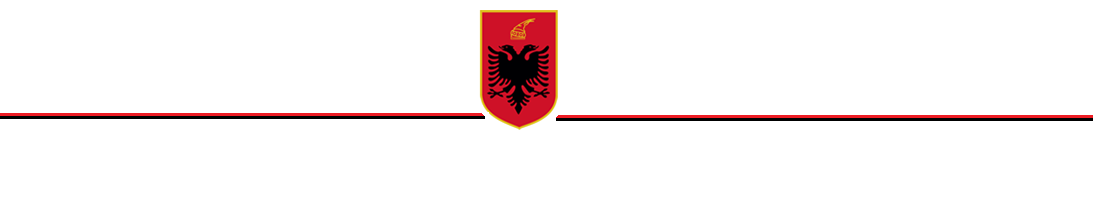 REPUBLIKA ESHQIPËRISËMINISTRIA E TURIZMIT DHE MJEDISITOPERATIONAL PROCEDURES OF THE INTER-INSTITUTIONAL WORKING GROUP FOR CHAPTER 27“ENVIRONMENT AND CLIMATE CHANGE”Pursuant to the Decision No. 749, dated 19.12.2018 of the Council of Ministers “On the establishment, organization and functioning of the state structures, responsible for the negotiation and concluding the Accession Treaty between the Republic of Albania and EU”, and to paragraph 4, 10 and 12, of Article 4 of the Order No. 94, dated 20.05.2019 of the Prime Minister “On the establishment, composition and functioning of Inter-Institutional working groups for the European Integration”, the Chairman of the Inter-Institutional Working Group for Chapter 27 is adopting these procedures.SCOPE OF IIWG FOR CHAPTER 271.1The scope of the activity of the IIWG is defined by the thematic content of Chapter 27 “Environment and Climate Change", which consists of the following sub-thematic contents (referred to as "Subchapters"): Horizontal legislation, Air quality, Waste management, Water quality, Nature protection, Industrial pollution control, Chemicals, Noise, Civil Protection and Climate Change.COMPOSITION OF IIWG FOR CHAPTER 272.1 The responsible institution for leading the Chapter 27 is the Ministry of Tourism and Environment (MTE) and all the contributing institutions to the respective chapter are: Ministry for Europe and Foreign Affairs (MEFA); Ministry of Infrastructure and Energy (MIE); Ministry of Finance and Economy (MFE);Ministry of Health and Social Protection (MHSP); Ministry of Agriculture and Rural Development (MARD); Ministry of Defence (MoD); State Inspectorate of Environment, Forests, Water and Tourism(SIEFWT); Agency for Water and Resourse Management (AMBU) National Environment Agency (NEA);National Agency for Protected Areas (NAPA); National Tourism Agency (NTA);National Coastal Agency (NCA); National Agency of Natural Resources (NANR); Public Health Institute (PHI); National Food Authority (NFA); State Authority for Geospatial Information (SAGI); Institute of Statistics (INSTAT); General Directorate of Customs (GDC); Food Safety and Veterinary Institute (FSVI); State Technical and Industrial Inspectorate (STII).2.2 Each responsible institution for leading the chapter or contributing institution proposes the members for the IIWG covering each piece of acquis under its responsibility. Nominated members are supposed to express the official position from their respective institution. They should report back to their institutions on discussions and decisions that have taken place.2.3 List of members of the IIWG for Chapter 27 shall be approved by the Order of Prime Minister, provided in the Annex 1, attached to this document.2.4 List of responsible persons per directive/ regulation for Chapter 27 is provided in the Annex 2, attached to this document.2.5. Responsible persons per directive/ regulation for Chapter 27 as provided in the Annex 2 shall be invited and participate in the IIWG meetings.2.6Institutions shall propose changes in the IIWG (or in the list of responsible persons) immediately after information is known regarding changes of responsibilities or other reasons making earlier nominated member of the IIWG or responsible persons for directives/ regulations not able to fulfill his obligations under the IIWG. 2.7Permanent Secretary has to take appropriate action to update list of members when such information becomes available. The IIWG at least once per year shall discuss in the IIWG meeting performance of members of IIWG and needed changes and then take decision regarding necessary update.2.8 Institutions represented in the IIWG shall inform Chairman of the IIWG27 regarding necessary replacement of responsible persons for directives/ regulations as soon as such need appears. After this issue is discussed in the IIWG, list in the Annex 2 shall be revised accordingly the permanent secretary. 2.9. When the nominal composition is established by the Order of the Prime Minister as foreseen in the Order No. 94, dated 20.05.2019 of the Prime Minister, the later shall prevail. List in the Annex 1 of this document shall be revised accordingly.3. CHAIRMAN The Chairman of the IIWG27 is responsible for the work of the IIWG27. The Chairmen has the following responsibilities: represents and manages the work of the IIWG27; organizes and coordinates the work and achievements of the IIWG27 as per Government, MTE, MEFA and national EU coordination structure programs and instructionscalls and chairs the meetings of the IIWG27; steers the operations of the IIWG27 and its members in accordance with the areas of operations  and competences stipulated in the COM Decision No. 749, dated 19.12.2018 and PM Order No. 94, dated 20.05.2019;set deadlines for meeting different obligations and responsibilities by the members of the IIWG27, Working Subgroups, institutions and responsible persons per directive / regulation;has the competence to individually communicate with the institutions and stakeholders participating in the IIWG27;ensures coordination between institutions and stakeholders participating in the IIWG27; may invite representatives of other relevant organizations, institutions, experts and stakeholders to take part in the IIWG27 meetings and provide their input concerning different issues of the competences and importance for the IIWG27;cooperates and guides the process of communication with stakeholders;performs any other duty of importance for meeting the obligations and responsibilities of the IIWG27;. 4. DEPUTY CHARIMAN4.1 Deputy Chairmen of the IIWG27 assumes the Chairman’s responsabiitites as stated in article 3 of the procedure in cases where the Chairman is prevented from executing her/his functions and obligations;4.2 Deputy Chairmen has the following responsabilities: ensure that the documents submitted for discussion on the IIWG27 meetings are consulted with all institutions and stakeholders as required by the Chairmen;ensure that the documents submitted for discussion on the IIWG27 are with sufficient quality to allow discussions relevant for the subject matter;ensure that the deadlines for contributions from different institutions is respected and that Permanent Secretary is performing her/his obligations as required. communicate with the institutions and stakeholders participating in the IIWG27PERMANENT SECRETARY AND TECHNICAL SECRETARIAT5.1 Head of Sector of Coordination and Integration, in the Department of Integration, Cooperation, Agreements and Asssistance of the Ministry of Tourism and Environment shall act as a Permanent Secretary of the IIWG27.5.2 Sector of Coordination and Integrationof the Ministry of Tourism and Environment shall act as the Technical Secretariat of the IIWG and shall provide technical and administrative support and coordination of the responsible structures and subordinated institutions.5.3 Coordination of Working Subgroups in the Secretariatis performed by the EU coordinator – a staff member of the Sector of Coordination and Integration who has responsibility on (several) Chapter 27 subchapters. 5.4 Head of Department of Integration, Coordination, Agreements and Assistance (DICAA) and Head of Coordination and Integration Sector, in the Ministry of Tourism and Environment have to decide whom from the staff will act as an EU Coordinator, responsible for particular subchapters and will coordinate relevant Working Subgroup accordingly. IIWG 27 MEETINGS 6.1 Meetings of the IIWG are called by the Chairman of the IIWG at least once every two months. Meetings are announced by Permanent Secretary or Technical Secretary by sending invitations to all members of IIWG and to responsible persons per directive/ regulation for Chapter 27 as provided in the Annex 2 if not included into the IIWG as a member, at least one week before the meeting. In justified cases, meetings can be called on a shorter notice.6.2 Permanent Secretary or Techincal Secretary shall be informed by Heads of Working Subgroups if other persons representing contributing institutions, stakeholders, supporting experts and similar shall be invited to the IIWG meetings in advance to the planned meeting. Invitations shall be sent after coordination with the Chairman of the IIWG.6.3 The Permanent Secretary (with the support of the Technical Secretariat) ensures all technical aspects of organizing the IIWG meetings, including drafting of the agenda, its coordination with the Chairman of the IIWG and disseminating it to the respective members, developing minutes of the meeting and taking all other necessary actions. The IIWG meetings are held in the premises of MTE or other appropriate premises, as provided in the invitation.6.4 The minutes of the meetings reflect the discussions held during the meetings and the decisions taken, including short reflection of the opinions of the participants. The minutes are distributed to all the participants within five working days after the meeting for submission of remarks or suggestions. Comments and suggestion has to be submitted within five working days after receiving the minutes. Within this deadline if there are no objections or suggestions, the minutes are considered approved.WORKING SUBGROUPS AND DIRECTIVE SPECIFIC GROUPS7.1 Following Working Subgroups for specific subchapter of the Chapter 27 are established:1.Working Subgroup for Horizontal legislation2. Working Subgroup for Air quality3.Working Subgroup for Waste management4.Working Subgroup for Water quality5. Working Subgroup for Nature protection6. Working Subgroup for Industrial pollution control7. Working Subgroup for Chemicals8. Working Subgroup for Noise9. Working Subgroup for Climate Change10. Working Subgroup for Civil protection7.2 Working Subgroup members are appointed on the basis of the responsibility of their respective institutions in relation to the acquis in Chapter 27. Each Working Subgroup is chaired and coordinated by the member of the IIWG representing the institution responsible for all or for most of the relevant topics or group topics (Head of Working Subgroup) as provided in Annex 2 of this document. List of members of Working Subgroups is provided in Annex 3of this document.7.3 Meetings of the Working Subgroup follow basically the same pattern as IIWG meetings in working procedures. Documents for Working Subgroup meetings are generally prepared by members of Working Subgroup in charge for particularly piece of EU legislation. Reports from meetings and solving opposing views follow the same procedure as in IIWG. The Heads of Working Subgroups are responsible for delivery of coordinated materials as required in various stages of the EU negotiations. The Head of Working Subgroup is responsible to ensure that outgoing documents to IIWG are in consistence with established instructions. 7.4 Heads of the Working Subgroup have the following responsibilities: to develop list of members of Working Subgroup to the Chairman of IIWG for approval;to take responsibility for organization of work of the Working Subgroup;to chair the Working Subgroup meeting;to revise and comment documents developed by the members of Working Subgroup;to ensure consistency of the document on the subchapter level;to approve draft document developed by the Working Subgroup members;to take responsibilities for the deadlines for delivering documents as established by the Chairman of IIWG;to represent Working Subgroup on the meeting with stakeholders;to cooperate with the Secretariat/ EU coordinator regarding the operational issues of the Working Subgroup;to communicate with Chairman of IIWG regarding issues which require higher level decisions;to propose to the Permanent Secretary other persons representing stakeholders, supporting experts and similar for participation in the IIWG meetings as required.7.5 Under its own initiative or under request of Head of Working Subgroup, Chairman of the IIWG may establish Directive Specific Groups (DSG), for specific subject matters falling under scope of the directive/ regulation. The Head of the Directive Specific Groups is member of IIWG responsible for particular directive/regulation or any other person as decided by the Chairman of the IIWG and is responsible for developing and coordination of the agenda of the meeting with the Secretariat. 7.6 Agendas, work and reporting from the DSG is less formal and not necessary follows requirements for procedures applied for the Working Subgroups. Members of the DSG can be representatives from ministries and contributing institutions oro ther institutions if concerned, but as well other stakeholders which could contribute to the work of the DSG. Decisions of the DSG contributes to the overall position of the Subgroups. List of the DSG can be found in Annex 3 of this document.7.7 Secretariat (Sector of Coordination and Integration of DICAA) is represented in all Working Subgroups and Directive Specific Groups. The EU coordinator from the Secretariat provide all the technical aspects of organizing the work of the Working Subgroup within, that is responsible for, including drafting of the agenda, its coordination with the Head of Working Subgroup, keeping the minutes and taking all other necessary actions. It is responsibility of the Head of the DSG to inform Secretariat regarding planned meeting, coordination of the meeting agenda and informing regarding taken decisions/ conclusions.SCOPE OF ACTIVITIES OF THE IIWG MEMBERS/ PERSONS RESPONSIBLE FOR DIRECTIVES/ REGULATIONS8.1 Main duties of Members of IIWG/ responsible persons for Chapter 27 directives and regulations during EU integration process and preparation for bilateral screening include but not limited to:Ensuring that each EU legal act under responsibility is analyzed, statusand the plans for transposition, institutional development, implementation and enforcement are developed as necessary input to prepare materials for the bilateral screening;Participating and contributing to the Screening Preparatory Assessment (SPA) process;Participating and contributing to the Needs Assessment process;Developing answers to the Screening questionnaire;Developing actions plans for particular directive/regulation during Screening;Contribute in preparation of progress reports for EU integration; Developing of presentations regarding legal act/s under responsibility during the Bilateral Screening meeting and other meeting with the European Commission as relevant for the European Integration;Participating in the Bilateral Screening and other meetings, as a part of Delegation, delivery of presentations regarding legal act under responsibility; Preparing answers and additional information following such requests from the European Commission or national authorities;Identification of directives potentially requiring transitional periods, proposing actions for organizing development of Directive Specific Implementation Plans and other supporting documentation as required;Identifying issues require further analysis and clarification with the EC or other institutions;Monitoring implementation and further development of the National Plan for European Integration (NPEI);Performing other duties as decided by the IIWG. DEVELOPMENT AND COORDINATION OF DOCUMENTS UNDER IIWG ACTIVITIES 9.1 IIWG Member / responsible person for Chapter 27 directives and regulations is responsible for development of the documents as required for appropriate implementation of the IIWG tasks according to the EU legal act as assigned.9.2 Instructions for development of the document shall be provided by the Permanent Secretary as coordinated with the Chairman of IIWG. Such instruction will at least include description of the format of the document, expected content (structure) and deadlines for the delivery.9.3 IIWG Member shall be responsible that draft document is properly coordinated in the institution which the Member is representing. Documents to the IIWG shall be officially provided on the name of institution. 9.4 Upon submitting documents by the responsible institutions, they shall be discussed in the Working Subgroup and verified by the Head of Working Subgroup, to ensure consistency of the materials for the whole sub-chapter. EU coordinator from the Technical Secretariat, together with the Head of Working Subgroup may develop list of outstanding issues and propose the ways of their solution to the Chairman of the IIWG.9.5 Permanent Secretary in cooperation with the EU coordinators should compile all documents verified by the Heads of Working Subgroups and submit further to the members of IIWGfor review and comments.9.6 Material coordinated at the level of the IIWG shall be approved by the Chairman of the IIWG. 9.7Chairman of IIWG may request additional changes in the documents at any stage of the process, providing justification of this action. 9.8After approval by the Chairman, IIWG document is considered ready for official submission.9.9 All data, documents and information related to IIWG for Chapter 27 shall be collected and stored in the Technical Secretariat, which is responsible for proper filing and administration of these records. If necessary, the Secretariat shall propose potential IT solutions which could be used for collecting, compiling, maintaining, managing and administrating all the data, documents and information related to Chapter 27 and providing access to all members of the IIWG, members of Working Subgroups, Directive Specific Groups and/or other relevant stakeholders.STAKEHOLDERS INVOLVEMENT AND INFORMATION 10.1 Head of the Working Subgroup shall identify and propose to the Chairman of the IIWG relevant stakeholders, which could be invited for the Working Subgroupactivities as members of the Subgroup or observers depending on the specific issues under consideration. 10.2 Head of the Directive Specific Group shall identify and propose to the Chairman of the IIWG relevant stakeholders, which could be invited for the DSG activities as members of the DSG or observers depending on the specific issues under consideration.10.3 The stakeholder, who is proposed to be a member of the Working Subgroup or Directive Specific Group shall be included in the list of Annex 3. 10.4 Information regarding IIWG activities to the public may be provided through the Minister of Tourism and Environment, Minister for Europe and Foreign Affairs, the Chief Negotiator, IIWG Chairman, a member of the Negotiating Group, or Members of the IIWG. If Member of the IIWG is requested or aiming to provide information regarding IIWG, he/she has to consult with the IIWG Chairman and receive corresponding authorization.10.5If some information developed by the IIWG has limited access character, information dissemination is ruled by appropriate national procedures. ADJUSTMENT OF PROCEDURES 11.1 These procedures reflect current understanding of situation and needs for IIWG27 activities. They shall be adjusted to reflect changing needs of the national framework for negotiations and specifics of Chapter 27 negotiations process. CHAIRMAN OF IIWG CHAPTER 27ORNELA ÇUÇIANNEX 1: List of Members of the IIWG for Chapter 27ANNEX 3: List of the members for each Working Subgroup for Chapter 27, including stakeholders. RP – Responsible PersonPC – Person to ContributeST – StakeholderNegotiatorMr. SokolDedja, Deputy Minister of Ministry for Europe and Foreign AffairsMr. SokolDedja, Deputy Minister of Ministry for Europe and Foreign AffairsIIWG 27 ChairmanMrs. OrnelaÇuçi, Deputy Minister of Ministry of Tourism and EnvironmentMrs. OrnelaÇuçi, Deputy Minister of Ministry of Tourism and EnvironmentIIWG 27 Deputy ChairmanMrs. Evisi Kopliku, Director, Department of Integration, Coordination, Agreements and Assistance, Ministry of Tourism and EnvironmentMrs. Evisi Kopliku, Director, Department of Integration, Coordination, Agreements and Assistance, Ministry of Tourism and EnvironmentPermanent SecretaryMrs. Elkida Sinani, Head of Coordination and Integration Sector, Ministry of Tourism and EnvironmentMrs. Elkida Sinani, Head of Coordination and Integration Sector, Ministry of Tourism and EnvironmentDeputy Permanent SecretaryMrs. Marsida Harizaj, Specialist of Coordination and Integration Sector, Ministry of Tourism and EnvironmentMrs. Marsida Harizaj, Specialist of Coordination and Integration Sector, Ministry of Tourism and EnvironmentLeading Institution for Chapter 27Ministry of Tourism and EnvironmentMinistry of Tourism and EnvironmentContributing InstitutionsMinistry for Europe and Foreign Affairs (MEFA);Ministry of Infrastructure and Energy (MIE); Ministry of Finance and Economy (MFE); Ministry of Health and Social Protection (MHSP); Ministry of Agriculture and Rural Development (MARD); Ministry of Defence(MoD); State Inspectorate of Environment, Forests, Water and Tourism(SIEFWT);Agency for Water and Resource Managemnt (AMBU)-National Environment Agency (NEA);National Agency for Protected Areas (NAPA);National Tourism Agency (NTA);National Coastal Agency (NCA); National Agency of Natural Resources (NANR);Public Health Institute (PHI); National Food Authority (NFA); State Authority for Geospatial Information (SAGI); Institute of Statistics (INSTAT)General Directorate of Customs (GDC)Food Safety and Veterinary Institute (FSVI)State Technical and Industrial Inspectorate (STII)Ministry for Europe and Foreign Affairs (MEFA);Ministry of Infrastructure and Energy (MIE); Ministry of Finance and Economy (MFE); Ministry of Health and Social Protection (MHSP); Ministry of Agriculture and Rural Development (MARD); Ministry of Defence(MoD); State Inspectorate of Environment, Forests, Water and Tourism(SIEFWT);Agency for Water and Resource Managemnt (AMBU)-National Environment Agency (NEA);National Agency for Protected Areas (NAPA);National Tourism Agency (NTA);National Coastal Agency (NCA); National Agency of Natural Resources (NANR);Public Health Institute (PHI); National Food Authority (NFA); State Authority for Geospatial Information (SAGI); Institute of Statistics (INSTAT)General Directorate of Customs (GDC)Food Safety and Veterinary Institute (FSVI)State Technical and Industrial Inspectorate (STII)Technical SecretariatSector for Coordination and Integration, MTESector for Coordination and Integration, MTEEU CoordinatorSector for Coordination and Integration, MTESector for Coordination and Integration, MTEMembers IIWG Chapter 27Name and SurnameInstitutionMembers IIWG Chapter 27Kozeta GogaMinistry of Tourism and EnvironmentMembers IIWG Chapter 27Edison KonomiNational Environmental AgencyMembers IIWG Chapter 27Zamir DedejNational Agency of Protected AreasMembers IIWG Chapter 27Pellumb AbeshiMinistry of Tourism and EnvironmentMembers IIWG Chapter 27Athanas KarajaMinistry of Tourism and EnvironmentMembers IIWG Chapter 27EnerietaTarelliMinistry of Tourism and EnvironmentMembers IIWG Chapter 27Klodiana MarikaMinistry of Tourism and EnvironmentMembers IIWG Chapter 27Vilma KolaMinistry of Tourism and EnvironmentMembers IIWG Chapter 27Ylli HoxhaMinistry of Tourism and EnvironmentMembers IIWG Chapter 27Inxhi BuziMinistry of Tourism and EnvironmentMembers IIWG Chapter 27Redi BaduniMinistry of Tourism and EnvironmentMembers IIWG Chapter 27Rezart FshaziMinistry of Tourism and EnvironmentMembers IIWG Chapter 27EnisTelaState Inspectorate of Environment, Forests, Water and TourismMembers IIWG Chapter 27Elvana RamajMinistry of Tourism and EnvironmentMembers IIWG Chapter 27Ergis TafallaMinistry of Tourism and EnvironmentMembers IIWG Chapter 27Lediana KaralliuMinistry of Tourism and EnvironmentMembers IIWG Chapter 27Shpresa MeziniMinistry of Tourism and EnvironmentMembers IIWG Chapter 27Ornela BelaMinistry of Tourism and EnvironmentMembers IIWG Chapter 27Ilda CelaMinistry of Tourism and EnvironmentMembers IIWG Chapter 27Rovena AgalliuMinistry of Tourism and EnvironmentMembers IIWG Chapter 27Eneida RabdishtaMinistry of Tourism and EnvironmentMembers IIWG Chapter 27Jula SelmaniNational Agency of Protected AreasMembers IIWG Chapter 27Enkeleda ShkurtaNational Environmental AgencyMembers IIWG Chapter 27Sokol KongoliNational Environmental AgencyMembers IIWG Chapter 27JonidaSeferiMinistry of Health and Social ProtectionMembers IIWG Chapter 27Zhaneta MiskaMinistry of Health and Social ProtectionMembers IIWG Chapter 27Elida MatajPublic Health InstituteMembers IIWG Chapter 27Shkëlqime PogaPublic Health InstituteMembers IIWG Chapter 27Rovena MetojaWater Resources Management AgencyMembers IIWG Chapter 27Arduen KaragjoziWater Resources Management AgencyMembers IIWG Chapter 27Parid SinellaWater Resources Management AgencyMembers IIWG Chapter 27Sefer SefaNational Food AuthorityMembers IIWG Chapter 27Lediana RroshiNational Agency for Water Supply and SewageMembers IIWG Chapter 27Dukate DodajMinistry of DefenseMembers IIWG Chapter 27ShabanQesarakuMinistry of InteriorMembers IIWG Chapter 27Elma VathiMinistry of Agriculture and Rural DevelopmentMembers IIWG Chapter 27Ismet BiciMinistry of Agriculture and Rural DevelopmentMembers IIWG Chapter 27Eriglena PasmaçiuMinistry for Europe and Foreign AffairsMembers IIWG Chapter 27Rexhina DedoMinistry for Europe and Foreign AffairsMembers IIWG Chapter 27ArjanaKazaziMinistry of Finance and EconomyMembers IIWG Chapter 27Lindita SotiriMinistry of Infrastructure and EnergyMembers IIWG Chapter 27Ljutvilda GugushkaMinistry of Infrastructure and EnergyMembers IIWG Chapter 27Anila MorinaMinistry of Infrastructure and EnergyMembers IIWG Chapter 27Isa MemiaMinistry of Infrastructure and EnergyMembers IIWG Chapter 27Zana JocaMinistry of Infrastructure and EnergyMembers IIWG Chapter 27Gerta IsmailajaMinistry of Infrastructure and EnergyMembers IIWG Chapter 27Genci HoxhajMinistry of Infrastructure and EnergyMembers IIWG Chapter 27Laureta DibraMinistry of Infrastructure and EnergyMembers IIWG Chapter 27Enkelejda MalajMinistry of Infrastructure and EnergyMembers IIWG Chapter 27Orland MatoState Authority for Geospatial InformationMembers IIWG Chapter 27Mikel MilljaState Authority for Geospatial InformationMembers IIWG Chapter 27Alma TopciuGeneral Custom DirectorateMembers IIWG Chapter 27Erlis AbazajGeneral Custom DirectorateMembers IIWG Chapter 27Ilir BushatiState Inspectorate of Market SurveillanceMembers IIWG Chapter 27Ilda XhemollariState Inspectorate of Market SurveillanceMembers IIWG Chapter 27Artan LeskovikuNational Agency of Natural ResourcesMembers IIWG Chapter 27Eralba ÇelaNational Coastal AgencyMembers IIWG Chapter 27Spenki HusiNational Coastal AgencyMembers IIWG Chapter 27Ndue ÇuniINSTATMembers IIWG Chapter 27Benard ShalcaINSTATMembers IIWG Chapter 27Artens LazajMinistry of JusticeANNEX 2: List of responsible persons for each directive / regulation for Chapter 27ANNEX 2: List of responsible persons for each directive / regulation for Chapter 27ANNEX 2: List of responsible persons for each directive / regulation for Chapter 27ANNEX 2: List of responsible persons for each directive / regulation for Chapter 27ANNEX 2: List of responsible persons for each directive / regulation for Chapter 27Sub-chapter:1. Horizontal legislationSub-chapter:1. Horizontal legislationResponsible institution for the sub- chapter:Ministry of Tourism and EnvironmentResponsible coordinator of sub-chapter:Mr./ Mrs. Ornela Bela/or Ergis Tafalla Ministry of Tourism and EnvironmentResponsible coordinator of sub-chapter:Mr./ Mrs. Ornela Bela/or Ergis Tafalla Ministry of Tourism and EnvironmentCelex no.EU Legal ActEU Legal ActResponsibleinstitution for directive / regulationResponsibleperson/s for directive / regulation32011L0092DIRECTIVE 2011/92/EU of the EUROPEAN PARLIAMENT and of the COUNCIL of 13 December 2011 on the96/59 assessment of the effects of certain public and private projects on the environment;DIRECTIVE 2011/92/EU of the EUROPEAN PARLIAMENT and of the COUNCIL of 13 December 2011 on the96/59 assessment of the effects of certain public and private projects on the environment;Ministry of Tourism and Environment - Directorate  of Policies and Strategies for Environmental DevelopmentErgis Tafalla32001L0042DIRECTIVE 2001/42/EC of the EUROPEAN PARLIAMENT and the COUNCIL of 27 June 2001 on the assessment of the effects of certain plans and programmes on the environment (SEA);DIRECTIVE 2001/42/EC of the EUROPEAN PARLIAMENT and the COUNCIL of 27 June 2001 on the assessment of the effects of certain plans and programmes on the environment (SEA);Ministry of Tourism and Environment - Directorate  of Policies and Strategies for Environmental DevelopmentErgis Tafalla32003L0004DIRECTIVE 2003/4/EC of 28 January 2003 on public access to environmental information and repealing Council Directive 90/313/EEC;DIRECTIVE 2003/4/EC of 28 January 2003 on public access to environmental information and repealing Council Directive 90/313/EEC;Ministry of Tourism and Environment - Directorate  of Policies and Strategies for Environmental DevelopmentJonida Haxhillari32003L0035DIRECTIVE 2003/35/EC of the European Parliament and of the Council of 26 May 2003 providing for public participation in respect of drawing up certain plans and programmes relating to the environment and amending with regard to public participation and access to justice Council Directives 85/337/EEC and 96/61/EC;DIRECTIVE 2003/35/EC of the European Parliament and of the Council of 26 May 2003 providing for public participation in respect of drawing up certain plans and programmes relating to the environment and amending with regard to public participation and access to justice Council Directives 85/337/EEC and 96/61/EC;Ministry of Tourism and Environment - Sector of Information and Statistics ProcessingEdlira Dersha32004L0035DIRECTIVE 2004/35/EC OF THE EUROPEAN PARLIAMENT AND OF THE COUNCIL of 21 April 2004 on environmental liability with regard to the prevention and remedying of environmental damage as amended by Directive 2006/21/EC and 2009/31/EC;DIRECTIVE 2004/35/EC OF THE EUROPEAN PARLIAMENT AND OF THE COUNCIL of 21 April 2004 on environmental liability with regard to the prevention and remedying of environmental damage as amended by Directive 2006/21/EC and 2009/31/EC;Ministry of Tourism and Environment - Sector for Monitoring of Permits and License in Environmental FieldErgis Tafalla32007L0002DIRECTIVE 2007/2/EC OF THE EUROPEAN PARLIAMENT AND OF THE COUNCIL of 14 March 2007 establishing an Infrastructure for Spatial Information in the European Community (INSPIRE);DIRECTIVE 2007/2/EC OF THE EUROPEAN PARLIAMENT AND OF THE COUNCIL of 14 March 2007 establishing an Infrastructure for Spatial Information in the European Community (INSPIRE);State Authority for Geospatial InformationOrlando MatoMikel Millja32001H0331Recommendation 2001/331/EC of the European Parliament and of the Council of 4 April 2001 providing for minimum criteria for environmental inspections in the Member States;Recommendation 2001/331/EC of the European Parliament and of the Council of 4 April 2001 providing for minimum criteria for environmental inspections in the Member States;State Inspectorate of Environment, Forests, Water and TourismEnis Tela32008L0099DIRECTIVE 2008/99/EC OF THE EUROPEAN PARLIAMENT AND OF THE COUNCIL of 19 November 2008 on the protection of the environment through criminal law.DIRECTIVE 2008/99/EC OF THE EUROPEAN PARLIAMENT AND OF THE COUNCIL of 19 November 2008 on the protection of the environment through criminal law.Ministry of Tourism and Environment - Directorate  of Policies and Strategies for Environmental DevelopmentEnerjeta TareliOrnela BelaIlda CelaSub-chapter:2. Air qualitySub-chapter:2. Air qualityResponsible institution for the sub- chapter:Ministry of Tourism and EnvironmentResponsible coordinator of sub-chapter:Mrs. Rovena AgalliuMinistry of Tourism and EnvironmentResponsible coordinator of sub-chapter:Mrs. Rovena AgalliuMinistry of Tourism and EnvironmentCelex no.EU Legal ActEU Legal ActResponsibleinstitution for directive / regulationResponsibleperson/s for directive / regulation32008L0050Directive 2008/50/EC of the European Parliament and of the Council of 21 May 2008 on ambient air quality and cleaner air for Europe (CAFE directive), Directive 2004/107/ (4thDaughter Directive) and Commission Directive (EU) 2015/1480Directive 2008/50/EC of the European Parliament and of the Council of 21 May 2008 on ambient air quality and cleaner air for Europe (CAFE directive), Directive 2004/107/ (4thDaughter Directive) and Commission Directive (EU) 2015/1480Ministry of Tourism and Environment - Directorate  of Policies and Strategies for Environmental DevelopmentRovena AgalliuVilma Kola32016L2284Directive (EU) 2016/2284 of the European Parliament and of the Council of 14 December 2016 on the reduction of national emissions of certain atmospheric pollutants, amending Directive 2003/35/EC and repealing Directive 2001/81/EC.Directive (EU) 2016/2284 of the European Parliament and of the Council of 14 December 2016 on the reduction of national emissions of certain atmospheric pollutants, amending Directive 2003/35/EC and repealing Directive 2001/81/EC.Ministry of Tourism and Environment - Directorate  of Policies and Strategies for Environmental DevelopmentRovena AgalliuVilma Kola32016L0802Directive (EU) 2016/802 of the European Parliament and of the Council of 11 May 2016 relating to a reduction in the sulphur content of certain liquid fuels.Directive (EU) 2016/802 of the European Parliament and of the Council of 11 May 2016 relating to a reduction in the sulphur content of certain liquid fuels.Ministry of Tourism and Environment - Directorate  of Policies and Strategies for Environmental DevelopmentRovena AgalliuVilma Kola31994L0063COUNCIL DIRECTIVE 94/63/EC of 20 December 1994 on the control of volatile organic compound (VOC) emissions resulting from the storage of petrol and its distribution from terminals to service stations, as amended by Regulation (EC) 1882/2003 and (EC) 1137/2008;COUNCIL DIRECTIVE 94/63/EC of 20 December 1994 on the control of volatile organic compound (VOC) emissions resulting from the storage of petrol and its distribution from terminals to service stations, as amended by Regulation (EC) 1882/2003 and (EC) 1137/2008;Ministry of Tourism and Environment - Directorate  of Policies and Strategies for Environmental DevelopmentRovena AgalliuVilma Kola32009L0126DIRECTIVE 2009/126/EC OF THE EUROPEAN PARLIAMENT AND OF THE COUNCIL of 21 October 2009 on Stage II petrol vapour recovery during refuelling of motor vehicles at service stations.DIRECTIVE 2009/126/EC OF THE EUROPEAN PARLIAMENT AND OF THE COUNCIL of 21 October 2009 on Stage II petrol vapour recovery during refuelling of motor vehicles at service stations.Ministry of Tourism and Environment - Directorate of Policies and Strategies for Environmental DevelopmentRovena AgalliuVilma KolaSub-chapter:3. Waste managementSub-chapter:3. Waste managementResponsible institution for the sub- chapter:Ministry of Tourism and EnvironmentResponsible coordinator of sub-chapter:Mr. Redi Baduni  Ministry of Tourism and EnvironmentResponsible coordinator of sub-chapter:Mr. Redi Baduni  Ministry of Tourism and EnvironmentCelex no.EU Legal ActEU Legal ActResponsible institution for directive / regulationResponsible person/s for directive / regulation32008L0098DIRECTIVE 2008/98/EC of the European Parliament and the Council of 19 November 2008 on waste;DIRECTIVE 2008/98/EC of the European Parliament and the Council of 19 November 2008 on waste;Ministry of Tourism and Environment - Projects and Feasibility DirectorateLediana KarralliuRedi Baduni31986L0278COUNCIL DIRECTIVE 86/278/EEC of 12 June 1986 on the protection of the environment, and in particular of the soil, when sewage sludge is used in agriculture as amended by Directive 91/692/EC and Regulations (EC) 807/2003 and (EC) 219/2009;COUNCIL DIRECTIVE 86/278/EEC of 12 June 1986 on the protection of the environment, and in particular of the soil, when sewage sludge is used in agriculture as amended by Directive 91/692/EC and Regulations (EC) 807/2003 and (EC) 219/2009;Ministry of Tourism and Environment - Projects and Feasibility DirectorateLediana KarralliuRedi Baduni32006L0066DIRECTIVE 2006/66/EC of 6 September 2006 on batteries and accumulators and waste batteries and accumulators and repealing Directive91/157/EEC, as amended by Directives 2008/12/EC and 2008/103; Commission Decisions 2008/763/EC, 2009/603/EC and 2009/851/EC;DIRECTIVE 2006/66/EC of 6 September 2006 on batteries and accumulators and waste batteries and accumulators and repealing Directive91/157/EEC, as amended by Directives 2008/12/EC and 2008/103; Commission Decisions 2008/763/EC, 2009/603/EC and 2009/851/EC;Ministry of Tourism and Environment - Projects and Feasibility DirectorateLediana KarralliuPolikron HoreshkaRedi Baduni31994L0062COUNCIL DIRECTIVE 94/62/EC of 20. December 1994 on packaging and packaging waste as amended by Regulations (EC) 1882/2003 and (EC) 219/2009 and Directives 2004/12/EC and 2005/20/EC;COUNCIL DIRECTIVE 94/62/EC of 20. December 1994 on packaging and packaging waste as amended by Regulations (EC) 1882/2003 and (EC) 219/2009 and Directives 2004/12/EC and 2005/20/EC;Ministry of Tourism and Environment - Projects and Feasibility DirectorateLediana KarralliuPolikron HoreshkaRedi Baduni31996L0059COUNCIL DIRECTIVE 96/59/EC of 16 September 1996 on the disposal of polychlorinated biphenyls and polychlorinated terphenyls (PCB/PCT), as amended by Regulation (EC) 596/2009;COUNCIL DIRECTIVE 96/59/EC of 16 September 1996 on the disposal of polychlorinated biphenyls and polychlorinated terphenyls (PCB/PCT), as amended by Regulation (EC) 596/2009;Ministry of Tourism and Environment - Projects and Feasibility DirectorateLediana KarralliuRedi Baduni32004R0850Regulation (EC) No 850/2004 of the European Parliament and of the Council of 29 April 2004 on persistent organic pollutants , as amended by Regulations (EC) 1195/2006, (EC) 172/2007, (EC) 323/2007, (EC) 219/2009,  (EC) 304/2009, (EU) 756/2010, (EU) 757/2010 and (EU) 519/2012Regulation (EC) No 850/2004 of the European Parliament and of the Council of 29 April 2004 on persistent organic pollutants , as amended by Regulations (EC) 1195/2006, (EC) 172/2007, (EC) 323/2007, (EC) 219/2009,  (EC) 304/2009, (EU) 756/2010, (EU) 757/2010 and (EU) 519/2012Ministry of Tourism and Environment Rovena AgalliuLediana KaralliuKlodiana MarikaVilma Kola32000L0053DIRECTIVE 2000/53/EC of the European Parliament and of the Council of 18. September 2000 on end-of-life vehicles, as amended by Decisions 2002/525, 2005/63/EC, 2005/437/EC, 2005/438/EC, 2005/673/EC, 2008/689/EC, 2010/115/EC and by Directives 2008/33/EC and 2008/112/EC;DIRECTIVE 2000/53/EC of the European Parliament and of the Council of 18. September 2000 on end-of-life vehicles, as amended by Decisions 2002/525, 2005/63/EC, 2005/437/EC, 2005/438/EC, 2005/673/EC, 2008/689/EC, 2010/115/EC and by Directives 2008/33/EC and 2008/112/EC;Ministry of Tourism and Environment - Projects and Feasibility DirectorateLediana KarralliuPolikron HoreshkaRedi Baduni32011L0065DIRECTIVE 2011/65/EU OF THE EUROPEAN PARLIAMENT AND OF THE COUNCIL of 8 June 2011 on the restriction of the use of certain hazardous substances in electrical and electronic equipment (recast);DIRECTIVE 2011/65/EU OF THE EUROPEAN PARLIAMENT AND OF THE COUNCIL of 8 June 2011 on the restriction of the use of certain hazardous substances in electrical and electronic equipment (recast);Ministry of Tourism and Environment - Projects and Feasibility DirectorateLediana KarralliuPolikron HoreshkaRedi Baduni32012L0019DIRECTIVE 2012/19/EU OF THE EUROPEAN PARLIAMENT AND OF THE COUNCIL of 4 July 2012 on waste electrical and electronic equipment (WEEE), and repealing Directive 2002/96/EC;DIRECTIVE 2012/19/EU OF THE EUROPEAN PARLIAMENT AND OF THE COUNCIL of 4 July 2012 on waste electrical and electronic equipment (WEEE), and repealing Directive 2002/96/EC;Ministry of Tourism and Environment - Projects and Feasibility DirectorateLediana KarralliuPolikron HoreshkaRedi Baduni31999L0031Council Directive 1999/31/EC of 26 April 1999 on the landfill of waste, as amended by Regulations (EC) 1882/2003 and (EC) 1137/2008 Council Decision of 19 December 2002 establishing criteria and procedures for the acceptance of waste at landfills pursuant to Article 16 of an Annex II to the Directive 1999/31/EC;Council Directive 1999/31/EC of 26 April 1999 on the landfill of waste, as amended by Regulations (EC) 1882/2003 and (EC) 1137/2008 Council Decision of 19 December 2002 establishing criteria and procedures for the acceptance of waste at landfills pursuant to Article 16 of an Annex II to the Directive 1999/31/EC;Ministry of Tourism and Environment - Projects and Feasibility DirectorateLediana KarralliuPolikron HoreshkaRedi Baduni32006R1013REGULATION (EC) No. 1013/2006 of the European Parliament and of the Council of 14 June 2006 on shipments of waste, as amended by Commission Regulations (EC) 1379/2007, (EC) 669/2008, (EC) 219/2009 and (EC) 308/2009 and Directive 2009/31/EC COMMISSION REGULATION (EC) 1418/2007 of 29 November 2007 concerning the export and recovery of certain waste listed in Annex III or IIIA to Regulation (EC) No. 1013/2006 to certain countries to which the OECD Decision on the control of trans boundary movements of waste does not apply, as amended by Regulation (EC) 740/2008 and (EC) 967/2008;REGULATION (EC) No. 1013/2006 of the European Parliament and of the Council of 14 June 2006 on shipments of waste, as amended by Commission Regulations (EC) 1379/2007, (EC) 669/2008, (EC) 219/2009 and (EC) 308/2009 and Directive 2009/31/EC COMMISSION REGULATION (EC) 1418/2007 of 29 November 2007 concerning the export and recovery of certain waste listed in Annex III or IIIA to Regulation (EC) No. 1013/2006 to certain countries to which the OECD Decision on the control of trans boundary movements of waste does not apply, as amended by Regulation (EC) 740/2008 and (EC) 967/2008;Ministry of Tourism and Environment - Projects and Feasibility DirectorateLediana KarralliuPolikron HoreshkaRedi Baduni32006L0021COUNCIL DIRECTIVE 2006/21/EC of 15 March 2006 on the management of waste from extractive industries, and amending Directive 2004/35/EC, as amended by Regulation (EC) 596/2009, Commission Decision 2009/335/EC, 2009/337/EC, 2009/358/EC, 2009/359/EC and 2009/360/EC;COUNCIL DIRECTIVE 2006/21/EC of 15 March 2006 on the management of waste from extractive industries, and amending Directive 2004/35/EC, as amended by Regulation (EC) 596/2009, Commission Decision 2009/335/EC, 2009/337/EC, 2009/358/EC, 2009/359/EC and 2009/360/EC;Ministry of Tourism and Environment - Projects and Feasibility DirectorateLediana KarralliuPolikron HoreshkaRedi Baduni32013R1257Regulation (EU) No 1257/2013 of the European Parliament and of the Council of 20 November 2013 on ship recycling and amending Regulation (EC) No 1013/2006 and Directive 2009/16/EC.Regulation (EU) No 1257/2013 of the European Parliament and of the Council of 20 November 2013 on ship recycling and amending Regulation (EC) No 1013/2006 and Directive 2009/16/EC.Ministry of Tourism and Environment - Projects and Feasibility DirectorateLediana KarralliuPolikron HoreshkaRedi BaduniSub-chapter:4. Water qualitySub-chapter:4. Water qualityResponsible institution for the sub- chapter:Water Resources Management AgencyResponsible coordinator of sub-chapter:Mr. Arduen KaragjoziWater Resources Management AgencyResponsible coordinator of sub-chapter:Mr. Arduen KaragjoziWater Resources Management AgencyCelex no.EU Legal ActEU Legal ActResponsible institution for directive / regulationResponsible person/s for directive / regulation32000L0060DIRECTIVE 2000/60/EC of the European Parliament and of the Council of 23 October 2000 establishing a framework for Community action in the field of water policy, as amended by Decision 2455/2001/EC and Directives 2008/32/EC, 2008/105/EC and 2009/31/EC;DIRECTIVE 2000/60/EC of the European Parliament and of the Council of 23 October 2000 establishing a framework for Community action in the field of water policy, as amended by Decision 2455/2001/EC and Directives 2008/32/EC, 2008/105/EC and 2009/31/EC;Water Resources Management AgencyArduen Karagjozi31991L0271COUNCIL DIRECTIVE 91/271/EEC of 21 May 1991 concerning urban waste water treatment, as amended by Commission Directive 98/15/EC, Regulation 1882/2003 and Regulation 1137/2008 Commission Decision 93/481/EEC concerning formats for the presentation of national programs as foreseen by Article 17 of Council Directive 91/271/EEC;COUNCIL DIRECTIVE 91/271/EEC of 21 May 1991 concerning urban waste water treatment, as amended by Commission Directive 98/15/EC, Regulation 1882/2003 and Regulation 1137/2008 Commission Decision 93/481/EEC concerning formats for the presentation of national programs as foreseen by Article 17 of Council Directive 91/271/EEC;Ministry of Infrastructure and EnergyDirectorate of Development Programs in the Field of Water Supply and SewerageDorina Meta32008L0056DIRECTIVE 2008/56/EC OF THE EUROPEAN PARLIAMENT AND OF THE COUNCIL of 17 June 2008 establishing a framework for community action in the field of marine environmental policy (Marine Strategy Framework Directive);DIRECTIVE 2008/56/EC OF THE EUROPEAN PARLIAMENT AND OF THE COUNCIL of 17 June 2008 establishing a framework for community action in the field of marine environmental policy (Marine Strategy Framework Directive);Ministry of Infrastructure and EnergyDirectorate of Development Programs in the Field of Water Supply and SewerageElson ThanaDorina MetaCommission Decision of 1 September 2010 on criteria and methodological standards on good environmental status of marine waters.Commission Decision of 1 September 2010 on criteria and methodological standards on good environmental status of marine waters.National Environmental AgencyVanelaGjeci31998L0083COUNCIL DIRECTIVE 98/83/EC of 3 November 1998 on the quality of water intended for human consumption (“drinking water”), as amended by Regulations (EC) 1882/2003 and (EC) 596/2009 Commission Decision 95/337/EEC concerning questionnaires relating to directive in water sector;COUNCIL DIRECTIVE 98/83/EC of 3 November 1998 on the quality of water intended for human consumption (“drinking water”), as amended by Regulations (EC) 1882/2003 and (EC) 596/2009 Commission Decision 95/337/EEC concerning questionnaires relating to directive in water sector;Ministry of Health and Social ProtectionZhaneta Mishka31991L0676COUNCIL DIRECTIVE 91/676/EEC of 12 December 1991 concerning the protection of waters against pollution caused by nitrates from agricultural sources, as amended by Regulation (EC) 1882/2003 and Regulation (EC) 1137/2008.COUNCIL DIRECTIVE 91/676/EEC of 12 December 1991 concerning the protection of waters against pollution caused by nitrates from agricultural sources, as amended by Regulation (EC) 1882/2003 and Regulation (EC) 1137/2008.Ministry of Agriculture and Rural DevelopmentPjerin Shoshi32006L0007DIRECTIVE 2006/7/EC OF THE EUROPEAN PARLIAMENT AND OF THE COUNCIL of 15 February 2006 concerning the management of bathing water quality, and repealing Directive 76/160/EEC as amended by Regulation (EC) 596/2009;DIRECTIVE 2006/7/EC OF THE EUROPEAN PARLIAMENT AND OF THE COUNCIL of 15 February 2006 concerning the management of bathing water quality, and repealing Directive 76/160/EEC as amended by Regulation (EC) 596/2009;Ministry of Health and Social ProtectionPublic Health InstituteZhaneta Mishka32006L0118DIRECTIVE 2006/118/EC OF THE EUROPEAN PARLIAMENT AND OF THE COUNCIL of 12 December 2006 on the protection of groundwater against pollution and deterioration;DIRECTIVE 2006/118/EC OF THE EUROPEAN PARLIAMENT AND OF THE COUNCIL of 12 December 2006 on the protection of groundwater against pollution and deterioration;Water Resources Management AgencyArduen Karagjozi32008L0105DIRECTIVE 2008/105/EC OF THE EUROPEAN PARLIAMENT AND OF THE COUNCIL of 16 December 2008 on environmental quality standards in the field of water policy, amending and subsequently repealing Council Directives 82/176/EEC, 83/513/EEC, 84/156/EEC, 84/491/EEC, 86/280/EEC and amending Directive 2000/60/EC of the European Parliament and of the Council;DIRECTIVE 2008/105/EC OF THE EUROPEAN PARLIAMENT AND OF THE COUNCIL of 16 December 2008 on environmental quality standards in the field of water policy, amending and subsequently repealing Council Directives 82/176/EEC, 83/513/EEC, 84/156/EEC, 84/491/EEC, 86/280/EEC and amending Directive 2000/60/EC of the European Parliament and of the Council;Water Resources Management AgencyArduen Karagjozi32009L0090COMISSION DIRECTIVE 2009/90/EC of 31 July 2009 laying down, pursuant to Directive 2000/60/EC of the European Parliament and of the Council, technical specifications for chemical analysis and monitoring of water status;COMISSION DIRECTIVE 2009/90/EC of 31 July 2009 laying down, pursuant to Directive 2000/60/EC of the European Parliament and of the Council, technical specifications for chemical analysis and monitoring of water status;National Environmental AgencyArtaKodra32007L0060DIRECTIVE 2007/60/EC OF THE EUROPEAN PARLIAMENT AND OF THE COUNCIL of 23 October 2007 on the assessment and management of flood risks.DIRECTIVE 2007/60/EC OF THE EUROPEAN PARLIAMENT AND OF THE COUNCIL of 23 October 2007 on the assessment and management of flood risks.Ministry of Defense General Directory of Civil EmergencyDukate DodajSub-chapter:5. Nature protectionSub-chapter:5. Nature protectionResponsible institution for the sub- chapter:Ministry of Tourism and EnvironmentResponsible coordinator of sub-chapter:Mrs. Klodiana MarikaMinistry of Tourism and EnvironmentResponsible coordinator of sub-chapter:Mrs. Klodiana MarikaMinistry of Tourism and EnvironmentCelex no.EU Legal ActEU Legal ActResponsible institution for directive / regulationResponsible person/s for directive / regulation32009L0147DIRECTIVE 2009/147/EC OF THE EUROPEAN PARLIAMENT AND OF THE COUNCIL of 30 November 2009 on the conservation of wild birds (codified version);DIRECTIVE 2009/147/EC OF THE EUROPEAN PARLIAMENT AND OF THE COUNCIL of 30 November 2009 on the conservation of wild birds (codified version);Ministry of Tourism and Environment - Directorate  of Policies and Strategies for Environmental DevelopmentElvana RamajKlodiana Marika31992L0043COUNCIL DIRECTIVE 92/43/EEC of 21 May 1992 on the conservation of natural habitats and of wild fauna and flora, as amended by Directives 97/62/EC, 2006/105/EC and Regulation (EC) 1882/2003;COUNCIL DIRECTIVE 92/43/EEC of 21 May 1992 on the conservation of natural habitats and of wild fauna and flora, as amended by Directives 97/62/EC, 2006/105/EC and Regulation (EC) 1882/2003;Ministry of Tourism and Environment - Directorate  of Policies and Strategies for Environmental DevelopmentElvana RamajKlodiana Marika31999L0022COUNCIL DIRECTIVE 1999/22/EC of 29 March 1999 relating to the keeping of wild animals in zoos;COUNCIL DIRECTIVE 1999/22/EC of 29 March 1999 relating to the keeping of wild animals in zoos;Ministry of Tourism and Environment - Directorate  of Policies and Strategies for Environmental DevelopmentElvana RamajKlodiana MarikaEdit Vardhami31991R3254COUNCIL REGULATION 3254/91/EEC  of 4 November 1991  prohibiting the use of leghold traps in the Community and the introduction into the Community of pelts and manufactured goods of certain wild animal species originating in countries which catch them by means of leghold traps or trapping methods which do not meet international humane trapping standards;COUNCIL REGULATION 3254/91/EEC  of 4 November 1991  prohibiting the use of leghold traps in the Community and the introduction into the Community of pelts and manufactured goods of certain wild animal species originating in countries which catch them by means of leghold traps or trapping methods which do not meet international humane trapping standards;Ministry of Tourism and Environment - Directorate  of Policies and Strategies for Environmental DevelopmentErmal HalimiKlodiana Marika51997EC0338COUNCIL REGULATION (EC) 338/97 of 9. December 1996 on the protection of species of wild fauna and flora by regulating trade therein, as amended by Commission Regulations (EC) 938/97, 2307/97, 2214/98, 1476/99, 2724/2000, 1579/2001, 2476/2001, 1497/2003, 1882/2003, 834/2004, 1332/2005 and Regulation (EC) 318/2008, 398/2009 and 407/2009 and COMMISSION REGULATION No 865/2006  of 4 May 2006  laying down detailed rules concerning the implementation of Council Regulation (EC) No 338/97 on the protection of species of wild fauna and flora by regulating trade therein as amended by Commission Regulation (EC) No 100/2008;COUNCIL REGULATION (EC) 338/97 of 9. December 1996 on the protection of species of wild fauna and flora by regulating trade therein, as amended by Commission Regulations (EC) 938/97, 2307/97, 2214/98, 1476/99, 2724/2000, 1579/2001, 2476/2001, 1497/2003, 1882/2003, 834/2004, 1332/2005 and Regulation (EC) 318/2008, 398/2009 and 407/2009 and COMMISSION REGULATION No 865/2006  of 4 May 2006  laying down detailed rules concerning the implementation of Council Regulation (EC) No 338/97 on the protection of species of wild fauna and flora by regulating trade therein as amended by Commission Regulation (EC) No 100/2008;Ministry of Tourism and Environment - Directorate  of Policies and Strategies for Environmental DevelopmentElvana RamajKlodiana MarikaEdit Vardhami32005R2173COUNCIL REGULATION (EC) No 2173/2005 of 20 December 2005 on the establishment of a FLEGT licensing scheme for imports of timber into the  European Community  (Note: TRADE legal base)  COMMISSION REGULATION (EC) No 1024/2008 of 17 October 2008 laying down detailed measures for the implementation of Council Regulation (EC) No 2173/2005 on the establishment of a FLEGT licensing scheme for imports of timber into the European Community (idem: TRADE legal base);COUNCIL REGULATION (EC) No 2173/2005 of 20 December 2005 on the establishment of a FLEGT licensing scheme for imports of timber into the  European Community  (Note: TRADE legal base)  COMMISSION REGULATION (EC) No 1024/2008 of 17 October 2008 laying down detailed measures for the implementation of Council Regulation (EC) No 2173/2005 on the establishment of a FLEGT licensing scheme for imports of timber into the European Community (idem: TRADE legal base);Ministry of Agriculture and Rural DevelopmentPjerinShoshi32010R0995Regulation (EU) No 995/2010 of the European Parliament and of the Council of 20 October 2010 laying down the obligations of operators who place timber and timber products on the market;Regulation (EU) No 995/2010 of the European Parliament and of the Council of 20 October 2010 laying down the obligations of operators who place timber and timber products on the market;Ministry of Tourism and Environment - Directorate  of Policies and Strategies for Environmental DevelopmentYlli Hoxha32014R0511Regulation 511/2014 on compliance measures for users from the Nagoya Protocol on Access to Genetic Resources and the Fair and Equitable Sharing of Benefits Arising from their Utilization in the Union (Nagoya Protocol) and CIR (EU) 2015/1866 as regards the register of collections, monitoring user compliance and best practices;Regulation 511/2014 on compliance measures for users from the Nagoya Protocol on Access to Genetic Resources and the Fair and Equitable Sharing of Benefits Arising from their Utilization in the Union (Nagoya Protocol) and CIR (EU) 2015/1866 as regards the register of collections, monitoring user compliance and best practices;Ministry of Tourism and Environment - Directorate  of Policies and Strategies for Environmental DevelopmentKlodiana MarikaElvana Ramaj32009R1007Regulation (EC) No 1007/2009 on trade in seal products and Regulation 2015/1850 of 13 October 2015 laying down detailed rules for the implementation of Regulation (EC) No 1007/2009 of the European Parliament and of the Council on trade in seal products;Regulation (EC) No 1007/2009 on trade in seal products and Regulation 2015/1850 of 13 October 2015 laying down detailed rules for the implementation of Regulation (EC) No 1007/2009 of the European Parliament and of the Council on trade in seal products;National Agency for Protected AreasNexhipHysolakojTatjana Mehillaj31983L0129Directive 83/129/EEC concerning importation of skins of certain seal pups.Directive 83/129/EEC concerning importation of skins of certain seal pups.National Agency for Protected AreasNexhipHysolakojTatjana MehillajSub-chapter:6. Industrial pollution controlSub-chapter:6. Industrial pollution controlResponsible institution for the sub- chapter:Ministry of Tourism and EnvironmentResponsible coordinator of sub-chapter:Ms. Enkelejda ShkurtaNational Enviromental AgencyResponsible coordinator of sub-chapter:Ms. Enkelejda ShkurtaNational Enviromental AgencyCelex no.EU Legal ActEU Legal ActResponsible institution for directive / regulationResponsible person/s for directive / regulation32010L0075DIRECTIVE 2010/75/EU OF THE EUROPEAN PARLIAMENT AND OF THE COUNCIL of 24 November 2010 on industrial emissions (integrated pollution prevention and control) (Recast);DIRECTIVE 2010/75/EU OF THE EUROPEAN PARLIAMENT AND OF THE COUNCIL of 24 November 2010 on industrial emissions (integrated pollution prevention and control) (Recast);Ministry of Tourism and Environment - Projects and Feasibility DirectorateLediana KarralliuPolikron HoreshkaRedi Baduni32012L0018Directive 2012/18/EU of the European Parliament and of the Council of 4 July 2012 on the control of major-accident hazards involving dangerous substances, amending and subsequently repealing Council Directive 96/82/EC;Directive 2012/18/EU of the European Parliament and of the Council of 4 July 2012 on the control of major-accident hazards involving dangerous substances, amending and subsequently repealing Council Directive 96/82/EC;Ministry of InteriorGeneral Directory of Civil EmergencyShabanQesaraku32004L0042DIRECTIVE 2004/42/EC OF THE EUROPEAN PARLIAMENT AND OF THE COUNCIL of 21 April 2004 on the limitation of emissions of volatile organic compounds due to the use of organic solvents in certain paints and varnishes and vehicle refinishing products amending Directive 1999/13/EC, as amended by Regulation (EC) 1137/2008 and Directive 2008/112;DIRECTIVE 2004/42/EC OF THE EUROPEAN PARLIAMENT AND OF THE COUNCIL of 21 April 2004 on the limitation of emissions of volatile organic compounds due to the use of organic solvents in certain paints and varnishes and vehicle refinishing products amending Directive 1999/13/EC, as amended by Regulation (EC) 1137/2008 and Directive 2008/112;Ministry of Tourism and Environment - Directorate  of Policies and Strategies for Environmental DevelopmentRovena AgalliuVilma Kola32010R0066REGULATION (EC) 66/2010 OF THE EUROPEAN PARLIAMENT AND OF THE COUNCIL of 17 July 2000 on the EU Ecolabel;REGULATION (EC) 66/2010 OF THE EUROPEAN PARLIAMENT AND OF THE COUNCIL of 17 July 2000 on the EU Ecolabel;Ministry of Tourism and Environment - Directorate  of Programing, standardization and harmonization of the regulatory frameworkFludian CukaSabina Cenameri32009R1221REGULATION (EC) 1221/2009 of the EUROPEAN PARLIAMENT AND OF THE COUNCIL  of 25 November 2009 on the voluntary participation by organizations in a Community eco-management and audit scheme (EMAS), repealing Regulation (EC) 761/2001 and Commission Decision 2001/681/EC and 2006/193/EC Commission Decision concerning a guide on EU corporate registration, third country and global registration under Regulation (EC) No 1221/2009 of the European Parliament and of the Council on the voluntary participation by organizations in a Community eco-management and audit scheme (EMAS);REGULATION (EC) 1221/2009 of the EUROPEAN PARLIAMENT AND OF THE COUNCIL  of 25 November 2009 on the voluntary participation by organizations in a Community eco-management and audit scheme (EMAS), repealing Regulation (EC) 761/2001 and Commission Decision 2001/681/EC and 2006/193/EC Commission Decision concerning a guide on EU corporate registration, third country and global registration under Regulation (EC) No 1221/2009 of the European Parliament and of the Council on the voluntary participation by organizations in a Community eco-management and audit scheme (EMAS);Ministry of Tourism and Environment - Directorate  of Policies and Strategies for Environmental DevelopmentFludian CukaSabina Cenameri32015L2193Directive (EU) 2015/2193 of the European Parliament and the Council of 25 November 2015 on the limitation of emissions of certain pollutants into the air from medium combustion plants.Directive (EU) 2015/2193 of the European Parliament and the Council of 25 November 2015 on the limitation of emissions of certain pollutants into the air from medium combustion plants.National Environmental AgencyEnkeleda ShkurtaSub-chapter:7. ChemicalsSub-chapter:7. ChemicalsResponsible institution for the sub- chapter:Ministry of Tourism and EnvironmentResponsible coordinator of sub-chapter:Mr.  Rovena Agalliu Ministry of Tourism and EnvironmentResponsible coordinator of sub-chapter:Mr.  Rovena Agalliu Ministry of Tourism and EnvironmentCelex no.EU Legal ActEU Legal ActResponsible institution for directive / regulationResponsible person/s for directive / regulation32010L0063DIRECTIVE 2010/63/EU OF THE EUROPEAN PARLIAMENT AND OF THE COUNCIL of 22 September 2010 on the protection of animals used for scientific purposes.DIRECTIVE 2010/63/EU OF THE EUROPEAN PARLIAMENT AND OF THE COUNCIL of 22 September 2010 on the protection of animals used for scientific purposes.Ministry of Agriculture and Rural Development31987L0217COUNCIL DIRECTIVE 87/217/EEC of 19 March 1987 on the prevention and reduction of environmental pollution by asbestos as amended by Council Directive 91/692/EEC and Regulation (EC) 807/2003;COUNCIL DIRECTIVE 87/217/EEC of 19 March 1987 on the prevention and reduction of environmental pollution by asbestos as amended by Council Directive 91/692/EEC and Regulation (EC) 807/2003;Ministry of Tourism and Environment - Directorate  of Policies and Strategies for Environmental DevelopmentRovena AgalliuKlodiana MarikaVilma KolaLediana Karalliu32012R0528REGULATION (EU) No 528/2012 of the European Parliament and of the Council of 22 May 2012 concerning the making available on the market and use of biocidal products;REGULATION (EU) No 528/2012 of the European Parliament and of the Council of 22 May 2012 concerning the making available on the market and use of biocidal products;Public Health InstituteLindita Tafaj32006R1907REGULATION (EC) No 1907/2006 of the European Parliament and of the Council  of 18 December 2006  concerning the Registration, Evaluation, Authorization and Restriction of Chemicals (REACH), establishing a European Chemicals Agency, amending Directive 1999/45/EC and repealing Council Regulation (EEC) No 793/93 and Commission Regulation (EC) No 1488/94 as well as Council Directive 76/769/EEC and Commission Directives 91/155/EEC, 93/67/EEC, 93/105/EC and 2000/21/EC, as amended by Regulations (EC) No 1354/2007, (EC) No 987/2008, (EC) No 1272/2008, (EC) No 134/2009 and (EC) No 552/2009;REGULATION (EC) No 1907/2006 of the European Parliament and of the Council  of 18 December 2006  concerning the Registration, Evaluation, Authorization and Restriction of Chemicals (REACH), establishing a European Chemicals Agency, amending Directive 1999/45/EC and repealing Council Regulation (EEC) No 793/93 and Commission Regulation (EC) No 1488/94 as well as Council Directive 76/769/EEC and Commission Directives 91/155/EEC, 93/67/EEC, 93/105/EC and 2000/21/EC, as amended by Regulations (EC) No 1354/2007, (EC) No 987/2008, (EC) No 1272/2008, (EC) No 134/2009 and (EC) No 552/2009;Ministry of Tourism and Environment - Directorate  of Policies and Strategies for Environmental DevelopmentRovena AgalliuKlodiana Marika32012R0649REGULATION (EU) 649/2012 OF THE EUROPEAN PARLIAMENT AND OF THE COUNCIL of 4 July 2012 concerning the export and import of hazardous chemicals;REGULATION (EU) 649/2012 OF THE EUROPEAN PARLIAMENT AND OF THE COUNCIL of 4 July 2012 concerning the export and import of hazardous chemicals;Ministry of Tourism and Environment - Directorate  of Policies and Strategies for Environmental DevelopmentLediana KarralliuRovena AgalliuBesarta Leka32008R1272REGULATION (EC) No 1272/2008 OF THE EUROPEAN PARLIAMENT AND OF THE COUNCIL of 16 December 2008 on the classification, labeling and packaging of substances and mixtures, amending and repealing Directives 67/548/EEC and 1999/45/EC, and amending Regulation (EC) No 1907/2006;REGULATION (EC) No 1272/2008 OF THE EUROPEAN PARLIAMENT AND OF THE COUNCIL of 16 December 2008 on the classification, labeling and packaging of substances and mixtures, amending and repealing Directives 67/548/EEC and 1999/45/EC, and amending Regulation (EC) No 1907/2006;Ministry of Tourism and Environment - Directorate  of Policies and Strategies for Environmental DevelopmentLediana KarralliuRovena Agalliu32017R0852Regulation (EU) 2017/852 of the European Parliament and of the Council of 17 May 2017 on mercury, and repealing Regulation (EC) No 1102/2008.Regulation (EU) 2017/852 of the European Parliament and of the Council of 17 May 2017 on mercury, and repealing Regulation (EC) No 1102/2008.Ministry of Tourism and Environment - Directorate  of Policies and Strategies for Environmental DevelopmentRovena AgalliuKlodiana MarikaLediana Karalliu Sub-chapter:8. NoisesSub-chapter:8. NoisesResponsible institution for the sub- chapter:Ministry of Tourism and EnvironmentResponsible coordinator of sub-chapter:Mrs. Sonila PashajMinistry of Tourism and EnvironmentResponsible coordinator of sub-chapter:Mrs. Sonila PashajMinistry of Tourism and EnvironmentCelex no.EU Legal ActEU Legal ActResponsible institution for directive / regulationResponsible person/s for directive / regulation32002L0049DIRECTIVE 2002/49/EC of the EUROPEAN PARLIAMENT and of the COUNCIL of 25 June 2002 relating to the assessment and management of environmental noise, as amended by Regulation (EC) 1137/2008DIRECTIVE 2002/49/EC of the EUROPEAN PARLIAMENT and of the COUNCIL of 25 June 2002 relating to the assessment and management of environmental noise, as amended by Regulation (EC) 1137/2008Ministry of Tourism and Environment Sonila PashaiSub-chapter:9. Climate changeSub-chapter:9. Climate changeResponsible institution for the sub- chapter:Ministry of Tourism and EnvironmentResponsible coordinator of sub-chapter:Mrs. Eneida RabdishtaMinistry of Tourism and EnvironmentResponsible coordinator of sub-chapter:Mrs. Eneida RabdishtaMinistry of Tourism and EnvironmentCelex no.EU Legal ActEU Legal ActResponsible institution for directive / regulationResponsible person/s for directive / regulation32013R0525REGULATION (EU) No 525/2013 OF THE EUROPEAN PARLIAMENT AND OF THE COUNCIL  of 21 May 2013 on a mechanism for monitoring and reporting greenhouse gas emissions and for reporting other information at national and Union level relevant to climate change and repealing Decision No 280/2004/ECREGULATION (EU) No 525/2013 OF THE EUROPEAN PARLIAMENT AND OF THE COUNCIL  of 21 May 2013 on a mechanism for monitoring and reporting greenhouse gas emissions and for reporting other information at national and Union level relevant to climate change and repealing Decision No 280/2004/ECNational Environmental AgencyEnkeleda Shkurta32003L0087DIRECTIVE 2003/87/EC of the EUROPEAN PARLIAMENT AND OF THE COUNCIL of 13 October 2003 establishing a scheme for greenhouse gas emission allowance trading within the Community and amending Council Directive 96/61/EC, as amended by Directive 2004/101/EC, 2008/101/EC, 2009/29/EC and by Regulation (EC) 219/2009;DIRECTIVE 2003/87/EC of the EUROPEAN PARLIAMENT AND OF THE COUNCIL of 13 October 2003 establishing a scheme for greenhouse gas emission allowance trading within the Community and amending Council Directive 96/61/EC, as amended by Directive 2004/101/EC, 2008/101/EC, 2009/29/EC and by Regulation (EC) 219/2009;Ministry of Tourism and Environment - Directorate  of Policies and Strategies for Environmental DevelopmentEneida RabdishtaVilma KolaKlodiana MarikaElkida Sinani32009D0406DECISION No 406/2009/EC OF THE EUROPEAN PARLIAMENT AND OF THE COUNCIL of 23 April 2009 on the effort of Member States to reduce their greenhouse gas emissions to meet the Community’s greenhouse gas emission reduction commitments up to 2020;DECISION No 406/2009/EC OF THE EUROPEAN PARLIAMENT AND OF THE COUNCIL of 23 April 2009 on the effort of Member States to reduce their greenhouse gas emissions to meet the Community’s greenhouse gas emission reduction commitments up to 2020;Ministry of Tourism and Environment - Directorate  of Policies and Strategies for Environmental DevelopmentEneida RabdishtaVilma KolaKlodiana Marika32009L0031DIRECTIVE 2009/31/EC OF THE EUROPEAN PARLIAMENT AND OF THE COUNCIL of 23 April 2009 on the geological storage of carbon dioxide and amending Council Directive 85/337/EEC, European Parliament and Council Directives 2000/60/EC, 2001/80/EC, 2004/35/EC, 2006/12/EC, 2008/1/EC and Regulation (EC) No. 1013/2006;DIRECTIVE 2009/31/EC OF THE EUROPEAN PARLIAMENT AND OF THE COUNCIL of 23 April 2009 on the geological storage of carbon dioxide and amending Council Directive 85/337/EEC, European Parliament and Council Directives 2000/60/EC, 2001/80/EC, 2004/35/EC, 2006/12/EC, 2008/1/EC and Regulation (EC) No. 1013/2006;Ministry of Tourism and Environment - Directorate  of Policies and Strategies for Environmental DevelopmentEneida RabdishtaYlli HoxhaErmal HalimiElkida Sinani32014R0517REGULATION (EU) No. 517/2014 OF THE EUROPEAN PARLIAMENT AND OF THE COUNCIL of 16 April 2014 on fluorinated greenhouse gases and repealing Regulation (EC) 842/2006;REGULATION (EU) No. 517/2014 OF THE EUROPEAN PARLIAMENT AND OF THE COUNCIL of 16 April 2014 on fluorinated greenhouse gases and repealing Regulation (EC) 842/2006;Ministry of Tourism and Environment - Directorate  of Policies and Strategies for Environmental DevelopmentEneida RabdishtaKlodiana MarikaElkida Sinani32009R1005REGULATION (EC) NO. 1005/2009 OF THE EUROPEAN PARLIAMENT AND OF THE COUNCIL  of 16 September 2009  on substances that deplete the ozone layer, amended by Commission Regulation (EU) No 744/2010 of 18 August 2010;REGULATION (EC) NO. 1005/2009 OF THE EUROPEAN PARLIAMENT AND OF THE COUNCIL  of 16 September 2009  on substances that deplete the ozone layer, amended by Commission Regulation (EU) No 744/2010 of 18 August 2010;Ministry of Tourism and Environment - Directorate  of Policies and Strategies for Environmental DevelopmentEneida RabdishtaKlodiana MarikaElkida Sinani31998L0070DIRECTIVE 98/70/EC OF THE EUROPEAN PARLIAMENT AND OF THE COUNCIL of 13 October 1998 relating to the quality of petrol and diesel fuels and amending Council Directive 93/12/EEC as amended by Directives 2000/71/EC, Directive 2003/17/EC, 2009/30/EC, 2011/63/EU and Regulation (EC) 1882/2003;DIRECTIVE 98/70/EC OF THE EUROPEAN PARLIAMENT AND OF THE COUNCIL of 13 October 1998 relating to the quality of petrol and diesel fuels and amending Council Directive 93/12/EEC as amended by Directives 2000/71/EC, Directive 2003/17/EC, 2009/30/EC, 2011/63/EU and Regulation (EC) 1882/2003;Ministry of Infrastructure and EnergyIlia GjermaniLaureta Dibra32009R0443REGULATION (EC) 443/2009 OF THE EUROPEAN PARLIAMENT AND OF THE COUNCIL of 23 April 2009 setting emission performance standards for new passenger cars as part of the Community's integrated approach to reduce CO2 emissions from light-duty vehicles, as amended by Regulation 1014/2010;REGULATION (EC) 443/2009 OF THE EUROPEAN PARLIAMENT AND OF THE COUNCIL of 23 April 2009 setting emission performance standards for new passenger cars as part of the Community's integrated approach to reduce CO2 emissions from light-duty vehicles, as amended by Regulation 1014/2010;Ministry of Infrastructure and EnergyNikolinBerxhikuMaksim TashoZanaJosa32011R0510Regulation (EU) 510/2011 OF THE EUROPEAN PARLIAMENT AND OF THE COUNCIL of 11 May 2011 setting emission performance standards for new light commercial vehicles as part of the Union's integrated approach to reduce CO2 emissions from light-duty vehicles;Regulation (EU) 510/2011 OF THE EUROPEAN PARLIAMENT AND OF THE COUNCIL of 11 May 2011 setting emission performance standards for new light commercial vehicles as part of the Union's integrated approach to reduce CO2 emissions from light-duty vehicles;Ministry of Infrastructure and EnergyNikolinBerxhikuMaksim TashoZanaJosa31999L0094DIRECTIVE 1999/94/EC OF THE EUROPEAN PARLIAMENT AND OF THE COUNCIL of 13. December 1999 relating to the availability of consumer information on fuel economy and CO2 emissions in respect of the marketing of new passenger cars, as amended by Directive 2003/73/EC and Regulations (EC) 1882/2003 and (EC) 1137/2008.DIRECTIVE 1999/94/EC OF THE EUROPEAN PARLIAMENT AND OF THE COUNCIL of 13. December 1999 relating to the availability of consumer information on fuel economy and CO2 emissions in respect of the marketing of new passenger cars, as amended by Directive 2003/73/EC and Regulations (EC) 1882/2003 and (EC) 1137/2008.Ministry of Infrastructure and EnergyNikolinBerxhikuMaksim TashoZanaJosa32017R2392Directive 2008/101/EC of the European Parliament and of the Council of 19 November 2008 amending Directive 2003/87/EC so as to include aviation activities in the scheme for greenhouse gas emission allowance trading within the CommunityFrom the EM - Regulation (EU) 2017/2392 of the European Parliament and of the Council of 13 December 2017 amending Directive 2003/87/EC to continue current limitations of scope for aviation activities and to prepare to implement a global market-based measure from 2021 (https://eur-lex.europa.eu/legal-content/EN/TXT/?qid=1552993828467&uri=CELEX:32017R2392)Directive 2008/101/EC of the European Parliament and of the Council of 19 November 2008 amending Directive 2003/87/EC so as to include aviation activities in the scheme for greenhouse gas emission allowance trading within the CommunityFrom the EM - Regulation (EU) 2017/2392 of the European Parliament and of the Council of 13 December 2017 amending Directive 2003/87/EC to continue current limitations of scope for aviation activities and to prepare to implement a global market-based measure from 2021 (https://eur-lex.europa.eu/legal-content/EN/TXT/?qid=1552993828467&uri=CELEX:32017R2392)Ministry of Tourism and Environment - Directorate  of Policies and Strategies for Environmental DevelopmentEneida RabdishtaVilma Kola32013R0525DECISION No 529/2013/EU OF THE EUROPEAN PARLIAMENT AND OF THE COUNCIL of 21 May 2013 on accounting rules on greenhouse gas emissions and removals resulting from activities relating to land use, land-use change and forestry and on information concerning actions relating to those activities (https://eur-lex.europa.eu/legal-content/EN/TXT/?uri=celex%3A32013D0529)REGULATION (EU) 2018/841 OF THE EUROPEAN PARLIAMENT AND OF THE COUNCIL of 30 May 2018 on the inclusion of greenhouse gas emissions and removals from land use, land use change and forestry in the 2030 climate and energy framework, and amending Regulation (EU) No 525/2013 and Decision No 529/2013/EU(https://eur-lex.europa.eu/legal-content/EN/TXT/?uri=uriserv:OJ.L_.2018.156.01.0001.01.ENGDECISION No 529/2013/EU OF THE EUROPEAN PARLIAMENT AND OF THE COUNCIL of 21 May 2013 on accounting rules on greenhouse gas emissions and removals resulting from activities relating to land use, land-use change and forestry and on information concerning actions relating to those activities (https://eur-lex.europa.eu/legal-content/EN/TXT/?uri=celex%3A32013D0529)REGULATION (EU) 2018/841 OF THE EUROPEAN PARLIAMENT AND OF THE COUNCIL of 30 May 2018 on the inclusion of greenhouse gas emissions and removals from land use, land use change and forestry in the 2030 climate and energy framework, and amending Regulation (EU) No 525/2013 and Decision No 529/2013/EU(https://eur-lex.europa.eu/legal-content/EN/TXT/?uri=uriserv:OJ.L_.2018.156.01.0001.01.ENGMinistry of Tourism and Environment EneidaRabdishtaYlli HoxhaSub-chapter:10. Civil protectionSub-chapter:10. Civil protectionResponsible institution for the sub- chapter:Ministry of Defense, Directorate for Civil EmergencyResponsible coordinator of sub-chapter:Mrs. Dukate DodajMinistry of Defense, Directorate for Civil Emergency Responsible coordinator of sub-chapter:Mrs. Dukate DodajMinistry of Defense, Directorate for Civil Emergency Celex no. EU Legal ActEU Legal ActResponsible institution for directive / regulationResponsible person/s for directive / regulationSubchapterDirectiveName SurnameInstitution / OrganizationFunctionContact1. Horizontal legislationDIRECTIVE 2011/92/EU of the EUROPEAN PARLIAMENT and of the COUNCIL of 13 December 2011 on the96/59 assessment of the effects of certain public and private projects on the environment;ErgisTafallaMTERPErgis.Tafalla@turizmi.gov.al1. Horizontal legislationDIRECTIVE 2011/92/EU of the EUROPEAN PARLIAMENT and of the COUNCIL of 13 December 2011 on the96/59 assessment of the effects of certain public and private projects on the environment;EvisMelonashiNEAPCEvis.Melonashi@akm.gov.al1. Horizontal legislationDIRECTIVE 2011/92/EU of the EUROPEAN PARLIAMENT and of the COUNCIL of 13 December 2011 on the96/59 assessment of the effects of certain public and private projects on the environment;KleantSememaNEAPCKleant.Semema@akm.gov.al1. Horizontal legislationDIRECTIVE 2011/92/EU of the EUROPEAN PARLIAMENT and of the COUNCIL of 13 December 2011 on the96/59 assessment of the effects of certain public and private projects on the environment;To add stakeholder ST1. Horizontal legislationDIRECTIVE 2001/42/EC of the EUROPEAN PARLIAMENT and the COUNCIL of 27 June 2001 on the assessment of the effects of certain plans and programmes on the environment (SEA);ErgisTafallaMTERPErgis.Tafalla@turizmi.gov.al1. Horizontal legislationDIRECTIVE 2001/42/EC of the EUROPEAN PARLIAMENT and the COUNCIL of 27 June 2001 on the assessment of the effects of certain plans and programmes on the environment (SEA);EvisMelonashiNEAPCEvis.Melonashi@akm.gov.al1. Horizontal legislationDIRECTIVE 2001/42/EC of the EUROPEAN PARLIAMENT and the COUNCIL of 27 June 2001 on the assessment of the effects of certain plans and programmes on the environment (SEA);To add stakeholderST1. Horizontal legislationDIRECTIVE 2003/4/EC of 28 January 2003 on public access to environmental information and repealing Council Directive 90/313/EEC;Jonida HaxhillariMTERPJonida.Haxhillari@turizmi.gov.al1. Horizontal legislationDIRECTIVE 2003/4/EC of 28 January 2003 on public access to environmental information and repealing Council Directive 90/313/EEC;Ledia GjergjiNEAPCLedia.Gjergji@akm.gov.al1. Horizontal legislationDIRECTIVE 2003/4/EC of 28 January 2003 on public access to environmental information and repealing Council Directive 90/313/EEC;Sokol BezhaniNEAPCSokol.Bezhani@akm.gov.al1. Horizontal legislationDIRECTIVE 2003/4/EC of 28 January 2003 on public access to environmental information and repealing Council Directive 90/313/EEC;To add stakeholderST1. Horizontal legislationDIRECTIVE 2003/35/EC of the European Parliament and of the Council of 26 May 2003 providing for public participation in respect of drawing up certain plans and programmes relating to the environment and amending with regard to public participation and access to justice Council Directives 85/337/EEC and 96/61/EC;Edlira DershaMTERPEdlira.Dersha@turizmi.gov.al1. Horizontal legislationDIRECTIVE 2003/35/EC of the European Parliament and of the Council of 26 May 2003 providing for public participation in respect of drawing up certain plans and programmes relating to the environment and amending with regard to public participation and access to justice Council Directives 85/337/EEC and 96/61/EC;Olkida Mersini NEAPCOlkida.Mersini@akm.gov.al1. Horizontal legislationDIRECTIVE 2003/35/EC of the European Parliament and of the Council of 26 May 2003 providing for public participation in respect of drawing up certain plans and programmes relating to the environment and amending with regard to public participation and access to justice Council Directives 85/337/EEC and 96/61/EC;To add stakeholderST1. Horizontal legislationDIRECTIVE 2003/35/EC of the European Parliament and of the Council of 26 May 2003 providing for public participation in respect of drawing up certain plans and programmes relating to the environment and amending with regard to public participation and access to justice Council Directives 85/337/EEC and 96/61/EC;To add stakeholderST1. Horizontal legislationDIRECTIVE 2004/35/EC OF THE EUROPEAN PARLIAMENT AND OF THE COUNCIL of 21 April 2004 on environmental liability with regard to the prevention and remedying of environmental damage as amended by Directive 2006/21/EC and 2009/31/EC;ErgisTafallaMTERPErgis.Tafalla@turizmi.gov.al1. Horizontal legislationDIRECTIVE 2004/35/EC OF THE EUROPEAN PARLIAMENT AND OF THE COUNCIL of 21 April 2004 on environmental liability with regard to the prevention and remedying of environmental damage as amended by Directive 2006/21/EC and 2009/31/EC;LediaGjergjiNEAPCLedia.Gjergji@akm.gov.al1. Horizontal legislationDIRECTIVE 2004/35/EC OF THE EUROPEAN PARLIAMENT AND OF THE COUNCIL of 21 April 2004 on environmental liability with regard to the prevention and remedying of environmental damage as amended by Directive 2006/21/EC and 2009/31/EC;EnisTelaSIEFWTPCEnis.Tela@ishmpaut.gov.al1. Horizontal legislationDIRECTIVE 2004/35/EC OF THE EUROPEAN PARLIAMENT AND OF THE COUNCIL of 21 April 2004 on environmental liability with regard to the prevention and remedying of environmental damage as amended by Directive 2006/21/EC and 2009/31/EC;To add stakeholderST1. Horizontal legislationDIRECTIVE 2007/2/EC OF THE EUROPEAN PARLIAMENT AND OF THE COUNCIL of 14 March 2007 establishing an Infrastructure for Spatial Information in the European Community (INSPIRE);Orlando MatoSAGIRPOrlando.Mato@asig.gov.al1. Horizontal legislationDIRECTIVE 2007/2/EC OF THE EUROPEAN PARLIAMENT AND OF THE COUNCIL of 14 March 2007 establishing an Infrastructure for Spatial Information in the European Community (INSPIRE);Mikel MilljaSAGIRPMikel.Millja@asig.gov.al1. Horizontal legislationDIRECTIVE 2007/2/EC OF THE EUROPEAN PARLIAMENT AND OF THE COUNCIL of 14 March 2007 establishing an Infrastructure for Spatial Information in the European Community (INSPIRE);To add stakeholderST1. Horizontal legislationRecommendation 2001/331/EC of the European Parliament and of the Council of 4 April 2001 providing for minimum criteria for environmental inspections in the Member States;EnisTelaSIEFWTRPEnis.Tela@ishmpaut.gov.al1. Horizontal legislationRecommendation 2001/331/EC of the European Parliament and of the Council of 4 April 2001 providing for minimum criteria for environmental inspections in the Member States;To add stakeholder ST1. Horizontal legislationRecommendation 2001/331/EC of the European Parliament and of the Council of 4 April 2001 providing for minimum criteria for environmental inspections in the Member States;To add stakeholder ST1. Horizontal legislationDIRECTIVE 2008/99/EC OF THE EUROPEAN PARLIAMENT AND OF THE COUNCIL of 19 November 2008 on the protection of the environment through criminal lawEnerjetaTareliMTERPEnerjeta.Tareli@turizmi.gov.al1. Horizontal legislationDIRECTIVE 2008/99/EC OF THE EUROPEAN PARLIAMENT AND OF THE COUNCIL of 19 November 2008 on the protection of the environment through criminal lawOrnelaBelaMTERPOrnela.Bela@turizmi.gov.al1. Horizontal legislationDIRECTIVE 2008/99/EC OF THE EUROPEAN PARLIAMENT AND OF THE COUNCIL of 19 November 2008 on the protection of the environment through criminal lawIldaCelaMTERPIlda.Cela@turizmi.gov.al1. Horizontal legislationDIRECTIVE 2008/99/EC OF THE EUROPEAN PARLIAMENT AND OF THE COUNCIL of 19 November 2008 on the protection of the environment through criminal lawEnisTelaSIEFWTPCEnis.Tela@ishmpaut.gov.al1. Horizontal legislationDIRECTIVE 2008/99/EC OF THE EUROPEAN PARLIAMENT AND OF THE COUNCIL of 19 November 2008 on the protection of the environment through criminal lawArtens LazajMoJPCArtens.Lazaj@drejtesia.gov.al1. Horizontal legislationDIRECTIVE 2008/99/EC OF THE EUROPEAN PARLIAMENT AND OF THE COUNCIL of 19 November 2008 on the protection of the environment through criminal lawTo add stakeholderST2. Air QualityDirective 2008/50/EC of the European Parliament and of the Council of 21 May 2008 on ambient air quality and cleaner air for Europe (CAFE directive), Directive 2004/107/ (4thDaughter Directive) and Commission Directive (EU) 2015/1480Rovena AgalliuMTERPRovena.Agalliu@turizmi.gov.al2. Air QualityDirective 2008/50/EC of the European Parliament and of the Council of 21 May 2008 on ambient air quality and cleaner air for Europe (CAFE directive), Directive 2004/107/ (4thDaughter Directive) and Commission Directive (EU) 2015/1480Vilma KolaMTERPVilma.Kola@turizmi.gov.al2. Air QualityDirective 2008/50/EC of the European Parliament and of the Council of 21 May 2008 on ambient air quality and cleaner air for Europe (CAFE directive), Directive 2004/107/ (4thDaughter Directive) and Commission Directive (EU) 2015/1480Ernisa CakajNEAPCErnisa.Cakaj@akm.gov.al2. Air QualityDirective 2008/50/EC of the European Parliament and of the Council of 21 May 2008 on ambient air quality and cleaner air for Europe (CAFE directive), Directive 2004/107/ (4thDaughter Directive) and Commission Directive (EU) 2015/1480Gjystina FushaNEAPCGjystina.Fusha@akm.gov.al2. Air QualityDirective 2008/50/EC of the European Parliament and of the Council of 21 May 2008 on ambient air quality and cleaner air for Europe (CAFE directive), Directive 2004/107/ (4thDaughter Directive) and Commission Directive (EU) 2015/1480To add stakeholderST2. Air QualityDirective (EU) 2016/2284 of the European Parliament and of the Council of 14 December 2016 on the reduction of national emissions of certain atmospheric pollutants, amending Directive 2003/35/EC and repealing Directive 2001/81/EC.Rovena AgalliuMTERPRovena.Agalliu@turizmi.gov.al2. Air QualityDirective (EU) 2016/2284 of the European Parliament and of the Council of 14 December 2016 on the reduction of national emissions of certain atmospheric pollutants, amending Directive 2003/35/EC and repealing Directive 2001/81/EC.Vilma KolaMTERPVilma.Kola@turizmi.gov.al2. Air QualityDirective (EU) 2016/2284 of the European Parliament and of the Council of 14 December 2016 on the reduction of national emissions of certain atmospheric pollutants, amending Directive 2003/35/EC and repealing Directive 2001/81/EC.Enkeleda Shkurta NEAPCEnkeleda.Shkurta@akm.gov.al2. Air QualityDirective (EU) 2016/2284 of the European Parliament and of the Council of 14 December 2016 on the reduction of national emissions of certain atmospheric pollutants, amending Directive 2003/35/EC and repealing Directive 2001/81/EC.To add stakeholderST2. Air QualityDirective (EU) 2016/802 of the European Parliament and of the Council of 11 May 2016 relating to a reduction in the sulphur content of certain liquid fuels.Rovena AgalliuMTERPRovena.Agalliu@turizmi.gov.al2. Air QualityDirective (EU) 2016/802 of the European Parliament and of the Council of 11 May 2016 relating to a reduction in the sulphur content of certain liquid fuels.Vilma KolaMTERPVilma.Kola@turizmi.gov.al2. Air QualityDirective (EU) 2016/802 of the European Parliament and of the Council of 11 May 2016 relating to a reduction in the sulphur content of certain liquid fuels.Enkeleda ShkurtaNEAPCEnkeleda.Shkurta@akm.gov.al2. Air QualityDirective (EU) 2016/802 of the European Parliament and of the Council of 11 May 2016 relating to a reduction in the sulphur content of certain liquid fuels.Kleant SemenaNEAPCKleant.Semema@akm.gov.al2. Air QualityDirective (EU) 2016/802 of the European Parliament and of the Council of 11 May 2016 relating to a reduction in the sulphur content of certain liquid fuels.Ilia GjermaniMIEPCIlia.Gjermani@infrastruktura.gov.al2. Air QualityDirective (EU) 2016/802 of the European Parliament and of the Council of 11 May 2016 relating to a reduction in the sulphur content of certain liquid fuels.Laureta DibraMIEPCLaureta.Dibra@infrastruktura.gov.al2. Air QualityDirective (EU) 2016/802 of the European Parliament and of the Council of 11 May 2016 relating to a reduction in the sulphur content of certain liquid fuels.To add stakeholderST2. Air QualityCOUNCIL DIRECTIVE 94/63/EC of 20 December 1994 on the control of volatile organic compound (VOC) emissions resulting from the storage of petrol and its distribution from terminals to service stations, as amended by Regulation (EC) 1882/2003 and (EC) 1137/2008;Rovena AgalliuMTERPRovena.Agalliu@turizmi.gov.al2. Air QualityCOUNCIL DIRECTIVE 94/63/EC of 20 December 1994 on the control of volatile organic compound (VOC) emissions resulting from the storage of petrol and its distribution from terminals to service stations, as amended by Regulation (EC) 1882/2003 and (EC) 1137/2008;Vilma KolaMTERPVilma.Kola@turizmi.gov.al2. Air QualityCOUNCIL DIRECTIVE 94/63/EC of 20 December 1994 on the control of volatile organic compound (VOC) emissions resulting from the storage of petrol and its distribution from terminals to service stations, as amended by Regulation (EC) 1882/2003 and (EC) 1137/2008;Enkeleda ShkurtaNEAPCEnkeleda.Shkurta@akm.gov.al2. Air QualityCOUNCIL DIRECTIVE 94/63/EC of 20 December 1994 on the control of volatile organic compound (VOC) emissions resulting from the storage of petrol and its distribution from terminals to service stations, as amended by Regulation (EC) 1882/2003 and (EC) 1137/2008;Kleant SemenaNEAPCKleant.Semema@akm.gov.al2. Air QualityCOUNCIL DIRECTIVE 94/63/EC of 20 December 1994 on the control of volatile organic compound (VOC) emissions resulting from the storage of petrol and its distribution from terminals to service stations, as amended by Regulation (EC) 1882/2003 and (EC) 1137/2008;Ilia GjermaniMIEPCIlia.Gjermani@infrastruktura.gov.al2. Air QualityCOUNCIL DIRECTIVE 94/63/EC of 20 December 1994 on the control of volatile organic compound (VOC) emissions resulting from the storage of petrol and its distribution from terminals to service stations, as amended by Regulation (EC) 1882/2003 and (EC) 1137/2008;Laureta DibraMIEPCLaureta.Dibra@infrastruktura.gov.al2. Air QualityCOUNCIL DIRECTIVE 94/63/EC of 20 December 1994 on the control of volatile organic compound (VOC) emissions resulting from the storage of petrol and its distribution from terminals to service stations, as amended by Regulation (EC) 1882/2003 and (EC) 1137/2008;To add stakeholderST2. Air QualityDIRECTIVE 2009/126/EC OF THE EUROPEAN PARLIAMENT AND OF THE COUNCIL of 21 October 2009 on Stage II petrol vapour recovery during refuelling of motor vehicles at service stations.Rovena AgalliuMTERPRovena.Agalliu@turizmi.gov.al2. Air QualityDIRECTIVE 2009/126/EC OF THE EUROPEAN PARLIAMENT AND OF THE COUNCIL of 21 October 2009 on Stage II petrol vapour recovery during refuelling of motor vehicles at service stations.Vilma KolaMTERPVilma.Kola@turizmi.gov.al2. Air QualityDIRECTIVE 2009/126/EC OF THE EUROPEAN PARLIAMENT AND OF THE COUNCIL of 21 October 2009 on Stage II petrol vapour recovery during refuelling of motor vehicles at service stations.Ilia GjermaniMIEPCIlia.Gjermani@infrastruktura.gov.al2. Air QualityDIRECTIVE 2009/126/EC OF THE EUROPEAN PARLIAMENT AND OF THE COUNCIL of 21 October 2009 on Stage II petrol vapour recovery during refuelling of motor vehicles at service stations.Laureta DibraMIEPCLaureta.Dibra@infrastruktura.gov.al2. Air QualityDIRECTIVE 2009/126/EC OF THE EUROPEAN PARLIAMENT AND OF THE COUNCIL of 21 October 2009 on Stage II petrol vapour recovery during refuelling of motor vehicles at service stations.Enkeleda ShkurtaNEAPCEnkeleda.Shkurta@akm.gov.al2. Air QualityDIRECTIVE 2009/126/EC OF THE EUROPEAN PARLIAMENT AND OF THE COUNCIL of 21 October 2009 on Stage II petrol vapour recovery during refuelling of motor vehicles at service stations.Kleant SemenaNEAPCKleant.Semema@akm.gov.al2. Air QualityDIRECTIVE 2009/126/EC OF THE EUROPEAN PARLIAMENT AND OF THE COUNCIL of 21 October 2009 on Stage II petrol vapour recovery during refuelling of motor vehicles at service stations.To add stakeholderST3. Waste managementDIRECTIVE 2008/98/EC of the European Parliament and the Council of 19 November 2008 on waste;Lediana KarralliuMTERPLediana.Karraliu@turizmi.gov.al3. Waste managementDIRECTIVE 2008/98/EC of the European Parliament and the Council of 19 November 2008 on waste;Redi BaduniMTERPRedi.Baduni@turizmi.gov.al3. Waste managementDIRECTIVE 2008/98/EC of the European Parliament and the Council of 19 November 2008 on waste;Enkeleda ShkurtaNEAPCEnkeleda.Shkurta@akm.gov.al3. Waste managementDIRECTIVE 2008/98/EC of the European Parliament and the Council of 19 November 2008 on waste;Anila MorinaMIEPCAnila.Morina@infrastruktura.gov.al3. Waste managementDIRECTIVE 2008/98/EC of the European Parliament and the Council of 19 November 2008 on waste;Rovena MetojaWRMAPCRovena.Metoja@ambu.gov.al3. Waste managementDIRECTIVE 2008/98/EC of the European Parliament and the Council of 19 November 2008 on waste;Parid SinellaWRMAPCParid.Sinella@ambu.gov.al3. Waste managementDIRECTIVE 2008/98/EC of the European Parliament and the Council of 19 November 2008 on waste;Arduen KaragjoziWRMAPCArduen.karagjozi@ambu.gov.al3. Waste managementDIRECTIVE 2008/98/EC of the European Parliament and the Council of 19 November 2008 on waste;To add stakeholderST3. Waste managementCOUNCIL DIRECTIVE 86/278/EEC of 12 June 1986 on the protection of the environment, and in particular of the soil, when sewage sludge is used in agriculture as amended by Directive 91/692/EC and Regulations (EC) 807/2003 and (EC) 219/2009;Lediana KarralliuMTERPLediana.Karralliu@turizmi.gov.al3. Waste managementCOUNCIL DIRECTIVE 86/278/EEC of 12 June 1986 on the protection of the environment, and in particular of the soil, when sewage sludge is used in agriculture as amended by Directive 91/692/EC and Regulations (EC) 807/2003 and (EC) 219/2009;Redi BaduniMTERPRedi.Baduni@turizmi.gov.al3. Waste managementCOUNCIL DIRECTIVE 86/278/EEC of 12 June 1986 on the protection of the environment, and in particular of the soil, when sewage sludge is used in agriculture as amended by Directive 91/692/EC and Regulations (EC) 807/2003 and (EC) 219/2009;To add stakeholderST3. Waste managementDIRECTIVE 2006/66/EC of 6 September 2006 on batteries and accumulators and waste batteries and accumulators and repealing Directive91/157/EEC, as amended by Directives 2008/12/EC and 2008/103; Commission Decisions 2008/763/EC, 2009/603/EC and 2009/851/EC;Lediana KarralliuMTERPLediana.Karralliu@turizmi.gov.al3. Waste managementDIRECTIVE 2006/66/EC of 6 September 2006 on batteries and accumulators and waste batteries and accumulators and repealing Directive91/157/EEC, as amended by Directives 2008/12/EC and 2008/103; Commission Decisions 2008/763/EC, 2009/603/EC and 2009/851/EC;Polikron HoreshkaMTERPPolikron.Horeshka@turizmi.gov.al3. Waste managementDIRECTIVE 2006/66/EC of 6 September 2006 on batteries and accumulators and waste batteries and accumulators and repealing Directive91/157/EEC, as amended by Directives 2008/12/EC and 2008/103; Commission Decisions 2008/763/EC, 2009/603/EC and 2009/851/EC;Redi BaduniMTERPRedi.Baduni@turizmi.gov.al3. Waste managementDIRECTIVE 2006/66/EC of 6 September 2006 on batteries and accumulators and waste batteries and accumulators and repealing Directive91/157/EEC, as amended by Directives 2008/12/EC and 2008/103; Commission Decisions 2008/763/EC, 2009/603/EC and 2009/851/EC;To add stakeholderST3. Waste managementCOUNCIL DIRECTIVE 94/62/EC of 20. December 1994 on packaging and packaging waste as amended by Regulations (EC) 1882/2003 and (EC) 219/2009 and Directives 2004/12/EC and 2005/20/EC;Lediana KarralliuMTERPLediana.Karralliu@turizmi.gov.al3. Waste managementCOUNCIL DIRECTIVE 94/62/EC of 20. December 1994 on packaging and packaging waste as amended by Regulations (EC) 1882/2003 and (EC) 219/2009 and Directives 2004/12/EC and 2005/20/EC;Polikron HoreshkaMTERPPolikron.Horeshka@turizmi.gov.al3. Waste managementCOUNCIL DIRECTIVE 94/62/EC of 20. December 1994 on packaging and packaging waste as amended by Regulations (EC) 1882/2003 and (EC) 219/2009 and Directives 2004/12/EC and 2005/20/EC;Redi BaduniMTERPRedi.Baduni@turizmi.gov.al3. Waste managementCOUNCIL DIRECTIVE 94/62/EC of 20. December 1994 on packaging and packaging waste as amended by Regulations (EC) 1882/2003 and (EC) 219/2009 and Directives 2004/12/EC and 2005/20/EC;To add stakeholderST3. Waste managementCOUNCIL DIRECTIVE 96/59/EC of 16 September 1996 on the disposal of polychlorinated biphenyls and polychlorinated terphenyls (PCB/PCT), as amended by Regulation (EC) 596/2009;Lediana KarralliuMTERPLediana.Karralliu@turizmi.gov.al3. Waste managementCOUNCIL DIRECTIVE 96/59/EC of 16 September 1996 on the disposal of polychlorinated biphenyls and polychlorinated terphenyls (PCB/PCT), as amended by Regulation (EC) 596/2009;Redi BaduniMTERPRedi.Baduni@turizmi.gov.al3. Waste managementCOUNCIL DIRECTIVE 96/59/EC of 16 September 1996 on the disposal of polychlorinated biphenyls and polychlorinated terphenyls (PCB/PCT), as amended by Regulation (EC) 596/2009;To add stakeholderST3. Waste managementRegulation (EC) No 850/2004 of the European Parliament and of the Council of 29 April 2004 on persistent organic pollutants , as amended by Regulations (EC) 1195/2006, (EC) 172/2007, (EC) 323/2007, (EC) 219/2009,  (EC) 304/2009, (EU) 756/2010, (EU) 757/2010 and (EU) 519/2012Rovena AgalliuMTERPRovena.Agalliu@turizmi.gov.al3. Waste managementRegulation (EC) No 850/2004 of the European Parliament and of the Council of 29 April 2004 on persistent organic pollutants , as amended by Regulations (EC) 1195/2006, (EC) 172/2007, (EC) 323/2007, (EC) 219/2009,  (EC) 304/2009, (EU) 756/2010, (EU) 757/2010 and (EU) 519/2012Lediana KaralliuMTERPLediana.Karralliu@turizmi.gov.al3. Waste managementRegulation (EC) No 850/2004 of the European Parliament and of the Council of 29 April 2004 on persistent organic pollutants , as amended by Regulations (EC) 1195/2006, (EC) 172/2007, (EC) 323/2007, (EC) 219/2009,  (EC) 304/2009, (EU) 756/2010, (EU) 757/2010 and (EU) 519/2012Klodiana MarikaMTERPKlodiana.Marika@turizmi.gov.al3. Waste managementRegulation (EC) No 850/2004 of the European Parliament and of the Council of 29 April 2004 on persistent organic pollutants , as amended by Regulations (EC) 1195/2006, (EC) 172/2007, (EC) 323/2007, (EC) 219/2009,  (EC) 304/2009, (EU) 756/2010, (EU) 757/2010 and (EU) 519/2012Vilma KolaMTERPVilma.Kola@turizmi.gov.al3. Waste managementRegulation (EC) No 850/2004 of the European Parliament and of the Council of 29 April 2004 on persistent organic pollutants , as amended by Regulations (EC) 1195/2006, (EC) 172/2007, (EC) 323/2007, (EC) 219/2009,  (EC) 304/2009, (EU) 756/2010, (EU) 757/2010 and (EU) 519/2012Lindita SotiriMIEPCLindita.Sotiri@infrastruktura.gov.al3. Waste managementRegulation (EC) No 850/2004 of the European Parliament and of the Council of 29 April 2004 on persistent organic pollutants , as amended by Regulations (EC) 1195/2006, (EC) 172/2007, (EC) 323/2007, (EC) 219/2009,  (EC) 304/2009, (EU) 756/2010, (EU) 757/2010 and (EU) 519/2012Anila MorinaMIEPCAnila.Morina@infrastruktura.gov.al3. Waste managementRegulation (EC) No 850/2004 of the European Parliament and of the Council of 29 April 2004 on persistent organic pollutants , as amended by Regulations (EC) 1195/2006, (EC) 172/2007, (EC) 323/2007, (EC) 219/2009,  (EC) 304/2009, (EU) 756/2010, (EU) 757/2010 and (EU) 519/2012To add stakeholderST3. Waste managementDIRECTIVE 2000/53/EC of the European Parliament and of the Council of 18. September 2000 on end-of-life vehicles, as amended by Decisions 2002/525, 2005/63/EC, 2005/437/EC, 2005/438/EC, 2005/673/EC, 2008/689/EC, 2010/115/EC and by Directives 2008/33/EC and 2008/112/EC;Lediana KarralliuMTERPLediana.Karralliu@turizmi.gov.al3. Waste managementDIRECTIVE 2000/53/EC of the European Parliament and of the Council of 18. September 2000 on end-of-life vehicles, as amended by Decisions 2002/525, 2005/63/EC, 2005/437/EC, 2005/438/EC, 2005/673/EC, 2008/689/EC, 2010/115/EC and by Directives 2008/33/EC and 2008/112/EC;Polikron HoreshkaMTERPPolikron.Horeshka@turizmi.gov.al3. Waste managementDIRECTIVE 2000/53/EC of the European Parliament and of the Council of 18. September 2000 on end-of-life vehicles, as amended by Decisions 2002/525, 2005/63/EC, 2005/437/EC, 2005/438/EC, 2005/673/EC, 2008/689/EC, 2010/115/EC and by Directives 2008/33/EC and 2008/112/EC;Redi BaduniMTERPRedi.Baduni@turizmi.gov.al3. Waste managementDIRECTIVE 2000/53/EC of the European Parliament and of the Council of 18. September 2000 on end-of-life vehicles, as amended by Decisions 2002/525, 2005/63/EC, 2005/437/EC, 2005/438/EC, 2005/673/EC, 2008/689/EC, 2010/115/EC and by Directives 2008/33/EC and 2008/112/EC;To add stakeholderST3. Waste managementDIRECTIVE 2011/65/EU OF THE EUROPEAN PARLIAMENT AND OF THE COUNCIL of 8 June 2011 on the restriction of the use of certain hazardous substances in electrical and electronic equipment (recast);Lediana KarralliuMTERPLediana.Karralliu@turizmi.gov.al3. Waste managementDIRECTIVE 2011/65/EU OF THE EUROPEAN PARLIAMENT AND OF THE COUNCIL of 8 June 2011 on the restriction of the use of certain hazardous substances in electrical and electronic equipment (recast);Polikron HoreshkaMTERPPolikron.Horeshka@turizmi.gov.al3. Waste managementDIRECTIVE 2011/65/EU OF THE EUROPEAN PARLIAMENT AND OF THE COUNCIL of 8 June 2011 on the restriction of the use of certain hazardous substances in electrical and electronic equipment (recast);Redi BaduniMTERPRedi.Baduni@turizmi.gov.al3. Waste managementDIRECTIVE 2011/65/EU OF THE EUROPEAN PARLIAMENT AND OF THE COUNCIL of 8 June 2011 on the restriction of the use of certain hazardous substances in electrical and electronic equipment (recast);To add stakeholderST3. Waste managementDIRECTIVE 2012/19/EU OF THE EUROPEAN PARLIAMENT AND OF THE COUNCIL of 4 July 2012 on waste electrical and electronic equipment (WEEE), and repealing Directive 2002/96/EC;Lediana KarralliuMTERPLediana.Karralliu@turizmi.gov.al3. Waste managementDIRECTIVE 2012/19/EU OF THE EUROPEAN PARLIAMENT AND OF THE COUNCIL of 4 July 2012 on waste electrical and electronic equipment (WEEE), and repealing Directive 2002/96/EC;Polikron HoreshkaMTERPPolikron.Horeshka@turizmi.gov.al3. Waste managementDIRECTIVE 2012/19/EU OF THE EUROPEAN PARLIAMENT AND OF THE COUNCIL of 4 July 2012 on waste electrical and electronic equipment (WEEE), and repealing Directive 2002/96/EC;Redi BaduniMTERPRedi.Baduni@turizmi.gov.al3. Waste managementDIRECTIVE 2012/19/EU OF THE EUROPEAN PARLIAMENT AND OF THE COUNCIL of 4 July 2012 on waste electrical and electronic equipment (WEEE), and repealing Directive 2002/96/EC;To add stakeholderST3. Waste managementCouncil Directive 1999/31/EC of 26 April 1999 on the landfill of waste, as amended by Regulations (EC) 1882/2003 and (EC) 1137/2008 Council Decision of 19 December 2002 establishing criteria and procedures for the acceptance of waste at landfills pursuant to Article 16 of an Annex II to the Directive 1999/31/EC;Lediana KarralliuMTERPLediana.Karralliu@turizmi.gov.al3. Waste managementCouncil Directive 1999/31/EC of 26 April 1999 on the landfill of waste, as amended by Regulations (EC) 1882/2003 and (EC) 1137/2008 Council Decision of 19 December 2002 establishing criteria and procedures for the acceptance of waste at landfills pursuant to Article 16 of an Annex II to the Directive 1999/31/EC;Polikron HoreshkaMTERPPolikron.Horeshka@turizmi.gov.al3. Waste managementCouncil Directive 1999/31/EC of 26 April 1999 on the landfill of waste, as amended by Regulations (EC) 1882/2003 and (EC) 1137/2008 Council Decision of 19 December 2002 establishing criteria and procedures for the acceptance of waste at landfills pursuant to Article 16 of an Annex II to the Directive 1999/31/EC;Redi BaduniMTERPRedi.Baduni@turizmi.gov.al3. Waste managementCouncil Directive 1999/31/EC of 26 April 1999 on the landfill of waste, as amended by Regulations (EC) 1882/2003 and (EC) 1137/2008 Council Decision of 19 December 2002 establishing criteria and procedures for the acceptance of waste at landfills pursuant to Article 16 of an Annex II to the Directive 1999/31/EC;To add stakeholderST3. Waste managementREGULATION (EC) No. 1013/2006 of the European Parliament and of the Council of 14 June 2006 on shipments of waste, as amended by Commission Regulations (EC) 1379/2007, (EC) 669/2008, (EC) 219/2009 and (EC) 308/2009 and Directive 2009/31/EC COMMISSION REGULATION (EC) 1418/2007 of 29 November 2007 concerning the export and recovery of certain waste listed in Annex III or IIIA to Regulation (EC) No. 1013/2006 to certain countries to which the OECD Decision on the control of trans boundary movements of waste does not apply, as amended by Regulation (EC) 740/2008 and (EC) 967/2008;Lediana KarralliuMTERPLediana.Karralliu@turizmi.gov.al3. Waste managementREGULATION (EC) No. 1013/2006 of the European Parliament and of the Council of 14 June 2006 on shipments of waste, as amended by Commission Regulations (EC) 1379/2007, (EC) 669/2008, (EC) 219/2009 and (EC) 308/2009 and Directive 2009/31/EC COMMISSION REGULATION (EC) 1418/2007 of 29 November 2007 concerning the export and recovery of certain waste listed in Annex III or IIIA to Regulation (EC) No. 1013/2006 to certain countries to which the OECD Decision on the control of trans boundary movements of waste does not apply, as amended by Regulation (EC) 740/2008 and (EC) 967/2008;Polikron HoreshkaMTERPPolikron.Horeshka@turizmi.gov.al3. Waste managementREGULATION (EC) No. 1013/2006 of the European Parliament and of the Council of 14 June 2006 on shipments of waste, as amended by Commission Regulations (EC) 1379/2007, (EC) 669/2008, (EC) 219/2009 and (EC) 308/2009 and Directive 2009/31/EC COMMISSION REGULATION (EC) 1418/2007 of 29 November 2007 concerning the export and recovery of certain waste listed in Annex III or IIIA to Regulation (EC) No. 1013/2006 to certain countries to which the OECD Decision on the control of trans boundary movements of waste does not apply, as amended by Regulation (EC) 740/2008 and (EC) 967/2008;Redi BaduniMTERPRedi.Baduni@turizmi.gov.al3. Waste managementREGULATION (EC) No. 1013/2006 of the European Parliament and of the Council of 14 June 2006 on shipments of waste, as amended by Commission Regulations (EC) 1379/2007, (EC) 669/2008, (EC) 219/2009 and (EC) 308/2009 and Directive 2009/31/EC COMMISSION REGULATION (EC) 1418/2007 of 29 November 2007 concerning the export and recovery of certain waste listed in Annex III or IIIA to Regulation (EC) No. 1013/2006 to certain countries to which the OECD Decision on the control of trans boundary movements of waste does not apply, as amended by Regulation (EC) 740/2008 and (EC) 967/2008;To add stakeholderST3. Waste managementREGULATION (EC) No. 1013/2006 of the European Parliament and of the Council of 14 June 2006 on shipments of waste, as amended by Commission Regulations (EC) 1379/2007, (EC) 669/2008, (EC) 219/2009 and (EC) 308/2009 and Directive 2009/31/EC COMMISSION REGULATION (EC) 1418/2007 of 29 November 2007 concerning the export and recovery of certain waste listed in Annex III or IIIA to Regulation (EC) No. 1013/2006 to certain countries to which the OECD Decision on the control of trans boundary movements of waste does not apply, as amended by Regulation (EC) 740/2008 and (EC) 967/2008;To add stakeholder ST3. Waste managementREGULATION (EC) No. 1013/2006 of the European Parliament and of the Council of 14 June 2006 on shipments of waste, as amended by Commission Regulations (EC) 1379/2007, (EC) 669/2008, (EC) 219/2009 and (EC) 308/2009 and Directive 2009/31/EC COMMISSION REGULATION (EC) 1418/2007 of 29 November 2007 concerning the export and recovery of certain waste listed in Annex III or IIIA to Regulation (EC) No. 1013/2006 to certain countries to which the OECD Decision on the control of trans boundary movements of waste does not apply, as amended by Regulation (EC) 740/2008 and (EC) 967/2008;To add stakeholder ST3. Waste managementREGULATION (EC) No. 1013/2006 of the European Parliament and of the Council of 14 June 2006 on shipments of waste, as amended by Commission Regulations (EC) 1379/2007, (EC) 669/2008, (EC) 219/2009 and (EC) 308/2009 and Directive 2009/31/EC COMMISSION REGULATION (EC) 1418/2007 of 29 November 2007 concerning the export and recovery of certain waste listed in Annex III or IIIA to Regulation (EC) No. 1013/2006 to certain countries to which the OECD Decision on the control of trans boundary movements of waste does not apply, as amended by Regulation (EC) 740/2008 and (EC) 967/2008;To add stakeholder ST3. Waste managementCOUNCIL DIRECTIVE 2006/21/EC of 15 March 2006 on the management of waste from extractive industries, and amending Directive 2004/35/EC, as amended by Regulation (EC) 596/2009, Commission Decision 2009/335/EC, 2009/337/EC, 2009/358/EC, 2009/359/EC and 2009/360/EC;Lediana KarralliuMTERPLediana.Karralliu@turizmi.gov.al3. Waste managementCOUNCIL DIRECTIVE 2006/21/EC of 15 March 2006 on the management of waste from extractive industries, and amending Directive 2004/35/EC, as amended by Regulation (EC) 596/2009, Commission Decision 2009/335/EC, 2009/337/EC, 2009/358/EC, 2009/359/EC and 2009/360/EC;Polikron HoreshkaMTERPPolikron.Horeshka@turizmi.gov.al3. Waste managementCOUNCIL DIRECTIVE 2006/21/EC of 15 March 2006 on the management of waste from extractive industries, and amending Directive 2004/35/EC, as amended by Regulation (EC) 596/2009, Commission Decision 2009/335/EC, 2009/337/EC, 2009/358/EC, 2009/359/EC and 2009/360/EC;Redi BaduniMTERPRedi.Baduni@turizmi.gov.al3. Waste managementCOUNCIL DIRECTIVE 2006/21/EC of 15 March 2006 on the management of waste from extractive industries, and amending Directive 2004/35/EC, as amended by Regulation (EC) 596/2009, Commission Decision 2009/335/EC, 2009/337/EC, 2009/358/EC, 2009/359/EC and 2009/360/EC;To add stakeholderST3. Waste managementRegulation (EU) No 1257/2013 of the European Parliament and of the Council of 20 November 2013 on ship recycling and amending Regulation (EC) No 1013/2006 and Directive 2009/16/EC.Lediana KarralliuMTERPLediana.Karralliu@turizmi.gov.al3. Waste managementRegulation (EU) No 1257/2013 of the European Parliament and of the Council of 20 November 2013 on ship recycling and amending Regulation (EC) No 1013/2006 and Directive 2009/16/EC.Polikron HoreshkaMTERPPolikron.Horeshka@turizmi.gov.al3. Waste managementRegulation (EU) No 1257/2013 of the European Parliament and of the Council of 20 November 2013 on ship recycling and amending Regulation (EC) No 1013/2006 and Directive 2009/16/EC.Redi BaduniMTERPRedi.Baduni@turizmi.gov.al3. Waste managementRegulation (EU) No 1257/2013 of the European Parliament and of the Council of 20 November 2013 on ship recycling and amending Regulation (EC) No 1013/2006 and Directive 2009/16/EC.To add stakeholderST4. Water qualityDIRECTIVE 2000/60/EC of the European Parliament and of the Council of 23 October 2000 establishing a framework for Community action in the field of water policy, as amended by Decision 2455/2001/EC and Directives 2008/32/EC, 2008/105/EC and 2009/31/EC;Arduen KaragjoziWRMARPArduen.Karagjozi@ambu.gov.al4. Water qualityDIRECTIVE 2000/60/EC of the European Parliament and of the Council of 23 October 2000 establishing a framework for Community action in the field of water policy, as amended by Decision 2455/2001/EC and Directives 2008/32/EC, 2008/105/EC and 2009/31/EC;To add stakeholder ST4. Water qualityDIRECTIVE 2000/60/EC of the European Parliament and of the Council of 23 October 2000 establishing a framework for Community action in the field of water policy, as amended by Decision 2455/2001/EC and Directives 2008/32/EC, 2008/105/EC and 2009/31/EC;To add stakeholder ST4. Water qualityCOUNCIL DIRECTIVE 91/271/EEC of 21 May 1991 concerning urban waste water treatment, as amended by Commission Directive 98/15/EC, Regulation 1882/2003 and Regulation 1137/2008 Commission Decision 93/481/EEC concerning formats for the presentation of national programs as foreseen by Article 17 of Council Directive 91/271/EEC;Dorina MetaMIERPDorina.Meta@infrastruktura.gov.al4. Water qualityCOUNCIL DIRECTIVE 91/271/EEC of 21 May 1991 concerning urban waste water treatment, as amended by Commission Directive 98/15/EC, Regulation 1882/2003 and Regulation 1137/2008 Commission Decision 93/481/EEC concerning formats for the presentation of national programs as foreseen by Article 17 of Council Directive 91/271/EEC;Arduen KaragjoziWRMAPCArduen.Karagjozi@ambu.gov.al4. Water qualityCOUNCIL DIRECTIVE 91/271/EEC of 21 May 1991 concerning urban waste water treatment, as amended by Commission Directive 98/15/EC, Regulation 1882/2003 and Regulation 1137/2008 Commission Decision 93/481/EEC concerning formats for the presentation of national programs as foreseen by Article 17 of Council Directive 91/271/EEC;Enkeleda ShkurtaNEAPCEnkeleda.Shkurta@akm.gov.al4. Water qualityCOUNCIL DIRECTIVE 91/271/EEC of 21 May 1991 concerning urban waste water treatment, as amended by Commission Directive 98/15/EC, Regulation 1882/2003 and Regulation 1137/2008 Commission Decision 93/481/EEC concerning formats for the presentation of national programs as foreseen by Article 17 of Council Directive 91/271/EEC;Shpati BrahoNEAPCShpati.Braho@akm.gov.al4. Water qualityCOUNCIL DIRECTIVE 91/271/EEC of 21 May 1991 concerning urban waste water treatment, as amended by Commission Directive 98/15/EC, Regulation 1882/2003 and Regulation 1137/2008 Commission Decision 93/481/EEC concerning formats for the presentation of national programs as foreseen by Article 17 of Council Directive 91/271/EEC;To add stakeholderST4. Water qualityDIRECTIVE 2008/56/EC OF THE EUROPEAN PARLIAMENT AND OF THE COUNCIL of 17 June 2008 establishing a framework for community action in the field of marine environmental policy (Marine Strategy Framework Directive);Elson ThanaMIERPElson.Thana@infrastruktura.gov.al4. Water qualityDIRECTIVE 2008/56/EC OF THE EUROPEAN PARLIAMENT AND OF THE COUNCIL of 17 June 2008 establishing a framework for community action in the field of marine environmental policy (Marine Strategy Framework Directive);Dorina MetaMIERPDorina.Meta@infrastruktura.gov.al4. Water qualityDIRECTIVE 2008/56/EC OF THE EUROPEAN PARLIAMENT AND OF THE COUNCIL of 17 June 2008 establishing a framework for community action in the field of marine environmental policy (Marine Strategy Framework Directive);Arduen KaragjoziWRMAPCArduen.Karagjozi@ambu.gov.al4. Water qualityDIRECTIVE 2008/56/EC OF THE EUROPEAN PARLIAMENT AND OF THE COUNCIL of 17 June 2008 establishing a framework for community action in the field of marine environmental policy (Marine Strategy Framework Directive);Ermal HalimiMTEPCErmal.Halimi@turizmi.gov.al4. Water qualityDIRECTIVE 2008/56/EC OF THE EUROPEAN PARLIAMENT AND OF THE COUNCIL of 17 June 2008 establishing a framework for community action in the field of marine environmental policy (Marine Strategy Framework Directive);Vanela GjeciNEAPCVanela.Gjeci@akm.gov.al4. Water qualityDIRECTIVE 2008/56/EC OF THE EUROPEAN PARLIAMENT AND OF THE COUNCIL of 17 June 2008 establishing a framework for community action in the field of marine environmental policy (Marine Strategy Framework Directive);To add stakeholderST4. Water qualityCommission Decision of 1 September 2010 on criteria and methodological standards on good environmental status of marine waters.VanelaGjeciNEARPVanela.Gjeci@akm.gov.al4. Water qualityCommission Decision of 1 September 2010 on criteria and methodological standards on good environmental status of marine waters.Arduen KaragjoziWRMAPCArduen.Karagjozi@ambu.gov.al4. Water qualityCommission Decision of 1 September 2010 on criteria and methodological standards on good environmental status of marine waters.To add stakeholderST4. Water qualityCOUNCIL DIRECTIVE 98/83/EC of 3 November 1998 on the quality of water intended for human consumption (“drinking water”), as amended by Regulations (EC) 1882/2003 and (EC) 596/2009 Commission Decision 95/337/EEC concerning questionnaires relating to directive in water sector;Zhaneta MishkaMHSPRPZhaneta.Mishka@shendetesia.gov.al 4. Water qualityCOUNCIL DIRECTIVE 98/83/EC of 3 November 1998 on the quality of water intended for human consumption (“drinking water”), as amended by Regulations (EC) 1882/2003 and (EC) 596/2009 Commission Decision 95/337/EEC concerning questionnaires relating to directive in water sector;Rovena MetojaWRMAPCRovena.Metoja@ambu.gov.al4. Water qualityCOUNCIL DIRECTIVE 98/83/EC of 3 November 1998 on the quality of water intended for human consumption (“drinking water”), as amended by Regulations (EC) 1882/2003 and (EC) 596/2009 Commission Decision 95/337/EEC concerning questionnaires relating to directive in water sector;ArduenKaragjoziWRMAPCArduen.Karagjozi@ambu.gov.al4. Water qualityCOUNCIL DIRECTIVE 98/83/EC of 3 November 1998 on the quality of water intended for human consumption (“drinking water”), as amended by Regulations (EC) 1882/2003 and (EC) 596/2009 Commission Decision 95/337/EEC concerning questionnaires relating to directive in water sector;ParidSinellaWRMAPCParid.Sinella@ambu.gov.al4. Water qualityCOUNCIL DIRECTIVE 98/83/EC of 3 November 1998 on the quality of water intended for human consumption (“drinking water”), as amended by Regulations (EC) 1882/2003 and (EC) 596/2009 Commission Decision 95/337/EEC concerning questionnaires relating to directive in water sector;VanelaGjeciNEAPCVanela.Gjeci@akm.gov.al4. Water qualityCOUNCIL DIRECTIVE 98/83/EC of 3 November 1998 on the quality of water intended for human consumption (“drinking water”), as amended by Regulations (EC) 1882/2003 and (EC) 596/2009 Commission Decision 95/337/EEC concerning questionnaires relating to directive in water sector;To add stakeholderST4. Water qualityCOUNCIL DIRECTIVE 91/676/EEC of 12 December 1991 concerning the protection of waters against pollution caused by nitrates from agricultural sources, as amended by Regulation (EC) 1882/2003 and Regulation (EC) 1137/2008.PjerinShoshiMARDRPPjerin.Shoshi@bujqesia.gov.al4. Water qualityCOUNCIL DIRECTIVE 91/676/EEC of 12 December 1991 concerning the protection of waters against pollution caused by nitrates from agricultural sources, as amended by Regulation (EC) 1882/2003 and Regulation (EC) 1137/2008.Rezart FshaziMTEPCRezart.Fshazi@turizmi.gov.al4. Water qualityCOUNCIL DIRECTIVE 91/676/EEC of 12 December 1991 concerning the protection of waters against pollution caused by nitrates from agricultural sources, as amended by Regulation (EC) 1882/2003 and Regulation (EC) 1137/2008.Rovena AgalliuMTEPCRovena.Agalliu@turizmi.gov.al4. Water qualityCOUNCIL DIRECTIVE 91/676/EEC of 12 December 1991 concerning the protection of waters against pollution caused by nitrates from agricultural sources, as amended by Regulation (EC) 1882/2003 and Regulation (EC) 1137/2008.KlaudiaCeraNEAPCKlaudia.Cera@akm.gov.al4. Water qualityCOUNCIL DIRECTIVE 91/676/EEC of 12 December 1991 concerning the protection of waters against pollution caused by nitrates from agricultural sources, as amended by Regulation (EC) 1882/2003 and Regulation (EC) 1137/2008.To add stakeholderST4. Water qualityDIRECTIVE 2006/7/EC OF THE EUROPEAN PARLIAMENT AND OF THE COUNCIL of 15 February 2006 concerning the management of bathing water quality, and repealing Directive 76/160/EEC as amended by Regulation (EC) 596/2009;Zhaneta MishkaMHSPRPZhaneta.Mishka@shendetesia.gov.al 4. Water qualityDIRECTIVE 2006/7/EC OF THE EUROPEAN PARLIAMENT AND OF THE COUNCIL of 15 February 2006 concerning the management of bathing water quality, and repealing Directive 76/160/EEC as amended by Regulation (EC) 596/2009;VanelaGjeciNEAPCVanela.Gjeci@akm.gov.al4. Water qualityDIRECTIVE 2006/7/EC OF THE EUROPEAN PARLIAMENT AND OF THE COUNCIL of 15 February 2006 concerning the management of bathing water quality, and repealing Directive 76/160/EEC as amended by Regulation (EC) 596/2009;To add stakeholderST4. Water qualityDIRECTIVE 2006/118/EC OF THE EUROPEAN PARLIAMENT AND OF THE COUNCIL of 12 December 2006 on the protection of groundwater against pollution and deterioration;Arduen KaragjoziWRMARPArduen.Karagjozi@ambu.gov.al4. Water qualityDIRECTIVE 2006/118/EC OF THE EUROPEAN PARLIAMENT AND OF THE COUNCIL of 12 December 2006 on the protection of groundwater against pollution and deterioration;Dorina MetaMIEPCDorina.Meta@infrastruktura.gov.al4. Water qualityDIRECTIVE 2006/118/EC OF THE EUROPEAN PARLIAMENT AND OF THE COUNCIL of 12 December 2006 on the protection of groundwater against pollution and deterioration;Vanela GjeciNEAPCVanela.Gjeci@akm.gov.al4. Water qualityDIRECTIVE 2006/118/EC OF THE EUROPEAN PARLIAMENT AND OF THE COUNCIL of 12 December 2006 on the protection of groundwater against pollution and deterioration;Loreta SulovariNEAPCLoreta.Sulovari@akm.gov.al4. Water qualityDIRECTIVE 2006/118/EC OF THE EUROPEAN PARLIAMENT AND OF THE COUNCIL of 12 December 2006 on the protection of groundwater against pollution and deterioration;To add stakeholderST4. Water qualityDIRECTIVE 2008/105/EC OF THE EUROPEAN PARLIAMENT AND OF THE COUNCIL of 16 December 2008 on environmental quality standards in the field of water policy, amending and subsequently repealing Council Directives 82/176/EEC, 83/513/EEC, 84/156/EEC, 84/491/EEC, 86/280/EEC and amending Directive 2000/60/EC of the European Parliament and of the Council;Arduen KaragjoziWRMARPArduen.Karagjozi@ambu.gov.al4. Water qualityDIRECTIVE 2008/105/EC OF THE EUROPEAN PARLIAMENT AND OF THE COUNCIL of 16 December 2008 on environmental quality standards in the field of water policy, amending and subsequently repealing Council Directives 82/176/EEC, 83/513/EEC, 84/156/EEC, 84/491/EEC, 86/280/EEC and amending Directive 2000/60/EC of the European Parliament and of the Council;Vanela GjeciNEAPCVanela.Gjeci@akm.gov.al4. Water qualityDIRECTIVE 2008/105/EC OF THE EUROPEAN PARLIAMENT AND OF THE COUNCIL of 16 December 2008 on environmental quality standards in the field of water policy, amending and subsequently repealing Council Directives 82/176/EEC, 83/513/EEC, 84/156/EEC, 84/491/EEC, 86/280/EEC and amending Directive 2000/60/EC of the European Parliament and of the Council;Loreta SulovariNEAPCLoreta.Sulovari@akm.gov.al4. Water qualityDIRECTIVE 2008/105/EC OF THE EUROPEAN PARLIAMENT AND OF THE COUNCIL of 16 December 2008 on environmental quality standards in the field of water policy, amending and subsequently repealing Council Directives 82/176/EEC, 83/513/EEC, 84/156/EEC, 84/491/EEC, 86/280/EEC and amending Directive 2000/60/EC of the European Parliament and of the Council;To add stakeholder ST4. Water qualityDIRECTIVE 2008/105/EC OF THE EUROPEAN PARLIAMENT AND OF THE COUNCIL of 16 December 2008 on environmental quality standards in the field of water policy, amending and subsequently repealing Council Directives 82/176/EEC, 83/513/EEC, 84/156/EEC, 84/491/EEC, 86/280/EEC and amending Directive 2000/60/EC of the European Parliament and of the Council;To add stakeholder ST4. Water qualityCOMISSION DIRECTIVE 2009/90/EC of 31 July 2009 laying down, pursuant to Directive 2000/60/EC of the European Parliament and of the Council, technical specifications for chemical analysis and monitoring of water status;ArtaKodraNEARPArta.Kodra@akm.gov.al4. Water qualityCOMISSION DIRECTIVE 2009/90/EC of 31 July 2009 laying down, pursuant to Directive 2000/60/EC of the European Parliament and of the Council, technical specifications for chemical analysis and monitoring of water status;Arduen KaragjoziWRMAPCArduen.Karagjozi@ambu.gov.al4. Water qualityCOMISSION DIRECTIVE 2009/90/EC of 31 July 2009 laying down, pursuant to Directive 2000/60/EC of the European Parliament and of the Council, technical specifications for chemical analysis and monitoring of water status;To add stakeholderST4. Water qualityDIRECTIVE 2007/60/EC OF THE EUROPEAN PARLIAMENT AND OF THE COUNCIL of 23 October 2007 on the assessment and management of flood risks.DukateDodajMoDRPDukate.Dodaj@mod.gov.al4. Water qualityDIRECTIVE 2007/60/EC OF THE EUROPEAN PARLIAMENT AND OF THE COUNCIL of 23 October 2007 on the assessment and management of flood risks.EnisTelaSIEWTPCEnis.Tela@ishmpaut.gov.al4. Water qualityDIRECTIVE 2007/60/EC OF THE EUROPEAN PARLIAMENT AND OF THE COUNCIL of 23 October 2007 on the assessment and management of flood risks.RozanaBineriNEAPCRozana.Bineri@akm.gov.al4. Water qualityDIRECTIVE 2007/60/EC OF THE EUROPEAN PARLIAMENT AND OF THE COUNCIL of 23 October 2007 on the assessment and management of flood risks.To add stakeholderST5. Nature protectionDIRECTIVE 2009/147/EC OF THE EUROPEAN PARLIAMENT AND OF THE COUNCIL of 30 November 2009 on the conservation of wild birds (codified version);Elvana RamajMTERPElvana.Ramaj@turizmi.gov.al 5. Nature protectionDIRECTIVE 2009/147/EC OF THE EUROPEAN PARLIAMENT AND OF THE COUNCIL of 30 November 2009 on the conservation of wild birds (codified version);Klodiana MarikaMTERPKlodiana.Marika@turizmi.gov.al 5. Nature protectionDIRECTIVE 2009/147/EC OF THE EUROPEAN PARLIAMENT AND OF THE COUNCIL of 30 November 2009 on the conservation of wild birds (codified version);Adriana PetriNAPAPCAdriana.Petri@akzm.gov.al5. Nature protectionDIRECTIVE 2009/147/EC OF THE EUROPEAN PARLIAMENT AND OF THE COUNCIL of 30 November 2009 on the conservation of wild birds (codified version);Fatmir KryeziuNAPAPCFatmir.Kryeziu@akzm.gov.al5. Nature protectionDIRECTIVE 2009/147/EC OF THE EUROPEAN PARLIAMENT AND OF THE COUNCIL of 30 November 2009 on the conservation of wild birds (codified version);SilvaminaAlshabaniNEAPCSilvamina.Alshabani@akm.gov.al5. Nature protectionDIRECTIVE 2009/147/EC OF THE EUROPEAN PARLIAMENT AND OF THE COUNCIL of 30 November 2009 on the conservation of wild birds (codified version);To add stakeholderST5. Nature protectionCOUNCIL DIRECTIVE 92/43/EEC of 21 May 1992 on the conservation of natural habitats and of wild fauna and flora, as amended by Directives 97/62/EC, 2006/105/EC and Regulation (EC) 1882/2003;Elvana RamajMTERPElvana.Ramaj@turizmi.gov.al 5. Nature protectionCOUNCIL DIRECTIVE 92/43/EEC of 21 May 1992 on the conservation of natural habitats and of wild fauna and flora, as amended by Directives 97/62/EC, 2006/105/EC and Regulation (EC) 1882/2003;Klodiana MarikaMTERPKlodiana.Marika@turizmi.gov.al 5. Nature protectionCOUNCIL DIRECTIVE 92/43/EEC of 21 May 1992 on the conservation of natural habitats and of wild fauna and flora, as amended by Directives 97/62/EC, 2006/105/EC and Regulation (EC) 1882/2003;Adriana PetriNAPAPCAdriana.Petri@akzm.gov.al5. Nature protectionCOUNCIL DIRECTIVE 92/43/EEC of 21 May 1992 on the conservation of natural habitats and of wild fauna and flora, as amended by Directives 97/62/EC, 2006/105/EC and Regulation (EC) 1882/2003;Jula SelmaniNAPAPCJula.Selmani@akzm.gov.al5. Nature protectionCOUNCIL DIRECTIVE 92/43/EEC of 21 May 1992 on the conservation of natural habitats and of wild fauna and flora, as amended by Directives 97/62/EC, 2006/105/EC and Regulation (EC) 1882/2003;SilvaminaAlshabaniNEAPCSilvamina.Alshabani@akm.gov.al5. Nature protectionCOUNCIL DIRECTIVE 92/43/EEC of 21 May 1992 on the conservation of natural habitats and of wild fauna and flora, as amended by Directives 97/62/EC, 2006/105/EC and Regulation (EC) 1882/2003;To add stakeholderST5. Nature protectionCOUNCIL DIRECTIVE 1999/22/EC of 29 March 1999 relating to the keeping of wild animals in zoos;Elvana RamajMTERPElvana.Ramaj@turizmi.gov.al 5. Nature protectionCOUNCIL DIRECTIVE 1999/22/EC of 29 March 1999 relating to the keeping of wild animals in zoos;Klodiana MarikaMTERPKlodiana.Marika@turizmi.gov.al 5. Nature protectionCOUNCIL DIRECTIVE 1999/22/EC of 29 March 1999 relating to the keeping of wild animals in zoos;Edit VardhamiMTERPEdit.Vardhami@turizmi.gov.al 5. Nature protectionCOUNCIL DIRECTIVE 1999/22/EC of 29 March 1999 relating to the keeping of wild animals in zoos;Adriana PetriNAPAPCAdriana.Petri@akzm.gov.al5. Nature protectionCOUNCIL DIRECTIVE 1999/22/EC of 29 March 1999 relating to the keeping of wild animals in zoos;Sulejman XhepaNAPAPCSulejman.Xhepa@akzm.gov.al5. Nature protectionCOUNCIL DIRECTIVE 1999/22/EC of 29 March 1999 relating to the keeping of wild animals in zoos;Meliha SpahiuNFAPCMeliha.Spahiu@aku.gov.al5. Nature protectionCOUNCIL DIRECTIVE 1999/22/EC of 29 March 1999 relating to the keeping of wild animals in zoos;To add stakeholderST5. Nature protectionCOUNCIL REGULATION 3254/91/EEC  of 4 November 1991  prohibiting the use of leghold traps in the Community and the introduction into the Community of pelts and manufactured goods of certain wild animal species originating in countries which catch them by means of leghold traps or trapping methods which do not meet international humane trapping standards;Ermal HalimiMTERPErmal.Halimi@turizmi.gov.al5. Nature protectionCOUNCIL REGULATION 3254/91/EEC  of 4 November 1991  prohibiting the use of leghold traps in the Community and the introduction into the Community of pelts and manufactured goods of certain wild animal species originating in countries which catch them by means of leghold traps or trapping methods which do not meet international humane trapping standards;Klodiana MarikaMTERPKlodiana.Marika@turizmi.gov.al 5. Nature protectionCOUNCIL REGULATION 3254/91/EEC  of 4 November 1991  prohibiting the use of leghold traps in the Community and the introduction into the Community of pelts and manufactured goods of certain wild animal species originating in countries which catch them by means of leghold traps or trapping methods which do not meet international humane trapping standards;Adriana PetriNAPAPCAdriana.Petri@akzm.gov.al5. Nature protectionCOUNCIL REGULATION 3254/91/EEC  of 4 November 1991  prohibiting the use of leghold traps in the Community and the introduction into the Community of pelts and manufactured goods of certain wild animal species originating in countries which catch them by means of leghold traps or trapping methods which do not meet international humane trapping standards;Fatmir KryeziuNAPAPCFatmir.Kryeziu@akzm.gov.al5. Nature protectionCOUNCIL REGULATION 3254/91/EEC  of 4 November 1991  prohibiting the use of leghold traps in the Community and the introduction into the Community of pelts and manufactured goods of certain wild animal species originating in countries which catch them by means of leghold traps or trapping methods which do not meet international humane trapping standards;Silvamina AlshabaniNEAPCSilvamina.Alshabani@akm.gov.al5. Nature protectionCOUNCIL REGULATION 3254/91/EEC  of 4 November 1991  prohibiting the use of leghold traps in the Community and the introduction into the Community of pelts and manufactured goods of certain wild animal species originating in countries which catch them by means of leghold traps or trapping methods which do not meet international humane trapping standards;Kejdi AhmetajNEAPCKejdi.Ahmetaj@akm.gov.al5. Nature protectionCOUNCIL REGULATION 3254/91/EEC  of 4 November 1991  prohibiting the use of leghold traps in the Community and the introduction into the Community of pelts and manufactured goods of certain wild animal species originating in countries which catch them by means of leghold traps or trapping methods which do not meet international humane trapping standards;To add stakeholderST5. Nature protectionCOUNCIL REGULATION (EC) 338/97 of 9. December 1996 on the protection of species of wild fauna and flora by regulating trade therein, as amended by Commission Regulations (EC) 938/97, 2307/97, 2214/98, 1476/99, 2724/2000, 1579/2001, 2476/2001, 1497/2003, 1882/2003, 834/2004, 1332/2005 and Regulation (EC) 318/2008, 398/2009 and 407/2009 and COMMISSION REGULATION No 865/2006  of 4 May 2006  laying down detailed rules concerning the implementation of Council Regulation (EC) No 338/97 on the protection of species of wild fauna and flora by regulating trade therein as amended by Commission Regulation (EC) No 100/2008;Elvana RamajMTERPElvana.Ramaj@turizmi.gov.al 5. Nature protectionCOUNCIL REGULATION (EC) 338/97 of 9. December 1996 on the protection of species of wild fauna and flora by regulating trade therein, as amended by Commission Regulations (EC) 938/97, 2307/97, 2214/98, 1476/99, 2724/2000, 1579/2001, 2476/2001, 1497/2003, 1882/2003, 834/2004, 1332/2005 and Regulation (EC) 318/2008, 398/2009 and 407/2009 and COMMISSION REGULATION No 865/2006  of 4 May 2006  laying down detailed rules concerning the implementation of Council Regulation (EC) No 338/97 on the protection of species of wild fauna and flora by regulating trade therein as amended by Commission Regulation (EC) No 100/2008;Klodiana MarikaMTERPKlodiana.Marika@turizmi.gov.al 5. Nature protectionCOUNCIL REGULATION (EC) 338/97 of 9. December 1996 on the protection of species of wild fauna and flora by regulating trade therein, as amended by Commission Regulations (EC) 938/97, 2307/97, 2214/98, 1476/99, 2724/2000, 1579/2001, 2476/2001, 1497/2003, 1882/2003, 834/2004, 1332/2005 and Regulation (EC) 318/2008, 398/2009 and 407/2009 and COMMISSION REGULATION No 865/2006  of 4 May 2006  laying down detailed rules concerning the implementation of Council Regulation (EC) No 338/97 on the protection of species of wild fauna and flora by regulating trade therein as amended by Commission Regulation (EC) No 100/2008;Edit VardhamiMTERPEdit.Vardhami@turizmi.gov.al 5. Nature protectionCOUNCIL REGULATION (EC) 338/97 of 9. December 1996 on the protection of species of wild fauna and flora by regulating trade therein, as amended by Commission Regulations (EC) 938/97, 2307/97, 2214/98, 1476/99, 2724/2000, 1579/2001, 2476/2001, 1497/2003, 1882/2003, 834/2004, 1332/2005 and Regulation (EC) 318/2008, 398/2009 and 407/2009 and COMMISSION REGULATION No 865/2006  of 4 May 2006  laying down detailed rules concerning the implementation of Council Regulation (EC) No 338/97 on the protection of species of wild fauna and flora by regulating trade therein as amended by Commission Regulation (EC) No 100/2008;Silvamina AlshabaniNEAPCSilvamina.Alshabani@akm.gov.al5. Nature protectionCOUNCIL REGULATION (EC) 338/97 of 9. December 1996 on the protection of species of wild fauna and flora by regulating trade therein, as amended by Commission Regulations (EC) 938/97, 2307/97, 2214/98, 1476/99, 2724/2000, 1579/2001, 2476/2001, 1497/2003, 1882/2003, 834/2004, 1332/2005 and Regulation (EC) 318/2008, 398/2009 and 407/2009 and COMMISSION REGULATION No 865/2006  of 4 May 2006  laying down detailed rules concerning the implementation of Council Regulation (EC) No 338/97 on the protection of species of wild fauna and flora by regulating trade therein as amended by Commission Regulation (EC) No 100/2008;Hektor XhomaraNEAPCHektor.Xhomara@akm.gov.al5. Nature protectionCOUNCIL REGULATION (EC) 338/97 of 9. December 1996 on the protection of species of wild fauna and flora by regulating trade therein, as amended by Commission Regulations (EC) 938/97, 2307/97, 2214/98, 1476/99, 2724/2000, 1579/2001, 2476/2001, 1497/2003, 1882/2003, 834/2004, 1332/2005 and Regulation (EC) 318/2008, 398/2009 and 407/2009 and COMMISSION REGULATION No 865/2006  of 4 May 2006  laying down detailed rules concerning the implementation of Council Regulation (EC) No 338/97 on the protection of species of wild fauna and flora by regulating trade therein as amended by Commission Regulation (EC) No 100/2008;To add stakeholder ST5. Nature protectionCOUNCIL REGULATION (EC) 338/97 of 9. December 1996 on the protection of species of wild fauna and flora by regulating trade therein, as amended by Commission Regulations (EC) 938/97, 2307/97, 2214/98, 1476/99, 2724/2000, 1579/2001, 2476/2001, 1497/2003, 1882/2003, 834/2004, 1332/2005 and Regulation (EC) 318/2008, 398/2009 and 407/2009 and COMMISSION REGULATION No 865/2006  of 4 May 2006  laying down detailed rules concerning the implementation of Council Regulation (EC) No 338/97 on the protection of species of wild fauna and flora by regulating trade therein as amended by Commission Regulation (EC) No 100/2008;To add stakeholder ST5. Nature protectionCOUNCIL REGULATION (EC) No 2173/2005 of 20 December 2005 on the establishment of a FLEGT licensing scheme for imports of timber into the  European Community  (Note: TRADE legal base)  COMMISSION REGULATION (EC) No 1024/2008 of 17 October 2008 laying down detailed measures for the implementation of Council Regulation (EC) No 2173/2005 on the establishment of a FLEGT licensing scheme for imports of timber into the European Community (idem: TRADE legal base);PjerinShoshiMARDRPPjerin.Shoshi@bujqesia.gov.al5. Nature protectionCOUNCIL REGULATION (EC) No 2173/2005 of 20 December 2005 on the establishment of a FLEGT licensing scheme for imports of timber into the  European Community  (Note: TRADE legal base)  COMMISSION REGULATION (EC) No 1024/2008 of 17 October 2008 laying down detailed measures for the implementation of Council Regulation (EC) No 2173/2005 on the establishment of a FLEGT licensing scheme for imports of timber into the European Community (idem: TRADE legal base);Ylli HoxhaMTEPCYlli.Hoxha@turizmi.gov.al5. Nature protectionCOUNCIL REGULATION (EC) No 2173/2005 of 20 December 2005 on the establishment of a FLEGT licensing scheme for imports of timber into the  European Community  (Note: TRADE legal base)  COMMISSION REGULATION (EC) No 1024/2008 of 17 October 2008 laying down detailed measures for the implementation of Council Regulation (EC) No 2173/2005 on the establishment of a FLEGT licensing scheme for imports of timber into the European Community (idem: TRADE legal base);GjonFierzaNEAPCGjon.Fierza@akm.gov.al5. Nature protectionCOUNCIL REGULATION (EC) No 2173/2005 of 20 December 2005 on the establishment of a FLEGT licensing scheme for imports of timber into the  European Community  (Note: TRADE legal base)  COMMISSION REGULATION (EC) No 1024/2008 of 17 October 2008 laying down detailed measures for the implementation of Council Regulation (EC) No 2173/2005 on the establishment of a FLEGT licensing scheme for imports of timber into the European Community (idem: TRADE legal base);Hektor XhomaraNEAPCHektor.Xhomara@akm.gov.al5. Nature protectionCOUNCIL REGULATION (EC) No 2173/2005 of 20 December 2005 on the establishment of a FLEGT licensing scheme for imports of timber into the  European Community  (Note: TRADE legal base)  COMMISSION REGULATION (EC) No 1024/2008 of 17 October 2008 laying down detailed measures for the implementation of Council Regulation (EC) No 2173/2005 on the establishment of a FLEGT licensing scheme for imports of timber into the European Community (idem: TRADE legal base);To add stakeholder ST5. Nature protectionCOUNCIL REGULATION (EC) No 2173/2005 of 20 December 2005 on the establishment of a FLEGT licensing scheme for imports of timber into the  European Community  (Note: TRADE legal base)  COMMISSION REGULATION (EC) No 1024/2008 of 17 October 2008 laying down detailed measures for the implementation of Council Regulation (EC) No 2173/2005 on the establishment of a FLEGT licensing scheme for imports of timber into the European Community (idem: TRADE legal base);To add stakeholder ST5. Nature protectionRegulation (EU) No 995/2010 of the European Parliament and of the Council of 20 October 2010 laying down the obligations of operators who place timber and timber products on the market;Ylli HoxhaMTERPYlli.Hoxha@turizmi.gov.al5. Nature protectionRegulation (EU) No 995/2010 of the European Parliament and of the Council of 20 October 2010 laying down the obligations of operators who place timber and timber products on the market;Enis TelaSIEFWTPCEnis.Tela@ishmpaut.gov.al5. Nature protectionRegulation (EU) No 995/2010 of the European Parliament and of the Council of 20 October 2010 laying down the obligations of operators who place timber and timber products on the market;Elmaz IslamiNEAPCElmaz.Islami@akm.gov.al5. Nature protectionRegulation (EU) No 995/2010 of the European Parliament and of the Council of 20 October 2010 laying down the obligations of operators who place timber and timber products on the market;To add stakeholderST5. Nature protectionRegulation 511/2014 on compliance measures for users from the Nagoya Protocol on Access to Genetic Resources and the Fair and Equitable Sharing of Benefits Arising from their Utilization in the Union (Nagoya Protocol) and CIR (EU) 2015/1866 as regards the register of collections, monitoring user compliance and best practices;Klodiana MarikaMTERPKlodiana.Marika@turizmi.gov.al 5. Nature protectionRegulation 511/2014 on compliance measures for users from the Nagoya Protocol on Access to Genetic Resources and the Fair and Equitable Sharing of Benefits Arising from their Utilization in the Union (Nagoya Protocol) and CIR (EU) 2015/1866 as regards the register of collections, monitoring user compliance and best practices;Elvana RamajMTERPElvana.Ramaj@turizmi.gov.al 5. Nature protectionRegulation 511/2014 on compliance measures for users from the Nagoya Protocol on Access to Genetic Resources and the Fair and Equitable Sharing of Benefits Arising from their Utilization in the Union (Nagoya Protocol) and CIR (EU) 2015/1866 as regards the register of collections, monitoring user compliance and best practices;To add stakeholder ST5. Nature protectionRegulation 511/2014 on compliance measures for users from the Nagoya Protocol on Access to Genetic Resources and the Fair and Equitable Sharing of Benefits Arising from their Utilization in the Union (Nagoya Protocol) and CIR (EU) 2015/1866 as regards the register of collections, monitoring user compliance and best practices;To add stakeholder ST5. Nature protectionRegulation (EC) No 1007/2009 on trade in seal products and Regulation 2015/1850 of 13 October 2015 laying down detailed rules for the implementation of Regulation (EC) No 1007/2009 of the European Parliament and of the Council on trade in seal products;Nexhip HysolakojNAPARPNexhip.Hysolakoj@akzm.gov.al5. Nature protectionRegulation (EC) No 1007/2009 on trade in seal products and Regulation 2015/1850 of 13 October 2015 laying down detailed rules for the implementation of Regulation (EC) No 1007/2009 of the European Parliament and of the Council on trade in seal products;Tatjana MehillajNAPARPTatjana.Mehillaj@akzm.gov.al5. Nature protectionRegulation (EC) No 1007/2009 on trade in seal products and Regulation 2015/1850 of 13 October 2015 laying down detailed rules for the implementation of Regulation (EC) No 1007/2009 of the European Parliament and of the Council on trade in seal products;Klodiana MarikaMTEPCKlodiana.Marika@turizmi.gov.al 5. Nature protectionRegulation (EC) No 1007/2009 on trade in seal products and Regulation 2015/1850 of 13 October 2015 laying down detailed rules for the implementation of Regulation (EC) No 1007/2009 of the European Parliament and of the Council on trade in seal products;KejdiAhmetajNEAPCKejdi.Ahmetaj@akm.gov.al5. Nature protectionRegulation (EC) No 1007/2009 on trade in seal products and Regulation 2015/1850 of 13 October 2015 laying down detailed rules for the implementation of Regulation (EC) No 1007/2009 of the European Parliament and of the Council on trade in seal products;To add stakeholderST5. Nature protectionDirective 83/129/EEC concerning importation of skins of certain seal pups.Nexhip HysolakojNAPARPNexhip.Hysolakoj@akzm.gov.al5. Nature protectionDirective 83/129/EEC concerning importation of skins of certain seal pups.Tatjana MehillajNAPARPTatjana.Mehillaj@akzm.gov.al5. Nature protectionDirective 83/129/EEC concerning importation of skins of certain seal pups.Klodiana MarikaMTEPCKlodiana.Marika@turizmi.gov.al 5. Nature protectionDirective 83/129/EEC concerning importation of skins of certain seal pups.Kejdi AhmetajNEAPCKejdi.Ahmetaj@akm.gov.al5. Nature protectionDirective 83/129/EEC concerning importation of skins of certain seal pups.To add stakeholderST6. Industrial pollution controlDIRECTIVE 2010/75/EU OF THE EUROPEAN PARLIAMENT AND OF THE COUNCIL of 24 November 2010 on industrial emissions (integrated pollution prevention and control) (Recast);Lediana KarralliuMTERPLediana.Karralliu@turizmi.gov.al6. Industrial pollution controlDIRECTIVE 2010/75/EU OF THE EUROPEAN PARLIAMENT AND OF THE COUNCIL of 24 November 2010 on industrial emissions (integrated pollution prevention and control) (Recast);Polikron HoreshkaMTERPPolikron.Horeshka@turizmi.gov.al6. Industrial pollution controlDIRECTIVE 2010/75/EU OF THE EUROPEAN PARLIAMENT AND OF THE COUNCIL of 24 November 2010 on industrial emissions (integrated pollution prevention and control) (Recast);Redi BaduniMTERPRedi.Baduni@turizmi.gov.al 6. Industrial pollution controlDIRECTIVE 2010/75/EU OF THE EUROPEAN PARLIAMENT AND OF THE COUNCIL of 24 November 2010 on industrial emissions (integrated pollution prevention and control) (Recast);Laureta DibraMIEPCLaureta.Dibra@infrastruktura.gov.al6. Industrial pollution controlDIRECTIVE 2010/75/EU OF THE EUROPEAN PARLIAMENT AND OF THE COUNCIL of 24 November 2010 on industrial emissions (integrated pollution prevention and control) (Recast);Genci HoxhajMIEPCGenci.Hoxhaj@infrastruktura.gov.al6. Industrial pollution controlDIRECTIVE 2010/75/EU OF THE EUROPEAN PARLIAMENT AND OF THE COUNCIL of 24 November 2010 on industrial emissions (integrated pollution prevention and control) (Recast);Enkeleda ShkurtaNEAPCEnkeleda.Shkurta@akm.gov.al6. Industrial pollution controlDIRECTIVE 2010/75/EU OF THE EUROPEAN PARLIAMENT AND OF THE COUNCIL of 24 November 2010 on industrial emissions (integrated pollution prevention and control) (Recast);To add stakeholderST6. Industrial pollution controlDirective 2012/18/EU of the European Parliament and of the Council of 4 July 2012 on the control of major-accident hazards involving dangerous substances, amending and subsequently repealing Council Directive 96/82/EC;ShabanQesarakuMoIRPShaban.Qesaraku@mb.gov.al6. Industrial pollution controlDirective 2012/18/EU of the European Parliament and of the Council of 4 July 2012 on the control of major-accident hazards involving dangerous substances, amending and subsequently repealing Council Directive 96/82/EC;ErgisTafallaMTEPCErgis.Tafalla@turizmi.gov.al6. Industrial pollution controlDirective 2012/18/EU of the European Parliament and of the Council of 4 July 2012 on the control of major-accident hazards involving dangerous substances, amending and subsequently repealing Council Directive 96/82/EC;LediaGjergjiNEAPCLedia.Gjergji@akm.gov.al6. Industrial pollution controlDirective 2012/18/EU of the European Parliament and of the Council of 4 July 2012 on the control of major-accident hazards involving dangerous substances, amending and subsequently repealing Council Directive 96/82/EC;To add stakeholderST6. Industrial pollution controlDIRECTIVE 2004/42/EC OF THE EUROPEAN PARLIAMENT AND OF THE COUNCIL of 21 April 2004 on the limitation of emissions of volatile organic compounds due to the use of organic solvents in certain paints and varnishes and vehicle refinishing products amending Directive 1999/13/EC, as amended by Regulation (EC) 1137/2008 and Directive 2008/112;Rovena AgalliuMTERPRovena.Agalliu@turizmi.gov.al6. Industrial pollution controlDIRECTIVE 2004/42/EC OF THE EUROPEAN PARLIAMENT AND OF THE COUNCIL of 21 April 2004 on the limitation of emissions of volatile organic compounds due to the use of organic solvents in certain paints and varnishes and vehicle refinishing products amending Directive 1999/13/EC, as amended by Regulation (EC) 1137/2008 and Directive 2008/112;Vilma KolaMTERPVilma.Kola@turizmi.gov.al6. Industrial pollution controlDIRECTIVE 2004/42/EC OF THE EUROPEAN PARLIAMENT AND OF THE COUNCIL of 21 April 2004 on the limitation of emissions of volatile organic compounds due to the use of organic solvents in certain paints and varnishes and vehicle refinishing products amending Directive 1999/13/EC, as amended by Regulation (EC) 1137/2008 and Directive 2008/112;Maksim TashoMIEPCMaksim.Tasho@infrastruktura.gov.al6. Industrial pollution controlDIRECTIVE 2004/42/EC OF THE EUROPEAN PARLIAMENT AND OF THE COUNCIL of 21 April 2004 on the limitation of emissions of volatile organic compounds due to the use of organic solvents in certain paints and varnishes and vehicle refinishing products amending Directive 1999/13/EC, as amended by Regulation (EC) 1137/2008 and Directive 2008/112;Nikolin Berxhiku MIEPCNikolin.Berxhiku@infrastruktura.gov.al6. Industrial pollution controlDIRECTIVE 2004/42/EC OF THE EUROPEAN PARLIAMENT AND OF THE COUNCIL of 21 April 2004 on the limitation of emissions of volatile organic compounds due to the use of organic solvents in certain paints and varnishes and vehicle refinishing products amending Directive 1999/13/EC, as amended by Regulation (EC) 1137/2008 and Directive 2008/112;Laureta Dibra MIEPCLaureta.Dibra@infrastruktura.gov.al6. Industrial pollution controlDIRECTIVE 2004/42/EC OF THE EUROPEAN PARLIAMENT AND OF THE COUNCIL of 21 April 2004 on the limitation of emissions of volatile organic compounds due to the use of organic solvents in certain paints and varnishes and vehicle refinishing products amending Directive 1999/13/EC, as amended by Regulation (EC) 1137/2008 and Directive 2008/112;EnkeledaShkurtaNEAPCEnkeleda.Shkurta@akm.gov.al6. Industrial pollution controlDIRECTIVE 2004/42/EC OF THE EUROPEAN PARLIAMENT AND OF THE COUNCIL of 21 April 2004 on the limitation of emissions of volatile organic compounds due to the use of organic solvents in certain paints and varnishes and vehicle refinishing products amending Directive 1999/13/EC, as amended by Regulation (EC) 1137/2008 and Directive 2008/112;To add stakeholderST6. Industrial pollution controlREGULATION (EC) 66/2010 OF THE EUROPEAN PARLIAMENT AND OF THE COUNCIL of 17 July 2000 on the EU Ecolabel;Fludian CukaMTERPFludian.Cuka@turizmi.gov.al6. Industrial pollution controlREGULATION (EC) 66/2010 OF THE EUROPEAN PARLIAMENT AND OF THE COUNCIL of 17 July 2000 on the EU Ecolabel;Sabina CenameriMTERPSabina.Cenameri@turizmi.gov.al6. Industrial pollution controlREGULATION (EC) 66/2010 OF THE EUROPEAN PARLIAMENT AND OF THE COUNCIL of 17 July 2000 on the EU Ecolabel;Laureta DibraMIEPCLaureta.Dibra@infrastruktura.gov.al6. Industrial pollution controlREGULATION (EC) 66/2010 OF THE EUROPEAN PARLIAMENT AND OF THE COUNCIL of 17 July 2000 on the EU Ecolabel;Genci Hoxhaj MIEPCGenci.Hoxhaj@infrastruktura.gov.al6. Industrial pollution controlREGULATION (EC) 66/2010 OF THE EUROPEAN PARLIAMENT AND OF THE COUNCIL of 17 July 2000 on the EU Ecolabel;Enkelejda MalajMIEPCEnkelejda.Malaj@infrastruktura.gov.al6. Industrial pollution controlREGULATION (EC) 66/2010 OF THE EUROPEAN PARLIAMENT AND OF THE COUNCIL of 17 July 2000 on the EU Ecolabel;To add stakeholderST6. Industrial pollution controlREGULATION (EC) 1221/2009 of the EUROPEAN PARLIAMENT AND OF THE COUNCIL  of 25 November 2009 on the voluntary participation by organizations in a Community eco-management and audit scheme (EMAS), repealing Regulation (EC) 761/2001 and Commission Decision 2001/681/EC and 2006/193/EC Commission Decision concerning a guide on EU corporate registration, third country and global registration under Regulation (EC) No 1221/2009 of the European Parliament and of the Council on the voluntary participation by organizations in a Community eco-management and audit scheme (EMAS);Fludian CukaMTERPFludian.Cuka@turizmi.gov.al6. Industrial pollution controlREGULATION (EC) 1221/2009 of the EUROPEAN PARLIAMENT AND OF THE COUNCIL  of 25 November 2009 on the voluntary participation by organizations in a Community eco-management and audit scheme (EMAS), repealing Regulation (EC) 761/2001 and Commission Decision 2001/681/EC and 2006/193/EC Commission Decision concerning a guide on EU corporate registration, third country and global registration under Regulation (EC) No 1221/2009 of the European Parliament and of the Council on the voluntary participation by organizations in a Community eco-management and audit scheme (EMAS);Sabina CenameriMTERPSabina.Cenameri@turizmi.gov.al6. Industrial pollution controlREGULATION (EC) 1221/2009 of the EUROPEAN PARLIAMENT AND OF THE COUNCIL  of 25 November 2009 on the voluntary participation by organizations in a Community eco-management and audit scheme (EMAS), repealing Regulation (EC) 761/2001 and Commission Decision 2001/681/EC and 2006/193/EC Commission Decision concerning a guide on EU corporate registration, third country and global registration under Regulation (EC) No 1221/2009 of the European Parliament and of the Council on the voluntary participation by organizations in a Community eco-management and audit scheme (EMAS);Laureta DibraMIEPCLaureta.Dibra@infrastruktura.gov.al6. Industrial pollution controlREGULATION (EC) 1221/2009 of the EUROPEAN PARLIAMENT AND OF THE COUNCIL  of 25 November 2009 on the voluntary participation by organizations in a Community eco-management and audit scheme (EMAS), repealing Regulation (EC) 761/2001 and Commission Decision 2001/681/EC and 2006/193/EC Commission Decision concerning a guide on EU corporate registration, third country and global registration under Regulation (EC) No 1221/2009 of the European Parliament and of the Council on the voluntary participation by organizations in a Community eco-management and audit scheme (EMAS);Genci Hoxhaj MIEPCGenci.Hoxhaj@infrastruktura.gov.al6. Industrial pollution controlREGULATION (EC) 1221/2009 of the EUROPEAN PARLIAMENT AND OF THE COUNCIL  of 25 November 2009 on the voluntary participation by organizations in a Community eco-management and audit scheme (EMAS), repealing Regulation (EC) 761/2001 and Commission Decision 2001/681/EC and 2006/193/EC Commission Decision concerning a guide on EU corporate registration, third country and global registration under Regulation (EC) No 1221/2009 of the European Parliament and of the Council on the voluntary participation by organizations in a Community eco-management and audit scheme (EMAS);Enkelejda Malaj MIEPCEnkelejda.Malaj@infrastruktura.gov.al6. Industrial pollution controlREGULATION (EC) 1221/2009 of the EUROPEAN PARLIAMENT AND OF THE COUNCIL  of 25 November 2009 on the voluntary participation by organizations in a Community eco-management and audit scheme (EMAS), repealing Regulation (EC) 761/2001 and Commission Decision 2001/681/EC and 2006/193/EC Commission Decision concerning a guide on EU corporate registration, third country and global registration under Regulation (EC) No 1221/2009 of the European Parliament and of the Council on the voluntary participation by organizations in a Community eco-management and audit scheme (EMAS);To add stakeholder ST6. Industrial pollution controlREGULATION (EC) 1221/2009 of the EUROPEAN PARLIAMENT AND OF THE COUNCIL  of 25 November 2009 on the voluntary participation by organizations in a Community eco-management and audit scheme (EMAS), repealing Regulation (EC) 761/2001 and Commission Decision 2001/681/EC and 2006/193/EC Commission Decision concerning a guide on EU corporate registration, third country and global registration under Regulation (EC) No 1221/2009 of the European Parliament and of the Council on the voluntary participation by organizations in a Community eco-management and audit scheme (EMAS);To add stakeholder ST6. Industrial pollution controlDirective (EU) 2015/2193 of the European Parliament and the Council of 25 November 2015 on the limitation of emissions of certain pollutants into the air from medium combustion plants.EnkeledaShkurtaNEARPEnkeleda.Shkurta@akm.gov.al6. Industrial pollution controlDirective (EU) 2015/2193 of the European Parliament and the Council of 25 November 2015 on the limitation of emissions of certain pollutants into the air from medium combustion plants.LauretaDibraMIEPCLaureta.Dibra@infrastruktura.gov.al6. Industrial pollution controlDirective (EU) 2015/2193 of the European Parliament and the Council of 25 November 2015 on the limitation of emissions of certain pollutants into the air from medium combustion plants.To add stakeholderST7. ChemicalsDIRECTIVE 2010/63/EU OF THE EUROPEAN PARLIAMENT AND OF THE COUNCIL of 22 September 2010 on the protection of animals used for scientific purposes.MARDRP7. ChemicalsDIRECTIVE 2010/63/EU OF THE EUROPEAN PARLIAMENT AND OF THE COUNCIL of 22 September 2010 on the protection of animals used for scientific purposes.To add stakeholderRP7. ChemicalsDIRECTIVE 2010/63/EU OF THE EUROPEAN PARLIAMENT AND OF THE COUNCIL of 22 September 2010 on the protection of animals used for scientific purposes.To add stakeholderRP7. ChemicalsCOUNCIL DIRECTIVE 87/217/EEC of 19 March 1987 on the prevention and reduction of environmental pollution by asbestos as amended by Council Directive 91/692/EEC and Regulation (EC) 807/2003;Rovena AgalliuMTERPRovena.Agalliu@turizmi.gov.al7. ChemicalsCOUNCIL DIRECTIVE 87/217/EEC of 19 March 1987 on the prevention and reduction of environmental pollution by asbestos as amended by Council Directive 91/692/EEC and Regulation (EC) 807/2003;Klodiana MarikaMTERPKlodiana.Marika@turizmi.gov.al7. ChemicalsCOUNCIL DIRECTIVE 87/217/EEC of 19 March 1987 on the prevention and reduction of environmental pollution by asbestos as amended by Council Directive 91/692/EEC and Regulation (EC) 807/2003;Vilma KolaMTERPVilma.Kola@turizmi.gov.al7. ChemicalsCOUNCIL DIRECTIVE 87/217/EEC of 19 March 1987 on the prevention and reduction of environmental pollution by asbestos as amended by Council Directive 91/692/EEC and Regulation (EC) 807/2003;LedianaKaralliuMTERPLediana.Karralliu@turizmi.gov.al7. ChemicalsCOUNCIL DIRECTIVE 87/217/EEC of 19 March 1987 on the prevention and reduction of environmental pollution by asbestos as amended by Council Directive 91/692/EEC and Regulation (EC) 807/2003;LauretaDibraMIEPCLaureta.Dibra@infrastruktura.gov.al7. ChemicalsCOUNCIL DIRECTIVE 87/217/EEC of 19 March 1987 on the prevention and reduction of environmental pollution by asbestos as amended by Council Directive 91/692/EEC and Regulation (EC) 807/2003;GenciHoxhajMIEPCGenci.Hoxhaj@infrastruktura.gov.al7. ChemicalsCOUNCIL DIRECTIVE 87/217/EEC of 19 March 1987 on the prevention and reduction of environmental pollution by asbestos as amended by Council Directive 91/692/EEC and Regulation (EC) 807/2003;Anila MorinaMIEPCAnila.Morina@infrastruktura.gov.al7. ChemicalsCOUNCIL DIRECTIVE 87/217/EEC of 19 March 1987 on the prevention and reduction of environmental pollution by asbestos as amended by Council Directive 91/692/EEC and Regulation (EC) 807/2003;To add stakeholderST7. ChemicalsREGULATION (EU) No 528/2012 of the European Parliament and of the Council of 22 May 2012 concerning the making available on the market and use of biocidal products;Lindita TafajPHIRPLindita.Tafaj@ishp.gov.al7. ChemicalsREGULATION (EU) No 528/2012 of the European Parliament and of the Council of 22 May 2012 concerning the making available on the market and use of biocidal products;Rovena AgalliuMTEPCRovena.Agalliu@turizmi.gov.al7. ChemicalsREGULATION (EU) No 528/2012 of the European Parliament and of the Council of 22 May 2012 concerning the making available on the market and use of biocidal products;Vilma KolaMTEPCVilma.Kola@turizmi.gov.al7. ChemicalsREGULATION (EU) No 528/2012 of the European Parliament and of the Council of 22 May 2012 concerning the making available on the market and use of biocidal products;To add stakeholderST7. ChemicalsREGULATION (EC) No 1907/2006 of the European Parliament and of the Council  of 18 December 2006  concerning the Registration, Evaluation, Authorization and Restriction of Chemicals (REACH), establishing a European Chemicals Agency, amending Directive 1999/45/EC and repealing Council Regulation (EEC) No 793/93 and Commission Regulation (EC) No 1488/94 as well as Council Directive 76/769/EEC and Commission Directives 91/155/EEC, 93/67/EEC, 93/105/EC and 2000/21/EC, as amended by Regulations (EC) No 1354/2007, (EC) No 987/2008, (EC) No 1272/2008, (EC) No 134/2009 and (EC) No 552/2009;Rovena AgalliuMTERPRovena.Agalliu@turizmi.gov.al7. ChemicalsREGULATION (EC) No 1907/2006 of the European Parliament and of the Council  of 18 December 2006  concerning the Registration, Evaluation, Authorization and Restriction of Chemicals (REACH), establishing a European Chemicals Agency, amending Directive 1999/45/EC and repealing Council Regulation (EEC) No 793/93 and Commission Regulation (EC) No 1488/94 as well as Council Directive 76/769/EEC and Commission Directives 91/155/EEC, 93/67/EEC, 93/105/EC and 2000/21/EC, as amended by Regulations (EC) No 1354/2007, (EC) No 987/2008, (EC) No 1272/2008, (EC) No 134/2009 and (EC) No 552/2009;Klodiana MarikaMTERPKlodiana.Marika@turizmi.gov.al7. ChemicalsREGULATION (EC) No 1907/2006 of the European Parliament and of the Council  of 18 December 2006  concerning the Registration, Evaluation, Authorization and Restriction of Chemicals (REACH), establishing a European Chemicals Agency, amending Directive 1999/45/EC and repealing Council Regulation (EEC) No 793/93 and Commission Regulation (EC) No 1488/94 as well as Council Directive 76/769/EEC and Commission Directives 91/155/EEC, 93/67/EEC, 93/105/EC and 2000/21/EC, as amended by Regulations (EC) No 1354/2007, (EC) No 987/2008, (EC) No 1272/2008, (EC) No 134/2009 and (EC) No 552/2009;Laureta DibraMIEPCLaureta.Dibra@infrastruktura.gov.al7. ChemicalsREGULATION (EC) No 1907/2006 of the European Parliament and of the Council  of 18 December 2006  concerning the Registration, Evaluation, Authorization and Restriction of Chemicals (REACH), establishing a European Chemicals Agency, amending Directive 1999/45/EC and repealing Council Regulation (EEC) No 793/93 and Commission Regulation (EC) No 1488/94 as well as Council Directive 76/769/EEC and Commission Directives 91/155/EEC, 93/67/EEC, 93/105/EC and 2000/21/EC, as amended by Regulations (EC) No 1354/2007, (EC) No 987/2008, (EC) No 1272/2008, (EC) No 134/2009 and (EC) No 552/2009;Genci HoxhajMIEPCGenci.Hoxhaj@infrastruktura.gov.al7. ChemicalsREGULATION (EC) No 1907/2006 of the European Parliament and of the Council  of 18 December 2006  concerning the Registration, Evaluation, Authorization and Restriction of Chemicals (REACH), establishing a European Chemicals Agency, amending Directive 1999/45/EC and repealing Council Regulation (EEC) No 793/93 and Commission Regulation (EC) No 1488/94 as well as Council Directive 76/769/EEC and Commission Directives 91/155/EEC, 93/67/EEC, 93/105/EC and 2000/21/EC, as amended by Regulations (EC) No 1354/2007, (EC) No 987/2008, (EC) No 1272/2008, (EC) No 134/2009 and (EC) No 552/2009;EnkeledaShkurtaNEAPCEnkeleda.Shkurta@akm.gov.al7. ChemicalsREGULATION (EC) No 1907/2006 of the European Parliament and of the Council  of 18 December 2006  concerning the Registration, Evaluation, Authorization and Restriction of Chemicals (REACH), establishing a European Chemicals Agency, amending Directive 1999/45/EC and repealing Council Regulation (EEC) No 793/93 and Commission Regulation (EC) No 1488/94 as well as Council Directive 76/769/EEC and Commission Directives 91/155/EEC, 93/67/EEC, 93/105/EC and 2000/21/EC, as amended by Regulations (EC) No 1354/2007, (EC) No 987/2008, (EC) No 1272/2008, (EC) No 134/2009 and (EC) No 552/2009;To add stakeholder ST7. ChemicalsREGULATION (EC) No 1907/2006 of the European Parliament and of the Council  of 18 December 2006  concerning the Registration, Evaluation, Authorization and Restriction of Chemicals (REACH), establishing a European Chemicals Agency, amending Directive 1999/45/EC and repealing Council Regulation (EEC) No 793/93 and Commission Regulation (EC) No 1488/94 as well as Council Directive 76/769/EEC and Commission Directives 91/155/EEC, 93/67/EEC, 93/105/EC and 2000/21/EC, as amended by Regulations (EC) No 1354/2007, (EC) No 987/2008, (EC) No 1272/2008, (EC) No 134/2009 and (EC) No 552/2009;To add stakeholder ST7. ChemicalsREGULATION (EU) 649/2012 OF THE EUROPEAN PARLIAMENT AND OF THE COUNCIL of 4 July 2012 concerning the export and import of hazardous chemicals;Lediana KarralliuMTERPLediana.Karralliu@turizmi.gov.al7. ChemicalsREGULATION (EU) 649/2012 OF THE EUROPEAN PARLIAMENT AND OF THE COUNCIL of 4 July 2012 concerning the export and import of hazardous chemicals;Rovena AgalliuMTERPRovena.Agalliu@turizmi.gov.al7. ChemicalsREGULATION (EU) 649/2012 OF THE EUROPEAN PARLIAMENT AND OF THE COUNCIL of 4 July 2012 concerning the export and import of hazardous chemicals;Besarta LekaMTERPBesarta.Leka@turizmi.gov.al7. ChemicalsREGULATION (EU) 649/2012 OF THE EUROPEAN PARLIAMENT AND OF THE COUNCIL of 4 July 2012 concerning the export and import of hazardous chemicals;LauretaDibraMIEPCLaureta.Dibra@infrastruktura.gov.al7. ChemicalsREGULATION (EU) 649/2012 OF THE EUROPEAN PARLIAMENT AND OF THE COUNCIL of 4 July 2012 concerning the export and import of hazardous chemicals;GenciHoxhajMIEPCGenci.Hoxhaj@infrastruktura.gov.al7. ChemicalsREGULATION (EU) 649/2012 OF THE EUROPEAN PARLIAMENT AND OF THE COUNCIL of 4 July 2012 concerning the export and import of hazardous chemicals;Enkeleda ShkurtaNEAPCEnkeleda.Shkurta@akm.gov.al7. ChemicalsREGULATION (EU) 649/2012 OF THE EUROPEAN PARLIAMENT AND OF THE COUNCIL of 4 July 2012 concerning the export and import of hazardous chemicals;To add stakeholderST7. ChemicalsREGULATION (EC) No 1272/2008 OF THE EUROPEAN PARLIAMENT AND OF THE COUNCIL of 16 December 2008 on the classification, labeling and packaging of substances and mixtures, amending and repealing Directives 67/548/EEC and 1999/45/EC, and amending Regulation (EC) No 1907/2006;Lediana KarralliuMTERPLediana.Karralliu@turizmi.gov.al7. ChemicalsREGULATION (EC) No 1272/2008 OF THE EUROPEAN PARLIAMENT AND OF THE COUNCIL of 16 December 2008 on the classification, labeling and packaging of substances and mixtures, amending and repealing Directives 67/548/EEC and 1999/45/EC, and amending Regulation (EC) No 1907/2006;Rovena AgalliuMTERPRovena.Agalliu@turizmi.gov.al7. ChemicalsREGULATION (EC) No 1272/2008 OF THE EUROPEAN PARLIAMENT AND OF THE COUNCIL of 16 December 2008 on the classification, labeling and packaging of substances and mixtures, amending and repealing Directives 67/548/EEC and 1999/45/EC, and amending Regulation (EC) No 1907/2006;Laureta DibraMIEPCLaureta.Dibra@infrastruktura.gov.al7. ChemicalsREGULATION (EC) No 1272/2008 OF THE EUROPEAN PARLIAMENT AND OF THE COUNCIL of 16 December 2008 on the classification, labeling and packaging of substances and mixtures, amending and repealing Directives 67/548/EEC and 1999/45/EC, and amending Regulation (EC) No 1907/2006;Genci HoxhajMIEPCGenci.Hoxhaj@infrastruktura.gov.al7. ChemicalsREGULATION (EC) No 1272/2008 OF THE EUROPEAN PARLIAMENT AND OF THE COUNCIL of 16 December 2008 on the classification, labeling and packaging of substances and mixtures, amending and repealing Directives 67/548/EEC and 1999/45/EC, and amending Regulation (EC) No 1907/2006;To add stakeholderST7. ChemicalsRegulation (EU) 2017/852 of the European Parliament and of the Council of 17 May 2017 on mercury, and repealing Regulation (EC) No 1102/2008.Rovena AgalliuMTERPRovena.Agalliu@turizmi.gov.al7. ChemicalsRegulation (EU) 2017/852 of the European Parliament and of the Council of 17 May 2017 on mercury, and repealing Regulation (EC) No 1102/2008.Klodiana MarikaMTERPKlodiana.Marika@turizmi.gov.al7. ChemicalsRegulation (EU) 2017/852 of the European Parliament and of the Council of 17 May 2017 on mercury, and repealing Regulation (EC) No 1102/2008.Lediana Karalliu MTERPLediana.Karralliu@turizmi.gov.al7. ChemicalsRegulation (EU) 2017/852 of the European Parliament and of the Council of 17 May 2017 on mercury, and repealing Regulation (EC) No 1102/2008.Sabire PicariNEAPCSabire.Picari@akm.gov.al7. ChemicalsRegulation (EU) 2017/852 of the European Parliament and of the Council of 17 May 2017 on mercury, and repealing Regulation (EC) No 1102/2008.To add stakeholderST8. NoisesDIRECTIVE 2002/49/EC of the EUROPEAN PARLIAMENT and of the COUNCIL of 25 June 2002 relating to the assessment and management of environmental noise, as amended by Regulation (EC) 1137/2008Sonila PashaiMTERPSonila.Pashai@turizmi.gov.al8. NoisesDIRECTIVE 2002/49/EC of the EUROPEAN PARLIAMENT and of the COUNCIL of 25 June 2002 relating to the assessment and management of environmental noise, as amended by Regulation (EC) 1137/2008ErnisaCakajNEAPCErnisa.Cakaj@akm.gov.al8. NoisesDIRECTIVE 2002/49/EC of the EUROPEAN PARLIAMENT and of the COUNCIL of 25 June 2002 relating to the assessment and management of environmental noise, as amended by Regulation (EC) 1137/2008GjystineFushaNEAPCGjystina.Fusha@akm.gov.al8. NoisesDIRECTIVE 2002/49/EC of the EUROPEAN PARLIAMENT and of the COUNCIL of 25 June 2002 relating to the assessment and management of environmental noise, as amended by Regulation (EC) 1137/2008To add stakeholderST9. Climate changeREGULATION (EU) No 525/2013 OF THE EUROPEAN PARLIAMENT AND OF THE COUNCIL  of 21 May 2013 on a mechanism for monitoring and reporting greenhouse gas emissions and for reporting other information at national and Union level relevant to climate change and repealing Decision No 280/2004/ECEnkeledaShkurtaNEARPEnkeleda.Shkurta@akm.gov.al9. Climate changeREGULATION (EU) No 525/2013 OF THE EUROPEAN PARLIAMENT AND OF THE COUNCIL  of 21 May 2013 on a mechanism for monitoring and reporting greenhouse gas emissions and for reporting other information at national and Union level relevant to climate change and repealing Decision No 280/2004/ECEneidaRabdishtaMTEPCEneida.Rabdishta@turizmi.gov.al 9. Climate changeREGULATION (EU) No 525/2013 OF THE EUROPEAN PARLIAMENT AND OF THE COUNCIL  of 21 May 2013 on a mechanism for monitoring and reporting greenhouse gas emissions and for reporting other information at national and Union level relevant to climate change and repealing Decision No 280/2004/ECVilma KolaMTEPCVilma.Kola@turizmi.gov.al9. Climate changeREGULATION (EU) No 525/2013 OF THE EUROPEAN PARLIAMENT AND OF THE COUNCIL  of 21 May 2013 on a mechanism for monitoring and reporting greenhouse gas emissions and for reporting other information at national and Union level relevant to climate change and repealing Decision No 280/2004/ECTo add stakeholderST9. Climate changeDIRECTIVE 2003/87/EC of the EUROPEAN PARLIAMENT AND OF THE COUNCIL of 13 October 2003 establishing a scheme for greenhouse gas emission allowance trading within the Community and amending Council Directive 96/61/EC, as amended by Directive 2004/101/EC, 2008/101/EC, 2009/29/EC and by Regulation (EC) 219/2009;Eneida RabdishtaMTERPEneida.Rabdishta@turizmi.gov.al 9. Climate changeDIRECTIVE 2003/87/EC of the EUROPEAN PARLIAMENT AND OF THE COUNCIL of 13 October 2003 establishing a scheme for greenhouse gas emission allowance trading within the Community and amending Council Directive 96/61/EC, as amended by Directive 2004/101/EC, 2008/101/EC, 2009/29/EC and by Regulation (EC) 219/2009;Vilma KolaMTERPVilma.Kola@turizmi.gov.al9. Climate changeDIRECTIVE 2003/87/EC of the EUROPEAN PARLIAMENT AND OF THE COUNCIL of 13 October 2003 establishing a scheme for greenhouse gas emission allowance trading within the Community and amending Council Directive 96/61/EC, as amended by Directive 2004/101/EC, 2008/101/EC, 2009/29/EC and by Regulation (EC) 219/2009;Klodiana MarikaMTERPKlodiana.Marika@turizmi.gov.al9. Climate changeDIRECTIVE 2003/87/EC of the EUROPEAN PARLIAMENT AND OF THE COUNCIL of 13 October 2003 establishing a scheme for greenhouse gas emission allowance trading within the Community and amending Council Directive 96/61/EC, as amended by Directive 2004/101/EC, 2008/101/EC, 2009/29/EC and by Regulation (EC) 219/2009;Elkida SinaniMTERPElkida.Sinani@turizmi.gov.al9. Climate changeDIRECTIVE 2003/87/EC of the EUROPEAN PARLIAMENT AND OF THE COUNCIL of 13 October 2003 establishing a scheme for greenhouse gas emission allowance trading within the Community and amending Council Directive 96/61/EC, as amended by Directive 2004/101/EC, 2008/101/EC, 2009/29/EC and by Regulation (EC) 219/2009;Xhiliola JaceMIEPCXhiliola.Jace@infrastruktura.gov.al9. Climate changeDIRECTIVE 2003/87/EC of the EUROPEAN PARLIAMENT AND OF THE COUNCIL of 13 October 2003 establishing a scheme for greenhouse gas emission allowance trading within the Community and amending Council Directive 96/61/EC, as amended by Directive 2004/101/EC, 2008/101/EC, 2009/29/EC and by Regulation (EC) 219/2009;Laureta DibraMIEPCLaureta.Dibra@infrastruktura.gov.al9. Climate changeDIRECTIVE 2003/87/EC of the EUROPEAN PARLIAMENT AND OF THE COUNCIL of 13 October 2003 establishing a scheme for greenhouse gas emission allowance trading within the Community and amending Council Directive 96/61/EC, as amended by Directive 2004/101/EC, 2008/101/EC, 2009/29/EC and by Regulation (EC) 219/2009;Kleant SememaNEAPCKleant.Semema@akm.gov.al9. Climate changeDIRECTIVE 2003/87/EC of the EUROPEAN PARLIAMENT AND OF THE COUNCIL of 13 October 2003 establishing a scheme for greenhouse gas emission allowance trading within the Community and amending Council Directive 96/61/EC, as amended by Directive 2004/101/EC, 2008/101/EC, 2009/29/EC and by Regulation (EC) 219/2009;Arvena FejzullaiNEAPCArvena.Fejzullai@akm.gov.al9. Climate changeDIRECTIVE 2003/87/EC of the EUROPEAN PARLIAMENT AND OF THE COUNCIL of 13 October 2003 establishing a scheme for greenhouse gas emission allowance trading within the Community and amending Council Directive 96/61/EC, as amended by Directive 2004/101/EC, 2008/101/EC, 2009/29/EC and by Regulation (EC) 219/2009;To add stakeholderST9. Climate changeDECISION No 406/2009/EC OF THE EUROPEAN PARLIAMENT AND OF THE COUNCIL of 23 April 2009 on the effort of Member States to reduce their greenhouse gas emissions to meet the Community’s greenhouse gas emission reduction commitments up to 2020;Eneida RabdishtaMTERPEneida.Rabdishta@turizmi.gov.al 9. Climate changeDECISION No 406/2009/EC OF THE EUROPEAN PARLIAMENT AND OF THE COUNCIL of 23 April 2009 on the effort of Member States to reduce their greenhouse gas emissions to meet the Community’s greenhouse gas emission reduction commitments up to 2020;Vilma KolaMTERPVilma.Kola@turizmi.gov.al9. Climate changeDECISION No 406/2009/EC OF THE EUROPEAN PARLIAMENT AND OF THE COUNCIL of 23 April 2009 on the effort of Member States to reduce their greenhouse gas emissions to meet the Community’s greenhouse gas emission reduction commitments up to 2020;Klodiana MarikaMTERPKlodiana.Marika@turizmi.gov.al9. Climate changeDECISION No 406/2009/EC OF THE EUROPEAN PARLIAMENT AND OF THE COUNCIL of 23 April 2009 on the effort of Member States to reduce their greenhouse gas emissions to meet the Community’s greenhouse gas emission reduction commitments up to 2020;Laureta DibraMIEPCLaureta.Dibra@infrastruktura.gov.al9. Climate changeDECISION No 406/2009/EC OF THE EUROPEAN PARLIAMENT AND OF THE COUNCIL of 23 April 2009 on the effort of Member States to reduce their greenhouse gas emissions to meet the Community’s greenhouse gas emission reduction commitments up to 2020;Genci HoxhajMIEPCGenci.Hoxhaj@infrastruktura.gov.al9. Climate changeDECISION No 406/2009/EC OF THE EUROPEAN PARLIAMENT AND OF THE COUNCIL of 23 April 2009 on the effort of Member States to reduce their greenhouse gas emissions to meet the Community’s greenhouse gas emission reduction commitments up to 2020;To add stakeholderST9. Climate changeDIRECTIVE 2009/31/EC OF THE EUROPEAN PARLIAMENT AND OF THE COUNCIL of 23 April 2009 on the geological storage of carbon dioxide and amending Council Directive 85/337/EEC, European Parliament and Council Directives 2000/60/EC, 2001/80/EC, 2004/35/EC, 2006/12/EC, 2008/1/EC and Regulation (EC) No. 1013/2006;Eneida RabdishtaMTERPEneida.Rabdishta@turizmi.gov.al 9. Climate changeDIRECTIVE 2009/31/EC OF THE EUROPEAN PARLIAMENT AND OF THE COUNCIL of 23 April 2009 on the geological storage of carbon dioxide and amending Council Directive 85/337/EEC, European Parliament and Council Directives 2000/60/EC, 2001/80/EC, 2004/35/EC, 2006/12/EC, 2008/1/EC and Regulation (EC) No. 1013/2006;Ylli HoxhaMTERPYlli.Hoxha@turizmi.gov.al9. Climate changeDIRECTIVE 2009/31/EC OF THE EUROPEAN PARLIAMENT AND OF THE COUNCIL of 23 April 2009 on the geological storage of carbon dioxide and amending Council Directive 85/337/EEC, European Parliament and Council Directives 2000/60/EC, 2001/80/EC, 2004/35/EC, 2006/12/EC, 2008/1/EC and Regulation (EC) No. 1013/2006;Ermal HalimiMTERPErmal.Halimi@turizmi.gov.al9. Climate changeDIRECTIVE 2009/31/EC OF THE EUROPEAN PARLIAMENT AND OF THE COUNCIL of 23 April 2009 on the geological storage of carbon dioxide and amending Council Directive 85/337/EEC, European Parliament and Council Directives 2000/60/EC, 2001/80/EC, 2004/35/EC, 2006/12/EC, 2008/1/EC and Regulation (EC) No. 1013/2006;ElkidaSinaniMTERPElkida.Sinani@turizmi.gov.al9. Climate changeDIRECTIVE 2009/31/EC OF THE EUROPEAN PARLIAMENT AND OF THE COUNCIL of 23 April 2009 on the geological storage of carbon dioxide and amending Council Directive 85/337/EEC, European Parliament and Council Directives 2000/60/EC, 2001/80/EC, 2004/35/EC, 2006/12/EC, 2008/1/EC and Regulation (EC) No. 1013/2006;To add stakeholderST9. Climate changeREGULATION (EU) No. 517/2014 OF THE EUROPEAN PARLIAMENT AND OF THE COUNCIL of 16 April 2014 on fluorinated greenhouse gases and repealing Regulation (EC) 842/2006;Eneida RabdishtaMTERPEneida.Rabdishta@turizmi.gov.al 9. Climate changeREGULATION (EU) No. 517/2014 OF THE EUROPEAN PARLIAMENT AND OF THE COUNCIL of 16 April 2014 on fluorinated greenhouse gases and repealing Regulation (EC) 842/2006;Klodiana MarikaMTERPKlodiana.Marika@turizmi.gov.al9. Climate changeREGULATION (EU) No. 517/2014 OF THE EUROPEAN PARLIAMENT AND OF THE COUNCIL of 16 April 2014 on fluorinated greenhouse gases and repealing Regulation (EC) 842/2006;Elkida SinaniMTERPElkida.Sinani@turizmi.gov.al9. Climate changeREGULATION (EU) No. 517/2014 OF THE EUROPEAN PARLIAMENT AND OF THE COUNCIL of 16 April 2014 on fluorinated greenhouse gases and repealing Regulation (EC) 842/2006;Laureta DibraMIEPCLaureta.Dibra@infrastruktura.gov.al9. Climate changeREGULATION (EU) No. 517/2014 OF THE EUROPEAN PARLIAMENT AND OF THE COUNCIL of 16 April 2014 on fluorinated greenhouse gases and repealing Regulation (EC) 842/2006;To add stakeholderST9. Climate changeREGULATION (EC) NO. 1005/2009 OF THE EUROPEAN PARLIAMENT AND OF THE COUNCIL  of 16 September 2009  on substances that deplete the ozone layer, amended by Commission Regulation (EU) No 744/2010 of 18 August 2010;Eneida RabdishtaMTERPEneida.Rabdishta@turizmi.gov.al 9. Climate changeREGULATION (EC) NO. 1005/2009 OF THE EUROPEAN PARLIAMENT AND OF THE COUNCIL  of 16 September 2009  on substances that deplete the ozone layer, amended by Commission Regulation (EU) No 744/2010 of 18 August 2010;Klodiana MarikaMTERPKlodiana.Marika@turizmi.gov.al9. Climate changeREGULATION (EC) NO. 1005/2009 OF THE EUROPEAN PARLIAMENT AND OF THE COUNCIL  of 16 September 2009  on substances that deplete the ozone layer, amended by Commission Regulation (EU) No 744/2010 of 18 August 2010;Elkida SinaniMTERPElkida.Sinani@turizmi.gov.al9. Climate changeREGULATION (EC) NO. 1005/2009 OF THE EUROPEAN PARLIAMENT AND OF THE COUNCIL  of 16 September 2009  on substances that deplete the ozone layer, amended by Commission Regulation (EU) No 744/2010 of 18 August 2010;Laureta DibraMIEPCLaureta.Dibra@infrastruktura.gov.al9. Climate changeREGULATION (EC) NO. 1005/2009 OF THE EUROPEAN PARLIAMENT AND OF THE COUNCIL  of 16 September 2009  on substances that deplete the ozone layer, amended by Commission Regulation (EU) No 744/2010 of 18 August 2010;Genci HoxhajMIEPCGenci.Hoxhaj@infrastruktura.gov.al9. Climate changeREGULATION (EC) NO. 1005/2009 OF THE EUROPEAN PARLIAMENT AND OF THE COUNCIL  of 16 September 2009  on substances that deplete the ozone layer, amended by Commission Regulation (EU) No 744/2010 of 18 August 2010;To add stakeholderST9. Climate changeDIRECTIVE 98/70/EC OF THE EUROPEAN PARLIAMENT AND OF THE COUNCIL of 13 October 1998 relating to the quality of petrol and diesel fuels and amending Council Directive 93/12/EEC as amended by Directives 2000/71/EC, Directive 2003/17/EC, 2009/30/EC, 2011/63/EU and Regulation (EC) 1882/2003;Ilia GjermaniMIERPIlia.Gjermani@infrastruktura.gov.al9. Climate changeDIRECTIVE 98/70/EC OF THE EUROPEAN PARLIAMENT AND OF THE COUNCIL of 13 October 1998 relating to the quality of petrol and diesel fuels and amending Council Directive 93/12/EEC as amended by Directives 2000/71/EC, Directive 2003/17/EC, 2009/30/EC, 2011/63/EU and Regulation (EC) 1882/2003;LauretaDibraMIERPLaureta.Dibra@infrastruktura.gov.al9. Climate changeDIRECTIVE 98/70/EC OF THE EUROPEAN PARLIAMENT AND OF THE COUNCIL of 13 October 1998 relating to the quality of petrol and diesel fuels and amending Council Directive 93/12/EEC as amended by Directives 2000/71/EC, Directive 2003/17/EC, 2009/30/EC, 2011/63/EU and Regulation (EC) 1882/2003;Rovena AgalliuMTEPCRovena.Agalliu@turizmi.gov.al9. Climate changeDIRECTIVE 98/70/EC OF THE EUROPEAN PARLIAMENT AND OF THE COUNCIL of 13 October 1998 relating to the quality of petrol and diesel fuels and amending Council Directive 93/12/EEC as amended by Directives 2000/71/EC, Directive 2003/17/EC, 2009/30/EC, 2011/63/EU and Regulation (EC) 1882/2003;Anjeza KovaciNEAPCAnjeza.Kovaci@akm.gov.al9. Climate changeDIRECTIVE 98/70/EC OF THE EUROPEAN PARLIAMENT AND OF THE COUNCIL of 13 October 1998 relating to the quality of petrol and diesel fuels and amending Council Directive 93/12/EEC as amended by Directives 2000/71/EC, Directive 2003/17/EC, 2009/30/EC, 2011/63/EU and Regulation (EC) 1882/2003;To add stakeholderST9. Climate changeREGULATION (EC) 443/2009 OF THE EUROPEAN PARLIAMENT AND OF THE COUNCIL of 23 April 2009 setting emission performance standards for new passenger cars as part of the Community's integrated approach to reduce CO2 emissions from light-duty vehicles, as amended by Regulation 1014/2010;Nikolin BerxhikuMIERPNikolin.Berxhiku@infrastruktura.gov.al9. Climate changeREGULATION (EC) 443/2009 OF THE EUROPEAN PARLIAMENT AND OF THE COUNCIL of 23 April 2009 setting emission performance standards for new passenger cars as part of the Community's integrated approach to reduce CO2 emissions from light-duty vehicles, as amended by Regulation 1014/2010;Maksim TashoMIERPMaksim.Tasho@infrastruktura.gov.al9. Climate changeREGULATION (EC) 443/2009 OF THE EUROPEAN PARLIAMENT AND OF THE COUNCIL of 23 April 2009 setting emission performance standards for new passenger cars as part of the Community's integrated approach to reduce CO2 emissions from light-duty vehicles, as amended by Regulation 1014/2010;Zana JosaMIERPZana.Josa@infrastruktura.gov.al9. Climate changeREGULATION (EC) 443/2009 OF THE EUROPEAN PARLIAMENT AND OF THE COUNCIL of 23 April 2009 setting emission performance standards for new passenger cars as part of the Community's integrated approach to reduce CO2 emissions from light-duty vehicles, as amended by Regulation 1014/2010;Rovena AgalliuMTEPCRovena.Agalliu@turizmi.gov.al9. Climate changeREGULATION (EC) 443/2009 OF THE EUROPEAN PARLIAMENT AND OF THE COUNCIL of 23 April 2009 setting emission performance standards for new passenger cars as part of the Community's integrated approach to reduce CO2 emissions from light-duty vehicles, as amended by Regulation 1014/2010;Anjeza KovaciNEAPCAnjeza.Kovaci@akm.gov.al9. Climate changeREGULATION (EC) 443/2009 OF THE EUROPEAN PARLIAMENT AND OF THE COUNCIL of 23 April 2009 setting emission performance standards for new passenger cars as part of the Community's integrated approach to reduce CO2 emissions from light-duty vehicles, as amended by Regulation 1014/2010;To add stakeholderST9. Climate changeRegulation (EU) 510/2011 OF THE EUROPEAN PARLIAMENT AND OF THE COUNCIL of 11 May 2011 setting emission performance standards for new light commercial vehicles as part of the Union's integrated approach to reduce CO2 emissions from light-duty vehicles;NikolinBerxhikuMIERPNikolin.Berxhiku@infrastruktura.gov.al9. Climate changeRegulation (EU) 510/2011 OF THE EUROPEAN PARLIAMENT AND OF THE COUNCIL of 11 May 2011 setting emission performance standards for new light commercial vehicles as part of the Union's integrated approach to reduce CO2 emissions from light-duty vehicles;Maksim TashoMIERPMaksim.Tasho@infrastruktura.gov.al9. Climate changeRegulation (EU) 510/2011 OF THE EUROPEAN PARLIAMENT AND OF THE COUNCIL of 11 May 2011 setting emission performance standards for new light commercial vehicles as part of the Union's integrated approach to reduce CO2 emissions from light-duty vehicles;ZanaJosaMIERPZana.Josa@infrastruktura.gov.al9. Climate changeRegulation (EU) 510/2011 OF THE EUROPEAN PARLIAMENT AND OF THE COUNCIL of 11 May 2011 setting emission performance standards for new light commercial vehicles as part of the Union's integrated approach to reduce CO2 emissions from light-duty vehicles;To add stakeholderST9. Climate changeDIRECTIVE 1999/94/EC OF THE EUROPEAN PARLIAMENT AND OF THE COUNCIL of 13. December 1999 relating to the availability of consumer information on fuel economy and CO2 emissions in respect of the marketing of new passenger cars, as amended by Directive 2003/73/EC and Regulations (EC) 1882/2003 and (EC) 1137/2008Nikolin BerxhikuMIERPNikolin.Berxhiku@infrastruktura.gov.al9. Climate changeDIRECTIVE 1999/94/EC OF THE EUROPEAN PARLIAMENT AND OF THE COUNCIL of 13. December 1999 relating to the availability of consumer information on fuel economy and CO2 emissions in respect of the marketing of new passenger cars, as amended by Directive 2003/73/EC and Regulations (EC) 1882/2003 and (EC) 1137/2008Maksim TashoMIERPMaksim.Tasho@infrastruktura.gov.al9. Climate changeDIRECTIVE 1999/94/EC OF THE EUROPEAN PARLIAMENT AND OF THE COUNCIL of 13. December 1999 relating to the availability of consumer information on fuel economy and CO2 emissions in respect of the marketing of new passenger cars, as amended by Directive 2003/73/EC and Regulations (EC) 1882/2003 and (EC) 1137/2008Zana JosaMIERPZana.Josa@infrastruktura.gov.al9. Climate changeDIRECTIVE 1999/94/EC OF THE EUROPEAN PARLIAMENT AND OF THE COUNCIL of 13. December 1999 relating to the availability of consumer information on fuel economy and CO2 emissions in respect of the marketing of new passenger cars, as amended by Directive 2003/73/EC and Regulations (EC) 1882/2003 and (EC) 1137/2008Rovena AgalliuMTEPCRovena.Agalliu@turizmi.gov.al9. Climate changeDIRECTIVE 1999/94/EC OF THE EUROPEAN PARLIAMENT AND OF THE COUNCIL of 13. December 1999 relating to the availability of consumer information on fuel economy and CO2 emissions in respect of the marketing of new passenger cars, as amended by Directive 2003/73/EC and Regulations (EC) 1882/2003 and (EC) 1137/2008Anjeza KovaciNEAPCAnjeza.Kovaci@akm.gov.al9. Climate changeDIRECTIVE 1999/94/EC OF THE EUROPEAN PARLIAMENT AND OF THE COUNCIL of 13. December 1999 relating to the availability of consumer information on fuel economy and CO2 emissions in respect of the marketing of new passenger cars, as amended by Directive 2003/73/EC and Regulations (EC) 1882/2003 and (EC) 1137/2008To add stakeholderST9. Climate changeDirective 2008/101/EC of the European Parliament and of the Council of 19 November 2008 amending Directive 2003/87/EC so as to include aviation activities in the scheme for greenhouse gas emission allowance trading within the CommunityFrom the EM - Regulation (EU) 2017/2392 of the European Parliament and of the Council of 13 December 2017 amending Directive 2003/87/EC to continue current limitations of scope for aviation activities and to prepare to implement a global market-based measure from 2021 (https://eur-lex.europa.eu/legal-content/EN/TXT/?qid=1552993828467&uri=CELEX:32017R2392Eneida RabdishtaMTERPEneida.Rabdishta@turizmi.gov.al 9. Climate changeDirective 2008/101/EC of the European Parliament and of the Council of 19 November 2008 amending Directive 2003/87/EC so as to include aviation activities in the scheme for greenhouse gas emission allowance trading within the CommunityFrom the EM - Regulation (EU) 2017/2392 of the European Parliament and of the Council of 13 December 2017 amending Directive 2003/87/EC to continue current limitations of scope for aviation activities and to prepare to implement a global market-based measure from 2021 (https://eur-lex.europa.eu/legal-content/EN/TXT/?qid=1552993828467&uri=CELEX:32017R2392Vilma KolaMTERPVilma.Kola@turizmi.gov.al9. Climate changeDirective 2008/101/EC of the European Parliament and of the Council of 19 November 2008 amending Directive 2003/87/EC so as to include aviation activities in the scheme for greenhouse gas emission allowance trading within the CommunityFrom the EM - Regulation (EU) 2017/2392 of the European Parliament and of the Council of 13 December 2017 amending Directive 2003/87/EC to continue current limitations of scope for aviation activities and to prepare to implement a global market-based measure from 2021 (https://eur-lex.europa.eu/legal-content/EN/TXT/?qid=1552993828467&uri=CELEX:32017R2392Lilika RadovickaMIEPCLilika.Radovicka@infrastruktura.gov.al9. Climate changeDirective 2008/101/EC of the European Parliament and of the Council of 19 November 2008 amending Directive 2003/87/EC so as to include aviation activities in the scheme for greenhouse gas emission allowance trading within the CommunityFrom the EM - Regulation (EU) 2017/2392 of the European Parliament and of the Council of 13 December 2017 amending Directive 2003/87/EC to continue current limitations of scope for aviation activities and to prepare to implement a global market-based measure from 2021 (https://eur-lex.europa.eu/legal-content/EN/TXT/?qid=1552993828467&uri=CELEX:32017R2392Laureta DibraMIEPCLaureta.Dibra@infrastruktura.gov.al9. Climate changeDirective 2008/101/EC of the European Parliament and of the Council of 19 November 2008 amending Directive 2003/87/EC so as to include aviation activities in the scheme for greenhouse gas emission allowance trading within the CommunityFrom the EM - Regulation (EU) 2017/2392 of the European Parliament and of the Council of 13 December 2017 amending Directive 2003/87/EC to continue current limitations of scope for aviation activities and to prepare to implement a global market-based measure from 2021 (https://eur-lex.europa.eu/legal-content/EN/TXT/?qid=1552993828467&uri=CELEX:32017R2392Kleant SememaNEAPCKleant.Semema@akm.gov.al9. Climate changeDirective 2008/101/EC of the European Parliament and of the Council of 19 November 2008 amending Directive 2003/87/EC so as to include aviation activities in the scheme for greenhouse gas emission allowance trading within the CommunityFrom the EM - Regulation (EU) 2017/2392 of the European Parliament and of the Council of 13 December 2017 amending Directive 2003/87/EC to continue current limitations of scope for aviation activities and to prepare to implement a global market-based measure from 2021 (https://eur-lex.europa.eu/legal-content/EN/TXT/?qid=1552993828467&uri=CELEX:32017R2392Arvena FejzullaiNEAPCArvena.Fejzullai@akm.gov.al9. Climate changeDirective 2008/101/EC of the European Parliament and of the Council of 19 November 2008 amending Directive 2003/87/EC so as to include aviation activities in the scheme for greenhouse gas emission allowance trading within the CommunityFrom the EM - Regulation (EU) 2017/2392 of the European Parliament and of the Council of 13 December 2017 amending Directive 2003/87/EC to continue current limitations of scope for aviation activities and to prepare to implement a global market-based measure from 2021 (https://eur-lex.europa.eu/legal-content/EN/TXT/?qid=1552993828467&uri=CELEX:32017R2392To add stakeholder ST9. Climate changeDirective 2008/101/EC of the European Parliament and of the Council of 19 November 2008 amending Directive 2003/87/EC so as to include aviation activities in the scheme for greenhouse gas emission allowance trading within the CommunityFrom the EM - Regulation (EU) 2017/2392 of the European Parliament and of the Council of 13 December 2017 amending Directive 2003/87/EC to continue current limitations of scope for aviation activities and to prepare to implement a global market-based measure from 2021 (https://eur-lex.europa.eu/legal-content/EN/TXT/?qid=1552993828467&uri=CELEX:32017R2392To add stakeholder ST9. Climate changeDECISION No 529/2013/EU OF THE EUROPEAN PARLIAMENT AND OF THE COUNCIL of 21 May 2013 on accounting rules on greenhouse gas emissions and removals resulting from activities relating to land use, land-use change and forestry and on information concerning actions relating to those activities (https://eur-lex.europa.eu/legal-content/EN/TXT/?uri=celex%3A32013D0529)REGULATION (EU) 2018/841 OF THE EUROPEAN PARLIAMENT AND OF THE COUNCIL of 30 May 2018 on the inclusion of greenhouse gas emissions and removals from land use, land use change and forestry in the 2030 climate and energy framework, and amending Regulation (EU) No 525/2013 and Decision No 529/2013/EU(https://eur-lex.europa.eu/legal-content/EN/TXT/?uri=uriserv:OJ.L_.2018.156.01.0001.01.ENGEneida RabdishtaMTERPEneida.Rabdishta@turizmi.gov.al 9. Climate changeDECISION No 529/2013/EU OF THE EUROPEAN PARLIAMENT AND OF THE COUNCIL of 21 May 2013 on accounting rules on greenhouse gas emissions and removals resulting from activities relating to land use, land-use change and forestry and on information concerning actions relating to those activities (https://eur-lex.europa.eu/legal-content/EN/TXT/?uri=celex%3A32013D0529)REGULATION (EU) 2018/841 OF THE EUROPEAN PARLIAMENT AND OF THE COUNCIL of 30 May 2018 on the inclusion of greenhouse gas emissions and removals from land use, land use change and forestry in the 2030 climate and energy framework, and amending Regulation (EU) No 525/2013 and Decision No 529/2013/EU(https://eur-lex.europa.eu/legal-content/EN/TXT/?uri=uriserv:OJ.L_.2018.156.01.0001.01.ENGYlli HoxhaMTERPYlli.Hoxha@turizmi.gov.al9. Climate changeDECISION No 529/2013/EU OF THE EUROPEAN PARLIAMENT AND OF THE COUNCIL of 21 May 2013 on accounting rules on greenhouse gas emissions and removals resulting from activities relating to land use, land-use change and forestry and on information concerning actions relating to those activities (https://eur-lex.europa.eu/legal-content/EN/TXT/?uri=celex%3A32013D0529)REGULATION (EU) 2018/841 OF THE EUROPEAN PARLIAMENT AND OF THE COUNCIL of 30 May 2018 on the inclusion of greenhouse gas emissions and removals from land use, land use change and forestry in the 2030 climate and energy framework, and amending Regulation (EU) No 525/2013 and Decision No 529/2013/EU(https://eur-lex.europa.eu/legal-content/EN/TXT/?uri=uriserv:OJ.L_.2018.156.01.0001.01.ENGBehar HateNEAPCBehar.Hate@akm.gov.al9. Climate changeDECISION No 529/2013/EU OF THE EUROPEAN PARLIAMENT AND OF THE COUNCIL of 21 May 2013 on accounting rules on greenhouse gas emissions and removals resulting from activities relating to land use, land-use change and forestry and on information concerning actions relating to those activities (https://eur-lex.europa.eu/legal-content/EN/TXT/?uri=celex%3A32013D0529)REGULATION (EU) 2018/841 OF THE EUROPEAN PARLIAMENT AND OF THE COUNCIL of 30 May 2018 on the inclusion of greenhouse gas emissions and removals from land use, land use change and forestry in the 2030 climate and energy framework, and amending Regulation (EU) No 525/2013 and Decision No 529/2013/EU(https://eur-lex.europa.eu/legal-content/EN/TXT/?uri=uriserv:OJ.L_.2018.156.01.0001.01.ENGBilena HyseniNEAPCBilena.Hyseni@akm.gov.al9. Climate changeDECISION No 529/2013/EU OF THE EUROPEAN PARLIAMENT AND OF THE COUNCIL of 21 May 2013 on accounting rules on greenhouse gas emissions and removals resulting from activities relating to land use, land-use change and forestry and on information concerning actions relating to those activities (https://eur-lex.europa.eu/legal-content/EN/TXT/?uri=celex%3A32013D0529)REGULATION (EU) 2018/841 OF THE EUROPEAN PARLIAMENT AND OF THE COUNCIL of 30 May 2018 on the inclusion of greenhouse gas emissions and removals from land use, land use change and forestry in the 2030 climate and energy framework, and amending Regulation (EU) No 525/2013 and Decision No 529/2013/EU(https://eur-lex.europa.eu/legal-content/EN/TXT/?uri=uriserv:OJ.L_.2018.156.01.0001.01.ENGTo add stakeholder ST9. Climate changeDECISION No 529/2013/EU OF THE EUROPEAN PARLIAMENT AND OF THE COUNCIL of 21 May 2013 on accounting rules on greenhouse gas emissions and removals resulting from activities relating to land use, land-use change and forestry and on information concerning actions relating to those activities (https://eur-lex.europa.eu/legal-content/EN/TXT/?uri=celex%3A32013D0529)REGULATION (EU) 2018/841 OF THE EUROPEAN PARLIAMENT AND OF THE COUNCIL of 30 May 2018 on the inclusion of greenhouse gas emissions and removals from land use, land use change and forestry in the 2030 climate and energy framework, and amending Regulation (EU) No 525/2013 and Decision No 529/2013/EU(https://eur-lex.europa.eu/legal-content/EN/TXT/?uri=uriserv:OJ.L_.2018.156.01.0001.01.ENGTo add stakeholder ST9. Climate changeDECISION No 529/2013/EU OF THE EUROPEAN PARLIAMENT AND OF THE COUNCIL of 21 May 2013 on accounting rules on greenhouse gas emissions and removals resulting from activities relating to land use, land-use change and forestry and on information concerning actions relating to those activities (https://eur-lex.europa.eu/legal-content/EN/TXT/?uri=celex%3A32013D0529)REGULATION (EU) 2018/841 OF THE EUROPEAN PARLIAMENT AND OF THE COUNCIL of 30 May 2018 on the inclusion of greenhouse gas emissions and removals from land use, land use change and forestry in the 2030 climate and energy framework, and amending Regulation (EU) No 525/2013 and Decision No 529/2013/EU(https://eur-lex.europa.eu/legal-content/EN/TXT/?uri=uriserv:OJ.L_.2018.156.01.0001.01.ENGTo add stakeholder ST9. Climate changeDECISION No 529/2013/EU OF THE EUROPEAN PARLIAMENT AND OF THE COUNCIL of 21 May 2013 on accounting rules on greenhouse gas emissions and removals resulting from activities relating to land use, land-use change and forestry and on information concerning actions relating to those activities (https://eur-lex.europa.eu/legal-content/EN/TXT/?uri=celex%3A32013D0529)REGULATION (EU) 2018/841 OF THE EUROPEAN PARLIAMENT AND OF THE COUNCIL of 30 May 2018 on the inclusion of greenhouse gas emissions and removals from land use, land use change and forestry in the 2030 climate and energy framework, and amending Regulation (EU) No 525/2013 and Decision No 529/2013/EU(https://eur-lex.europa.eu/legal-content/EN/TXT/?uri=uriserv:OJ.L_.2018.156.01.0001.01.ENGTo add stakeholder ST9. Climate changeDECISION No 529/2013/EU OF THE EUROPEAN PARLIAMENT AND OF THE COUNCIL of 21 May 2013 on accounting rules on greenhouse gas emissions and removals resulting from activities relating to land use, land-use change and forestry and on information concerning actions relating to those activities (https://eur-lex.europa.eu/legal-content/EN/TXT/?uri=celex%3A32013D0529)REGULATION (EU) 2018/841 OF THE EUROPEAN PARLIAMENT AND OF THE COUNCIL of 30 May 2018 on the inclusion of greenhouse gas emissions and removals from land use, land use change and forestry in the 2030 climate and energy framework, and amending Regulation (EU) No 525/2013 and Decision No 529/2013/EU(https://eur-lex.europa.eu/legal-content/EN/TXT/?uri=uriserv:OJ.L_.2018.156.01.0001.01.ENGTo add stakeholder ST9. Climate changeDECISION No 529/2013/EU OF THE EUROPEAN PARLIAMENT AND OF THE COUNCIL of 21 May 2013 on accounting rules on greenhouse gas emissions and removals resulting from activities relating to land use, land-use change and forestry and on information concerning actions relating to those activities (https://eur-lex.europa.eu/legal-content/EN/TXT/?uri=celex%3A32013D0529)REGULATION (EU) 2018/841 OF THE EUROPEAN PARLIAMENT AND OF THE COUNCIL of 30 May 2018 on the inclusion of greenhouse gas emissions and removals from land use, land use change and forestry in the 2030 climate and energy framework, and amending Regulation (EU) No 525/2013 and Decision No 529/2013/EU(https://eur-lex.europa.eu/legal-content/EN/TXT/?uri=uriserv:OJ.L_.2018.156.01.0001.01.ENGTo add stakeholder ST10. Civil protection10. Civil protection10. Civil protection